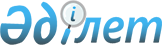 О бюджете сельских округов района Т.Рыскулова на 2022-2024 годыРешение маслихата района Т.Рыскулова Жамбылской области от 30 декабря 2021 года № 14-4
      В соответствии со статьей 9-1 Бюджетного кодекса Республики Казахстан от 4 декабря 2008 года, статьей 6 Закона Республики Казахстан от 23 января 2001 года "О местном государственном управлении и самоуправлении в Республике Казахстан" маслихат района Т.Рыскулова РЕШИЛ:
      1. Утвердить бюджет сельских округов на 2022-2024 годы согласно приложениям 1, 2, 3, 4, 5, 6, 7, 8, 9, 10, 11, 12, 13, 14, 15, 16, 17, в том числе на 2022 год в следующих объемах:
      1.1. По Куланскому сельскому округу:
      1) доходы - 295123 тысяч тенге, в том числе:
      налоговые поступления – 84959 тысяч тенге;
      неналоговые поступления – 467 тысяч тенге;
      поступления от продажи основного капитала – 0 тысяч тенге;
      поступления трансфертов – 209697 тысяч тенге;
      2) затраты – 302192 тысяч тенге;
      3) чистое бюджетное кредитование – 0 тысяч тенге;
      бюджетные кредиты – 0 тысяч тенге;
      погашение бюджетных кредитов – 0 тысяч тенге;
      4) сальдо по операциям с финансовыми активами – 0 тысяч тенге;
      приобретение финансовых активов – 0 тысяч тенге;
      поступление от продажи финансовых активов государства – 0 тысяч тенге;
      5) дефицит бюджета (профицит) - -7069 тысяч тенге;
      6) финансирование дефицита бюджета (использование профицита) – 7069 тысяч тенге;
      поступление займов - 0 тысяч тенге;
      погашение займов - 0 тысяч тенге;
      используемые остатки бюджетных средств - 7069 тысяч тенге.
      1.2. По Луговскому сельскому округу:
      1) доходы - 209890 тысяч тенге, в том числе:
      налоговые поступления – 25385 тысяч тенге;
      неналоговые поступления – 286 тысяч тенге;
      поступления от продажи основного капитала – 0 тысяч тенге;
      поступления трансфертов – 184219 тысяч тенге;
      2) затраты – 212922 тысяч тенге;
      3) чистое бюджетное кредитование – 0 тысяч тенге;
      бюджетные кредиты – 0 тысяч тенге;
      погашение бюджетных кредитов – 0 тысяч тенге;
      4) сальдо по операциям с финансовыми активами – 0 тысяч тенге;
      приобретение финансовых активов – 0 тысяч тенге;
      поступление от продажи финансовых активов государства – 0 тысяч тенге;
      5) дефицит бюджета (профицит) - -3032 тысяч тенге;
      6) финансирование дефицита бюджета (использование профицита) – 3032 тысяч тенге;
      поступление займов - 0 тысяч тенге;
      погашение займов - 0 тысяч тенге;
      используемые остатки бюджетных средств - 3032 тысяч тенге.
      1.3. По Акбулакскому сельскому округу:
      1) доходы - 72389 тысяч тенге, в том числе:
      налоговые поступления – 7918 тысяч тенге;
      неналоговые поступления – 0 тысяч тенге;
      поступления от продажи основного капитала – 0 тысяч тенге;
      поступления трансфертов – 64471 тысяч тенге;
      2) затраты – 73805 тысяч тенге;
      3) чистое бюджетное кредитование – 0 тысяч тенге;
      бюджетные кредиты – 0 тысяч тенге;
      погашение бюджетных кредитов – 0 тысяч тенге;
      4) сальдо по операциям с финансовыми активами – 0 тысяч тенге;
      приобретение финансовых активов – 0 тысяч тенге;
      поступление от продажи финансовых активов государства – 0 тысяч тенге;
      5) дефицит бюджета (профицит) - -1416 тысяч тенге;
      6) финансирование дефицита бюджета (использование профицита) – 1416 тысяч тенге;
      поступление займов - 0 тысяч тенге;
      погашение займов - 0 тысяч тенге;
      используемые остатки бюджетных средств - 1416 тысяч тенге.
      1.4. По Абайскому сельскому округу:
      1) доходы - 66336 тысяч тенге, в том числе:
      налоговые поступления – 4956 тысяч тенге;
      неналоговые поступления – 0 тысяч тенге;
      поступления от продажи основного капитала – 0 тысяч тенге;
      поступления трансфертов – 61380 тысяч тенге;
      2) затраты – 66552 тысяч тенге;
      3) чистое бюджетное кредитование – 0 тысяч тенге;
      бюджетные кредиты – 0 тысяч тенге;
      погашение бюджетных кредитов – 0 тысяч тенге;
      4) сальдо по операциям с финансовыми активами – 0 тысяч тенге;
      приобретение финансовых активов – 0 тысяч тенге;
      поступление от продажи финансовых активов государства – 0 тысяч тенге;
      5) дефицит бюджета (профицит) – 216 тысяч тенге;
      6) финансирование дефицита бюджета (использование профицита) – 216 тысяч тенге;
      поступление займов - 0 тысяч тенге;
      погашение займов - 0 тысяч тенге;
      используемые остатки бюджетных средств - 216 тысяч тенге.
      1.5. По Каракыстакскому сельскому округу:
      1) доходы - 83261 тысяч тенге, в том числе:
      налоговые поступления – 9614 тысяч тенге;
      неналоговые поступления – 0 тысяч тенге;
      поступления от продажи основного капитала – 0 тысяч тенге;
      поступления трансфертов – 73647 тысяч тенге;
      2) затраты – 83571 тысяч тенге;
      3) чистое бюджетное кредитование – 0 тысяч тенге;
      бюджетные кредиты – 0 тысяч тенге;
      погашение бюджетных кредитов – 0 тысяч тенге;
      4) сальдо по операциям с финансовыми активами – 0 тысяч тенге;
      приобретение финансовых активов – 0 тысяч тенге;
      поступление от продажи финансовых активов государства – 0 тысяч тенге;
      5) дефицит бюджета (профицит) - 310 тысяч тенге;
      6) финансирование дефицита бюджета (использование профицита) – 310 тысяч тенге;
      поступление займов - 0 тысяч тенге;
      погашение займов - 0 тысяч тенге;
      используемые остатки бюджетных средств - 310 тысяч тенге.
      1.6. По Жанатурмысскому сельскому округу:
      1) доходы - 48778 тысяч тенге, в том числе:
      налоговые поступления – 4567 тысяч тенге;
      неналоговые поступления – 0 тысяч тенге;
      поступления от продажи основного капитала – 0 тысяч тенге;
      поступления трансфертов – 44211 тысяч тенге;
      2) затраты – 49334 тысяч тенге;
      3) чистое бюджетное кредитование – 0 тысяч тенге;
      бюджетные кредиты – 0 тысяч тенге;
      погашение бюджетных кредитов – 0 тысяч тенге;
      4) сальдо по операциям с финансовыми активами – 0 тысяч тенге;
      приобретение финансовых активов – 0 тысяч тенге;
      поступление от продажи финансовых активов государства – 0 тысяч тенге;
      5) дефицит бюджета (профицит) - 556 тысяч тенге;
      6) финансирование дефицита бюджета (использование профицита) – 556 тысяч тенге;
      поступление займов - 0 тысяч тенге;
      погашение займов - 0 тысяч тенге;
      используемые остатки бюджетных средств - 556 тысяч тенге.
      1.7. По Кокдоненскому сельскому округу:
      1) доходы - 95965 тысяч тенге, в том числе:
      налоговые поступления – 8121 тысяч тенге;
      неналоговые поступления – 0 тысяч тенге;
      поступления от продажи основного капитала – 0 тысяч тенге;
      поступления трансфертов – 87844 тысяч тенге;
      2) затраты – 96731 тысяч тенге;
      3) чистое бюджетное кредитование – 0 тысяч тенге;
      бюджетные кредиты – 0 тысяч тенге;
      погашение бюджетных кредитов – 0 тысяч тенге;
      4) сальдо по операциям с финансовыми активами – 0 тысяч тенге;
      приобретение финансовых активов – 0 тысяч тенге;
      поступление от продажи финансовых активов государства – 0 тысяч тенге;
      5) дефицит бюджета (профицит) - 766 тысяч тенге;
      6) финансирование дефицита бюджета (использование профицита) – 766 тысяч тенге;
      поступление займов - 0 тысяч тенге;
      погашение займов - 0 тысяч тенге;
      используемые остатки бюджетных средств - 766 тысяч тенге.
      1.8. По Когершинскому сельскому округу:
      1) доходы - 66929 тысяч тенге, в том числе:
      налоговые поступления – 8862 тысяч тенге;
      неналоговые поступления – 0 тысяч тенге;
      поступления от продажи основного капитала – 0 тысяч тенге;
      поступления трансфертов – 58067 тысяч тенге;
      2) затраты – 67322 тысяч тенге;
      3) чистое бюджетное кредитование – 0 тысяч тенге;
      бюджетные кредиты – 0 тысяч тенге;
      погашение бюджетных кредитов – 0 тысяч тенге;
      4) сальдо по операциям с финансовыми активами – 0 тысяч тенге;
      приобретение финансовых активов – 0 тысяч тенге;
      поступление от продажи финансовых активов государства – 0 тысяч тенге;
      5) дефицит бюджета (профицит) - 393 тысяч тенге;
      6) финансирование дефицита бюджета (использование профицита) – 393 тысяч тенге;
      поступление займов - 0 тысяч тенге;
      погашение займов - 0 тысяч тенге;
      используемые остатки бюджетных средств - 393 тысяч тенге.
      1.9. По Кумарыкскому сельскому округу:
      1) доходы - 74954 тысяч тенге, в том числе:
      налоговые поступления – 9865 тысяч тенге;
      неналоговые поступления – 0 тысяч тенге;
      поступления от продажи основного капитала – 0 тысяч тенге;
      поступления трансфертов – 65089 тысяч тенге;
      2) затраты – 75627 тысяч тенге;
      3) чистое бюджетное кредитование – 0 тысяч тенге;
      бюджетные кредиты – 0 тысяч тенге;
      погашение бюджетных кредитов – 0 тысяч тенге;
      4) сальдо по операциям с финансовыми активами – 0 тысяч тенге;
      приобретение финансовых активов – 0 тысяч тенге;
      поступление от продажи финансовых активов государства – 0 тысяч тенге;
      5) дефицит бюджета (профицит) – 673 тысяч тенге;
      6) финансирование дефицита бюджета (использование профицита) – 673 тысяч тенге;
      поступление займов - 0 тысяч тенге;
      погашение займов - 0 тысяч тенге;
      используемые остатки бюджетных средств – 673 тысяч тенге.
      1.10. По Акыртобинскому сельскому округу:
      1) доходы - 53897 тысяч тенге, в том числе:
      налоговые поступления – 8324 тысяч тенге;
      неналоговые поступления – 4 тысяч тенге;
      поступления от продажи основного капитала – 0 тысяч тенге;
      поступления трансфертов – 45569 тысяч тенге;
      2) затраты – 55256 тысяч тенге;
      3) чистое бюджетное кредитование – 0 тысяч тенге;
      бюджетные кредиты – 0 тысяч тенге;
      погашение бюджетных кредитов – 0 тысяч тенге;
      4) сальдо по операциям с финансовыми активами – 0 тысяч тенге;
      приобретение финансовых активов – 0 тысяч тенге;
      поступление от продажи финансовых активов государства – 0 тысяч тенге;
      5) дефицит бюджета (профицит) - 1359 тысяч тенге;
      6) финансирование дефицита бюджета (использование профицита) – 1359 тысяч тенге;
      поступление займов - 0 тысяч тенге;
      погашение займов - 0 тысяч тенге;
      используемые остатки бюджетных средств - 1359 тысяч тенге.
      1.11. По Орнекскому сельскому округу:
      1) доходы - 68830 тысяч тенге, в том числе:
      налоговые поступления – 11257 тысяч тенге;
      неналоговые поступления – 0 тысяч тенге;
      поступления от продажи основного капитала – 0 тысяч тенге;
      поступления трансфертов – 57573 тысяч тенге;
      2) затраты – 69385 тысяч тенге;
      3) чистое бюджетное кредитование – 0 тысяч тенге;
      бюджетные кредиты – 0 тысяч тенге;
      погашение бюджетных кредитов – 0 тысяч тенге;
      4) сальдо по операциям с финансовыми активами – 0 тысяч тенге;
      приобретение финансовых активов – 0 тысяч тенге;
      поступление от продажи финансовых активов государства – 0 тысяч тенге;
      5) дефицит бюджета (профицит) - 555 тысяч тенге;
      6) финансирование дефицита бюджета (использование профицита) – 555 тысяч тенге;
      поступление займов - 0 тысяч тенге;
      погашение займов - 0 тысяч тенге;
      используемые остатки бюджетных средств - 555 тысяч тенге.
      1.12. По Теренозекскому сельскому округу:
      1) доходы - 78907 тысяч тенге, в том числе:
      налоговые поступления – 5028 тысяч тенге;
      неналоговые поступления – 0 тысяч тенге;
      поступления от продажи основного капитала – 0 тысяч тенге;
      поступления трансфертов – 73879 тысяч тенге;
      2) затраты – 79561 тысяч тенге;
      3) чистое бюджетное кредитование – 0 тысяч тенге;
      бюджетные кредиты – 0 тысяч тенге;
      погашение бюджетных кредитов – 0 тысяч тенге;
      4) сальдо по операциям с финансовыми активами – 0 тысяч тенге;
      приобретение финансовых активов – 0 тысяч тенге;
      поступление от продажи финансовых активов государства – 0 тысяч тенге;
      5) дефицит бюджета (профицит) - 654 тысяч тенге;
      6) финансирование дефицита бюджета (использование профицита) – 654 тысяч тенге;
      поступление займов - 0 тысяч тенге;
      погашение займов - 0 тысяч тенге;
      используемые остатки бюджетных средств - 654 тысяч тенге.
      1.13. По Кайындинскому сельскому округу:
      1) доходы - 46968 тысяч тенге, в том числе:
      налоговые поступления – 3139 тысяч тенге;
      неналоговые поступления – 0 тысяч тенге;
      поступления от продажи основного капитала – 0 тысяч тенге;
      поступления трансфертов – 43829 тысяч тенге;
      2) затраты – 47170 тысяч тенге;
      3) чистое бюджетное кредитование – 0 тысяч тенге;
      бюджетные кредиты – 0 тысяч тенге;
      погашение бюджетных кредитов – 0 тысяч тенге;
      4) сальдо по операциям с финансовыми активами – 0 тысяч тенге;
      приобретение финансовых активов – 0 тысяч тенге;
      поступление от продажи финансовых активов государства – 0 тысяч тенге;
      5) дефицит бюджета (профицит) - 202 тысяч тенге;
      6) финансирование дефицита бюджета (использование профицита) – 202 тысяч тенге;
      поступление займов - 0 тысяч тенге;
      погашение займов - 0 тысяч тенге;
      используемые остатки бюджетных средств - 202 тысяч тенге.
      1.14. По Корагатинскому сельскому округу:
      1) доходы - 38672 тысяч тенге, в том числе:
      налоговые поступления – 2371 тысяч тенге;
      неналоговые поступления – 0 тысяч тенге;
      поступления от продажи основного капитала – 0 тысяч тенге;
      поступления трансфертов – 36301 тысяч тенге;
      2) затраты – 38965 тысяч тенге;
      3) чистое бюджетное кредитование – 0 тысяч тенге;
      бюджетные кредиты – 0 тысяч тенге;
      погашение бюджетных кредитов – 0 тысяч тенге;
      4) сальдо по операциям с финансовыми активами – 0 тысяч тенге;
      приобретение финансовых активов – 0 тысяч тенге;
      поступление от продажи финансовых активов государства – 0 тысяч тенге;
      5) дефицит бюджета (профицит) - 293 тысяч тенге;
      6) финансирование дефицита бюджета (использование профицита) – 293 тысяч тенге;
      поступление займов - 0 тысяч тенге;
      погашение займов - 0 тысяч тенге;
      используемые остатки бюджетных средств - 293 тысяч тенге.
      1.15. По Акниетскому сельскому округу:
      1) доходы - 37343 тысяч тенге, в том числе:
      налоговые поступления – 2360 тысяч тенге;
      неналоговые поступления – 0 тысяч тенге;
      поступления от продажи основного капитала – 0 тысяч тенге;
      поступления трансфертов – 34983 тысяч тенге;
      2) затраты – 37556 тысяч тенге;
      3) чистое бюджетное кредитование – 0 тысяч тенге;
      бюджетные кредиты – 0 тысяч тенге;
      погашение бюджетных кредитов – 0 тысяч тенге;
      4) сальдо по операциям с финансовыми активами – 0 тысяч тенге;
      приобретение финансовых активов – 0 тысяч тенге;
      поступление от продажи финансовых активов государства – 0 тысяч тенге;
      5) дефицит бюджета (профицит) - 213 тысяч тенге;
      6) финансирование дефицита бюджета (использование профицита) – 213 тысяч тенге;
      поступление займов - 0 тысяч тенге;
      погашение займов - 0 тысяч тенге;
      используемые остатки бюджетных средств - 213 тысяч тенге.
      Сноска. Пункт 1 - в редакции решения маслихата района Т. Рыскулова Жамбылской области от 08.12.2022 № 30-4 (вводится в действие с 01.01.2022).


      2. Бюджетные программы, не подлежащие секвестру в процессе исполнения бюджета сельских округов на 2022 год не предусмотрены.
      3. В бюджете сельских округов на 2022 год учесть суммы целевых трансфертов на развитие и целевых текущих трансфертов, предусмотренных за счет средств районного бюджета.
      4. Контроль за исполнением данного решения возложить на постоянную комиссию районного маслихата по вопросам социально-экономического, финансов, бюджету и налогам, местного самоуправления и индустриально-инновационного развития.
      5. Настоящее решение вводится в действие с 1 января 2022 года. Бюджет сельского округа Кулан на 2022 год
      Сноска. Приложение 1 - в редакции решения маслихата района Т. Рыскулова Жамбылской области от 08.12.2022 № 30-4 (вводится в действие с 01.01.2022). Бюджет сельского округа Луговского на 2022 год 
      Сноска. Приложение 2 - в редакции решения маслихата района Т. Рыскулова Жамбылской области от 08.12.2022 № 30-4 (вводится в действие с 01.01.2022). Бюджет сельского округа Акбулак на 2022 год
      Сноска. Приложение 3 - в редакции решения маслихата района Т. Рыскулова Жамбылской области от 08.12.2022 № 30-4 (вводится в действие с 01.01.2022). Бюджет сельского округа Абай на 2022 год
      Сноска. Приложение 4 - в редакции решения маслихата района Т. Рыскулова Жамбылской области от 08.12.2022 № 30-4 (вводится в действие с 01.01.2022). Бюджет сельского округа Каракыстак на 2022 год
      Сноска. Приложение 5 - в редакции решения маслихата района Т. Рыскулова Жамбылской области от 08.12.2022 № 30-4 (вводится в действие с 01.01.2022). Бюджет сельского округа Жанатурмыс на 2022 год
      Сноска. Приложение 6 - в редакции решения маслихата района Т. Рыскулова Жамбылской области от 08.12.2022 № 30-4 (вводится в действие с 01.01.2022). Бюджет сельского округа Кокдонен на 2022 год
      Сноска. Приложение 7 - в редакции решения маслихата района Т. Рыскулова Жамбылской области от 08.12.2022 № 30-4 (вводится в действие с 01.01.2022). Бюджет сельского округа Когершин на 2022 год
      Сноска. Приложение 8 - в редакции решения маслихата района Т. Рыскулова Жамбылской области от 08.12.2022 № 30-4 (вводится в действие с 01.01.2022). Бюджет сельского округа Кумарык на 2022 год
      Сноска. Приложение 9 - в редакции решения маслихата района Т. Рыскулова Жамбылской области от 08.12.2022 № 30-4 (вводится в действие с 01.01.2022). Бюджет сельского округа Акыртобе на 2022 год
      Сноска. Приложение 10 - в редакции решения маслихата района Т. Рыскулова Жамбылской области от 08.12.2022 № 30-4 (вводится в действие с 01.01.2022). Бюджет сельского округа Орнек на 2022 год
      Сноска. Приложение 11 - в редакции решения маслихата района Т. Рыскулова Жамбылской области от 08.12.2022 № 30-4 (вводится в действие с 01.01.2022). Бюджет сельского округа Теренозек на 2022 год
      Сноска. Приложение 12 - в редакции решения маслихата района Т. Рыскулова Жамбылской области от 08.12.2022 № 30-4 (вводится в действие с 01.01.2022). Бюджет сельского округа Кайынды на 2022 год
      Сноска. Приложение 13 - в редакции решения маслихата района Т. Рыскулова Жамбылской области от 08.12.2022 № 30-4 (вводится в действие с 01.01.2022). Бюджет сельского округа Корагаты на 2022 год
      Сноска. Приложение 14 - в редакции решения маслихата района Т. Рыскулова Жамбылской области от 08.12.2022 № 30-4 (вводится в действие с 01.01.2022). Бюджет сельского округа Акниет на 2022 год
      Сноска. Приложение 15 - в редакции решения маслихата района Т. Рыскулова Жамбылской области от 08.12.2022 № 30-4 (вводится в действие с 01.01.2022). Бюджет сельского округа Кулан на 2023 год Бюджет сельского округа Лугового на 2023 год Бюджет сельского округа Акбулак на 2023 год Бюджет сельского округа Абай на 2023 год Бюджет сельского округа Каракыстак на 2023 год Бюджет сельского округа Жанатурмыс на 2023 год Бюджет сельского округа Кокдонен на 2023 год Бюджет сельского округа Когершин на 2023 год Бюджет сельского округа Кумарык на 2023 год Бюджет сельского округа Акыртобе на 2023 год Бюджет сельского округа Орнек на 2023 год Бюджет сельского округа Теренозек на 2023 год Бюджет сельского округа Кайынды на 2023 год Бюджет сельского округа Корагаты на 2023 год Бюджет сельского округа Акниет на 2023 год Бюджет сельского округа Кулан на 2024 год Бюджет сельского округа Лугового на 2024 год Бюджет сельского округа Акбулак на 2024 год Бюджет сельского округа Абай на 2024 год Бюджет сельского округа Каракыстак на 2024 год Бюджет сельского округа Жанатурмыс на 2024 год Бюджет сельского округа Кокдонен на 2024 год Бюджет сельского округа Когершин на 2024 год Бюджет сельского округа Кумарык на 2024 год Бюджет сельского округа Акыртобе на 2024 год Бюджет сельского округа Орнек на 2024 год Бюджет сельского округа Теренозек на 2024 год Бюджет сельского округа Кайынды на 2024 год Бюджет сельского округа Корагаты на 2024 год Бюджет сельского округа Акниет на 2024 год
					© 2012. РГП на ПХВ «Институт законодательства и правовой информации Республики Казахстан» Министерства юстиции Республики Казахстан
				
      Секретарь маслихата 

      района Турара Рыскулова 

Е. Абуталипов
Приложение 1 к решению
маслихата района Т.Рыскулова
№14-4 от 30 декабря 2021 года
Категория 
Категория 
Категория 
Категория 
Категория 
Категория 
Категория 
Сумма, тысяч тенге
Класс Наименование
Класс Наименование
Класс Наименование
Класс Наименование
Класс Наименование
Класс Наименование
Сумма, тысяч тенге
Подкласс 
Подкласс 
Подкласс 
Подкласс 
Сумма, тысяч тенге
1.Доходы
1.Доходы
295123
1
Налоговые поступления
Налоговые поступления
84959
01
01
Подоходный налог
Подоходный налог
7487
2
2
Индивидуальный подоходный налог
Индивидуальный подоходный налог
7487
04
04
Hалоги на собственность
Hалоги на собственность
76996
1
1
Hалоги на имущество
Hалоги на имущество
1998
3
3
Земельный налог
Земельный налог
900
4
4
Hалог на транспортные средства
Hалог на транспортные средства
74098
05
05
Внутренние налоги на товары, работы и услуги
Внутренние налоги на товары, работы и услуги
476
4
4
Сборы за ведение предпринимательской и профессиональной деятельности
Сборы за ведение предпринимательской и профессиональной деятельности
476
2
Неналоговые поступления
Неналоговые поступления
467
01
01
Доходы от государственной собственности
Доходы от государственной собственности
427
5
5
Доходы от аренды имущества коммунальной собственности города районного значения, села, поселка, сельского округа
Доходы от аренды имущества коммунальной собственности города районного значения, села, поселка, сельского округа
427
04
04
Штрафы, пени, санкции, взыскания, налагаемые государственными учреждениями, финансируемыми из государственного бюджета, а также содержащимися и финансируемыми из бюджета (сметы расходов) Национального Банка Республики Казахстан
Штрафы, пени, санкции, взыскания, налагаемые государственными учреждениями, финансируемыми из государственного бюджета, а также содержащимися и финансируемыми из бюджета (сметы расходов) Национального Банка Республики Казахстан
40
1
1
Штрафы, пени, санкции, взыскания, налагаемые гос учреждениями, финансируемыми из гос бюджета, а также содержащимися и финансируемыми из бюдж.(сметы расходов) Нац Банка РК, за искл. поступл. от орг. нефт сектора и в Фонд компенс.
Штрафы, пени, санкции, взыскания, налагаемые гос учреждениями, финансируемыми из гос бюджета, а также содержащимися и финансируемыми из бюдж.(сметы расходов) Нац Банка РК, за искл. поступл. от орг. нефт сектора и в Фонд компенс.
40
4
Поступления трансфертов 
Поступления трансфертов 
209697
02
02
Трансферты из вышестоящих органов государственного управления
Трансферты из вышестоящих органов государственного управления
209697
3
3
Трансферты из районного (города областного значения) бюджета
Трансферты из районного (города областного значения) бюджета
209697
Функциональная группа
Функциональная группа
Функциональная группа
Функциональная группа
Функциональная группа
Функциональная группа
Функциональная группа
Сумма, тысяч тенге
Функциональная подгруппа
Функциональная подгруппа
Функциональная подгруппа
Функциональная подгруппа
Функциональная подгруппа
Функциональная подгруппа
Сумма, тысяч тенге
Администратор бюджетных программ
Администратор бюджетных программ
Администратор бюджетных программ
Администратор бюджетных программ
Администратор бюджетных программ
Администратор бюджетных программ
Бюджетная программа
Бюджетная программа
Бюджетная программа
Бюджетная программа
Бюджетная программа
Подпрограмма
Подпрограмма
Подпрограмма
Наименование
Наименование
Наименование
1
2
2
2
3
2. Расходы
2. Расходы
2. Расходы
302192
01
Государственные услуги общего характера
Государственные услуги общего характера
Государственные услуги общего характера
136782
124
Аппарат акима района в городе, города районного значения, поселка, села, сельского округа
Аппарат акима района в городе, города районного значения, поселка, села, сельского округа
Аппарат акима района в городе, города районного значения, поселка, села, сельского округа
136782
001
001
Услуги по обеспечению деятельности акима района в городе, города районного значения, поселка, села, сельского округа
Услуги по обеспечению деятельности акима района в городе, города районного значения, поселка, села, сельского округа
Услуги по обеспечению деятельности акима района в городе, города районного значения, поселка, села, сельского округа
129192
022
022
Капитальные расходы государственного органа
Капитальные расходы государственного органа
Капитальные расходы государственного органа
7590
07
Жилищно-коммунальное хозяйство
Жилищно-коммунальное хозяйство
Жилищно-коммунальное хозяйство
151201
124
Аппарат акима района в городе, города районного значения, поселка, села, сельского округа
Аппарат акима района в городе, города районного значения, поселка, села, сельского округа
Аппарат акима района в городе, города районного значения, поселка, села, сельского округа
151201
008
008
Освещение улиц населенных пунктов
Освещение улиц населенных пунктов
Освещение улиц населенных пунктов
22964
009
009
Обеспечение санитарии населенных пунктов
Обеспечение санитарии населенных пунктов
Обеспечение санитарии населенных пунктов
2678
011
011
Благоустройство и озеленение населенных пунктов
Благоустройство и озеленение населенных пунктов
Благоустройство и озеленение населенных пунктов
21760
014
014
Организация водоснабжения населенных пунктов
Организация водоснабжения населенных пунктов
Организация водоснабжения населенных пунктов
103799
13
Прочие
Прочие
Прочие
14209
124
Аппарат акима района в городе, города районного значения, поселка, села, сельского округа
Аппарат акима района в городе, города районного значения, поселка, села, сельского округа
Аппарат акима района в городе, города районного значения, поселка, села, сельского округа
14209
040
040
Реализация мероприятий для решения вопросов обустройства населенных пунктов в реализацию мер по содействию экономическому развитию регионов в рамках Государственной программы развития регионов до 2025 года
Реализация мероприятий для решения вопросов обустройства населенных пунктов в реализацию мер по содействию экономическому развитию регионов в рамках Государственной программы развития регионов до 2025 года
Реализация мероприятий для решения вопросов обустройства населенных пунктов в реализацию мер по содействию экономическому развитию регионов в рамках Государственной программы развития регионов до 2025 года
14209
Администратор бюджетных программ
Администратор бюджетных программ
Администратор бюджетных программ
Администратор бюджетных программ
Администратор бюджетных программ
Администратор бюджетных программ
Программа
Программа
Программа
Программа
Программа
Сумма тысяч тенге
Наименование
Наименование
Наименование
1
1
1
1
2
2
2
3
4. Сальдо по операциям с финансовыми активами
4. Сальдо по операциям с финансовыми активами
4. Сальдо по операциям с финансовыми активами
0
Приобретение финансовых активов 
Приобретение финансовых активов 
Приобретение финансовых активов 
0
Категория
Категория
Категория
Категория
Категория
Категория
Категория
Класс
Класс
Класс
Сумма, тысяч тенге
Подкласс
Подкласс
Подкласс
Подкласс
Подкласс
1
1
1
1
2
2
2
3
6
Поступления от продажи финансовых активов государства
Поступления от продажи финансовых активов государства
Поступления от продажи финансовых активов государства
0
Администратор бюджетных программ
Администратор бюджетных программ
Администратор бюджетных программ
Администратор бюджетных программ
Администратор бюджетных программ
Администратор бюджетных программ
Программа
Программа
Программа
Программа
Программа
Сумма, тысяч тенге
Наименование
Наименование
Наименование
1
1
1
1
2
2
2
3
5. Дефицит бюджета (профицит)
5. Дефицит бюджета (профицит)
5. Дефицит бюджета (профицит)
-7069
6. Финансирование дефицита бюджета (использование профицита) 
6. Финансирование дефицита бюджета (использование профицита) 
6. Финансирование дефицита бюджета (использование профицита) 
7069
Категория
Категория
Категория
Категория
Класс
Класс
Класс
Сумма, тысяч тенге
Подкласс
Подкласс
Подкласс
Подкласс
1
1
1
1
2
2
2
3
7
Поступления займов
Поступления займов
Поступления займов
0
01
Внутренние государственные займы
Внутренние государственные займы
Внутренние государственные займы
0
2
2
Договоры займа
Договоры займа
Договоры займа
0
Администратор бюджетных программ
Администратор бюджетных программ
Администратор бюджетных программ
Администратор бюджетных программ
Администратор бюджетных программ
Администратор бюджетных программ
Программа
Программа
Программа
Программа
Программа
Сумма, тысяч тенге
Наименование
Наименование
Наименование
1
1
1
1
2
2
2
3
16
Погашение займов
Погашение займов
Погашение займов
0
452
Отдел финансов района (города областного значения)
Отдел финансов района (города областного значения)
Отдел финансов района (города областного значения)
0
008
008
Погашение долга местного исполнительного органа перед вышестоящим бюджетом
Погашение долга местного исполнительного органа перед вышестоящим бюджетом
Погашение долга местного исполнительного органа перед вышестоящим бюджетом
0
Категория
Категория
Категория
Категория
Класс
Класс
Класс
Сумма, тысяч тенге
Подкласс
Подкласс
Подкласс
Подкласс
Подкласс
1
1
1
1
2
2
2
3
8
Используемые остатки бюджетных средств
Используемые остатки бюджетных средств
Используемые остатки бюджетных средств
7069Приложение 2 к решению
маслихата района Т.Рыскулова
№ 14-4 от 30 декабря 2021 года
Категория 
Категория 
Категория 
Категория 
Категория 
Категория 
Категория 
Категория 
Сумма, тысяч тенге
Класс 
Класс 
Класс 
Класс 
Класс 
Класс 
Класс 
Сумма, тысяч тенге
Подкласс Наименование
Подкласс Наименование
Подкласс Наименование
Подкласс Наименование
Подкласс Наименование
1.Доходы
1.Доходы
1.Доходы
209890
1
Налоговые поступления
Налоговые поступления
Налоговые поступления
25385
01
01
Подоходный налог
Подоходный налог
Подоходный налог
3600
2
2
Индивидуальный подоходный налог
Индивидуальный подоходный налог
Индивидуальный подоходный налог
3600
04
04
Hалоги на собственность
Hалоги на собственность
Hалоги на собственность
21740
1
1
Hалоги на имущество
Hалоги на имущество
Hалоги на имущество
810
3
3
Земельный налог
Земельный налог
Земельный налог
211
4
4
Hалог на транспортные средства
Hалог на транспортные средства
Hалог на транспортные средства
20719
05
05
Внутренние налоги на товары, работы и услуги
Внутренние налоги на товары, работы и услуги
Внутренние налоги на товары, работы и услуги
45
4
4
Сборы за ведение предпринимательской и профессиональной деятельности
Сборы за ведение предпринимательской и профессиональной деятельности
Сборы за ведение предпринимательской и профессиональной деятельности
45
2
Неналоговые поступления
Неналоговые поступления
Неналоговые поступления
286
01
01
Доходы от государственной собственности
Доходы от государственной собственности
Доходы от государственной собственности
259
5
5
Доходы от аренды имущества коммунальной собственности города районного значения, села, поселка, сельского округа
Доходы от аренды имущества коммунальной собственности города районного значения, села, поселка, сельского округа
Доходы от аренды имущества коммунальной собственности города районного значения, села, поселка, сельского округа
259
04
04
Штрафы, пени, санкции, взыскания, налагаемые государственными учреждениями, финансируемыми из государственного бюджета, а также содержащимися и финансируемыми из бюджета (сметы расходов) Национального Банка Республики Казахстан
Штрафы, пени, санкции, взыскания, налагаемые государственными учреждениями, финансируемыми из государственного бюджета, а также содержащимися и финансируемыми из бюджета (сметы расходов) Национального Банка Республики Казахстан
Штрафы, пени, санкции, взыскания, налагаемые государственными учреждениями, финансируемыми из государственного бюджета, а также содержащимися и финансируемыми из бюджета (сметы расходов) Национального Банка Республики Казахстан
27
1
1
Штрафы, пени, санкции, взыскания, налагаемые гос учреждениями, финансируемыми из гос бюджета, а также содержащимися и финансируемыми из бюдж.(сметы расходов) Нац Банка РК, за искл. поступл. от орг. нефт сектора и в Фонд компенс.
Штрафы, пени, санкции, взыскания, налагаемые гос учреждениями, финансируемыми из гос бюджета, а также содержащимися и финансируемыми из бюдж.(сметы расходов) Нац Банка РК, за искл. поступл. от орг. нефт сектора и в Фонд компенс.
Штрафы, пени, санкции, взыскания, налагаемые гос учреждениями, финансируемыми из гос бюджета, а также содержащимися и финансируемыми из бюдж.(сметы расходов) Нац Банка РК, за искл. поступл. от орг. нефт сектора и в Фонд компенс.
27
4
Поступления трансфертов 
Поступления трансфертов 
Поступления трансфертов 
184219
02
02
Трансферты из вышестоящих органов государственного управления
Трансферты из вышестоящих органов государственного управления
Трансферты из вышестоящих органов государственного управления
184219
3
3
Трансферты из районного (города областного значения) бюджета
Трансферты из районного (города областного значения) бюджета
Трансферты из районного (города областного значения) бюджета
184219
Функциональная группа
Функциональная группа
Функциональная группа
Функциональная группа
Функциональная группа
Функциональная группа
Функциональная группа
Функциональная группа
Сумма, тысяч тенге
Функциональная подгруппа
Функциональная подгруппа
Функциональная подгруппа
Функциональная подгруппа
Функциональная подгруппа
Функциональная подгруппа
Сумма, тысяч тенге
Администратор бюджетных программ
Администратор бюджетных программ
Администратор бюджетных программ
Администратор бюджетных программ
Администратор бюджетных программ
Администратор бюджетных программ
Сумма, тысяч тенге
Бюджетная программа
Бюджетная программа
Бюджетная программа
Бюджетная программа
Сумма, тысяч тенге
Подпрограмма
Подпрограмма
Сумма, тысяч тенге
Наименование
Наименование
Сумма, тысяч тенге
1
1
1
1
1
1
2
2
3
2. Расходы
2. Расходы
212922
01
01
Государственные услуги общего характера
Государственные услуги общего характера
130155
124
124
Аппарат акима района в городе, города районного значения, поселка, села, сельского округа
Аппарат акима района в городе, города районного значения, поселка, села, сельского округа
130155
001
001
Услуги по обеспечению деятельности акима района в городе, города районного значения, поселка, села, сельского округа
Услуги по обеспечению деятельности акима района в городе, города районного значения, поселка, села, сельского округа
128605
022
022
Капитальные расходы государственного органа
Капитальные расходы государственного органа
1550
07
07
Жилищно-коммунальное хозяйство
Жилищно-коммунальное хозяйство
73288
124
124
Аппарат акима района в городе, города районного значения, поселка, села, сельского округа
Аппарат акима района в городе, города районного значения, поселка, села, сельского округа
73288
008
008
Освещение улиц населенных пунктов
Освещение улиц населенных пунктов
11283
009
009
Обеспечение санитарии населенных пунктов
Обеспечение санитарии населенных пунктов
11878
011
011
Благоустройство и озеленение населенных пунктов
Благоустройство и озеленение населенных пунктов
7929
014
014
Организация водоснабжения населенных пунктов
Организация водоснабжения населенных пунктов
42198
13
13
Прочие
Прочие
9479
124
124
Аппарат акима района в городе, города районного значения, поселка, села, сельского округа
Аппарат акима района в городе, города районного значения, поселка, села, сельского округа
9479
040
040
Реализация мероприятий для решения вопросов обустройства населенных пунктов в реализацию мер по содействию экономическому развитию регионов в рамках Государственной программы развития регионов до 2025 года
Реализация мероприятий для решения вопросов обустройства населенных пунктов в реализацию мер по содействию экономическому развитию регионов в рамках Государственной программы развития регионов до 2025 года
9479
Администратор бюджетных программ
Администратор бюджетных программ
Администратор бюджетных программ
Администратор бюджетных программ
Администратор бюджетных программ
Администратор бюджетных программ
Программа
Программа
Программа
Программа
Сумма тысяч тенге
Наименование
Наименование
1
1
1
1
1
1
2
2
3
4. Сальдо по операциям с финансовыми активами
4. Сальдо по операциям с финансовыми активами
0
Приобретение финансовых активов 
Приобретение финансовых активов 
0
Категория
Категория
Категория
Категория
Категория
Категория
Категория
Категория
Класс
Класс
Класс
Класс
Сумма, тысяч тенге
Подкласс
Подкласс
Подкласс
Подкласс
1
1
1
1
1
1
2
2
3
6
6
Поступления от продажи финансовых активов государства
Поступления от продажи финансовых активов государства
0
Администратор бюджетных программ
Администратор бюджетных программ
Администратор бюджетных программ
Администратор бюджетных программ
Администратор бюджетных программ
Администратор бюджетных программ
Программа
Программа
Программа
Программа
Сумма, тысяч тенге
Наименование
Наименование
1
1
1
1
1
1
2
2
3
5. Дефицит бюджета (профицит)
5. Дефицит бюджета (профицит)
-3032
6. Финансирование дефицита бюджета (использование профицита) 
6. Финансирование дефицита бюджета (использование профицита) 
3032
Категория
Категория
Категория
Категория
Категория
Категория
Класс
Класс
Класс
Класс
Сумма, тысяч тенге
Подкласс
Подкласс
Подкласс
1
1
1
1
1
1
2
2
3
7
7
Поступления займов
Поступления займов
0
01
01
Внутренние государственные займы
Внутренние государственные займы
0
2
2
Договоры займа
Договоры займа
0
Администратор бюджетных программ
Администратор бюджетных программ
Администратор бюджетных программ
Администратор бюджетных программ
Администратор бюджетных программ
Администратор бюджетных программ
Программа
Программа
Программа
Программа
Сумма, тысяч тенге
Наименование
Наименование
1
1
1
1
1
1
2
2
3
16
16
Погашение займов
Погашение займов
0
452
452
Отдел финансов района (города областного значения)
Отдел финансов района (города областного значения)
0
008
008
Погашение долга местного исполнительного органа перед вышестоящим бюджетом
Погашение долга местного исполнительного органа перед вышестоящим бюджетом
0
Категория
Категория
Категория
Категория
Категория
Категория
Класс
Класс
Класс
Класс
Сумма, тысяч тенге
Подкласс
Подкласс
Подкласс
Подкласс
1
1
1
1
1
1
2
2
3
8
8
Используемые остатки бюджетных средств
Используемые остатки бюджетных средств
3032Приложение 3 к решению
маслихата района Т.Рыскулова
№ 14-4 от 30 декабря 2021 года
Категория 
Категория 
Категория 
Категория 
Категория 
Сумма, тысяч тенге
Класс 
Класс 
Класс 
Класс 
Сумма, тысяч тенге
Подкласс Наименование
Подкласс Наименование
Подкласс Наименование
Сумма, тысяч тенге
1.Доходы
1.Доходы
72389
1
Налоговые поступления
Налоговые поступления
7918
01
Подоходный налог
Подоходный налог
366
2
Индивидуальный подоходный налог
Индивидуальный подоходный налог
366
04
Hалоги на собственность
Hалоги на собственность
7552
1
Hалоги на имущество
Hалоги на имущество
468
3
Земельный налог
Земельный налог
11
4
Hалог на транспортные средства
Hалог на транспортные средства
7073
4
Поступления трансфертов 
Поступления трансфертов 
64471
02
Трансферты из вышестоящих органов государственного управления
Трансферты из вышестоящих органов государственного управления
64471
3
Трансферты из районного (города областного значения) бюджета
Трансферты из районного (города областного значения) бюджета
64471
Функциональная группа
Функциональная группа
Функциональная группа
Функциональная группа
Функциональная группа
Сумма, тысяч тенге
Функциональная подгруппа
Функциональная подгруппа
Функциональная подгруппа
Функциональная подгруппа
Сумма, тысяч тенге
Администратор бюджетных программ
Администратор бюджетных программ
Администратор бюджетных программ
Администратор бюджетных программ
Сумма, тысяч тенге
Бюджетная программа
Бюджетная программа
Бюджетная программа
Сумма, тысяч тенге
Подпрограмма
Сумма, тысяч тенге
Наименование
Сумма, тысяч тенге
1
1
1
1
2
3
2. Расходы
73805
01
Государственные услуги общего характера
52013
124
Аппарат акима района в городе, города районного значения, поселка, села, сельского округа
52013
001
001
Услуги по обеспечению деятельности акима района в городе, города районного значения, поселка, села, сельского округа
52013
07
Жилищно-коммунальное хозяйство
18792
124
Аппарат акима района в городе, города районного значения, поселка, села, сельского округа
18792
008
008
Освещение улиц населенных пунктов
10604
009
009
Обеспечение санитарии населенных пунктов
504
011
011
Благоустройство и озеленение населенных пунктов
214
014
014
Организация водоснабжения населенных пунктов
7470
13
Прочие
3000
124
Аппарат акима района в городе, города районного значения, поселка, села, сельского округа
3000
040
040
Реализация мероприятий для решения вопросов обустройства населенных пунктов в реализацию мер по содействию экономическому развитию регионов в рамках Государственной программы развития регионов до 2025 года
3000
Администратор бюджетных программ
Администратор бюджетных программ
Администратор бюджетных программ
Администратор бюджетных программ
Программа
Программа
Программа
Сумма тысяч тенге
Наименование
1
1
1
1
2
3
4. Сальдо по операциям с финансовыми активами
0
Приобретение финансовых активов 
0
Категория
Категория
Категория
Категория
Категория
Класс
Класс
Класс
Сумма, тысяч тенге
Подкласс
Подкласс
Подкласс
1
1
1
1
2
3
6
Поступления от продажи финансовых активов государства
0
Администратор бюджетных программ
Администратор бюджетных программ
Администратор бюджетных программ
Администратор бюджетных программ
Программа
Программа
Программа
Сумма, тысяч тенге
Наименование
1
1
1
1
2
3
5. Дефицит бюджета (профицит)
-1416
6. Финансирование дефицита бюджета (использование профицита) 
1416
Категория
Категория
Категория
Категория
Класс
Класс
Класс
Сумма, тысяч тенге
Подкласс
Подкласс
Подкласс
1
1
1
1
2
3
7
Поступления займов
0
01
Внутренние государственные займы
0
2
2
Договоры займа
0
Администратор бюджетных программ
Администратор бюджетных программ
Администратор бюджетных программ
Администратор бюджетных программ
Программа
Программа
Программа
Сумма, тысяч тенге
Наименование
1
1
1
1
2
3
16
Погашение займов
0
452
Отдел финансов района (города областного значения)
0
008
008
Погашение долга местного исполнительного органа перед вышестоящим бюджетом
0
Категория
Категория
Категория
Категория
Класс
Класс
Класс
Сумма, тысяч тенге
Подкласс
Подкласс
Подкласс
1
1
1
1
2
3
8
Используемые остатки бюджетных средств
1416Приложение 4 к решению
маслихата района Т.Рыскулова
№ 14-4 от 30 декабря 2021 года
Категория
Категория
Категория
Категория
Сумма, тысяч тенге
Класс 
Класс 
Класс 
Сумма, тысяч тенге
Подкласс Наименование
Подкласс Наименование
Сумма, тысяч тенге
Сумма, тысяч тенге
1.Доходы
66336
1
Налоговые поступления
4956
01
Подоходный налог
0
2
Индивидуальный подоходный налог
0
04
Hалоги на собственность
4956
1
Hалоги на имущество
320
3
Земельный налог
28
4
Hалог на транспортные средства
4608
4
Поступления трансфертов 
61380
02
Трансферты из вышестоящих органов государственного управления
61380
3
Трансферты из районного (города областного значения) бюджета
61380
Функциональная группа
Функциональная группа
Функциональная группа
Функциональная группа
Сумма, тысяч тенге
Функциональная подгруппа
Функциональная подгруппа
Функциональная подгруппа
Сумма, тысяч тенге
Администратор бюджетных программ
Администратор бюджетных программ
Администратор бюджетных программ
Сумма, тысяч тенге
Бюджетная программа
Бюджетная программа
Сумма, тысяч тенге
Подпрограмма
Сумма, тысяч тенге
Наименование
Сумма, тысяч тенге
1
1
1
2
3
2. Расходы
66552
01
Государственные услуги общего характера
39687
124
Аппарат акима района в городе, города районного значения, поселка, села, сельского округа
39687
001
Услуги по обеспечению деятельности акима района в городе, города районного значения, поселка, села, сельского округа
38818
022
Капитальные расходы государственного органа
869
07
Жилищно-коммунальное хозяйство
25455
124
Аппарат акима района в городе, города районного значения, поселка, села, сельского округа
25455
008
Освещение улиц населенных пунктов
3380
009
Обеспечение санитарии населенных пунктов
240
011
Благоустройство и озеленение населенных пунктов
16531
014
Организация водоснабжения населенных пунктов
5304
13
Прочие
1410
124
Аппарат акима района в городе, города районного значения, поселка, села, сельского округа
1410
040
Реализация мероприятий для решения вопросов обустройства населенных пунктов в реализацию мер по содействию экономическому развитию регионов в рамках Государственной программы развития регионов до 2025 года
1410
Администратор бюджетных программ
Администратор бюджетных программ
Администратор бюджетных программ
Программа
Программа
Сумма тысяч тенге
Наименование
1
1
1
2
3
4. Сальдо по операциям с финансовыми активами
0
Приобретение финансовых активов 
0
Категория
Категория
Категория
Категория
Класс
Класс
Сумма, тысяч тенге
Подкласс
Подкласс
1
1
1
2
3
6
Поступления от продажи финансовых активов государства
0
Администратор бюджетных программ
Администратор бюджетных программ
Администратор бюджетных программ
Программа
Программа
Сумма, тысяч тенге
Наименование
1
1
1
2
3
5. Дефицит бюджета (профицит)
-216
6. Финансирование дефицита бюджета (использование профицита) 
216
Категория
Категория
Категория
Класс
Класс
Сумма, тысяч тенге
Подкласс
Подкласс
1
1
1
2
3
7
Поступления займов
0
01
Внутренние государственные займы
0
2
Договоры займа
0
Администратор бюджетных программ
Администратор бюджетных программ
Администратор бюджетных программ
Программа
Программа
Сумма, тысяч тенге
Наименование
1
1
1
2
3
16
Погашение займов
0
452
Отдел финансов района (города областного значения)
0
008
Погашение долга местного исполнительного органа перед вышестоящим бюджетом
0
Категория
Категория
Категория
Класс
Класс
Сумма, тысяч тенге
Подкласс
Подкласс
1
1
1
2
3
8
Используемые остатки бюджетных средств
216Приложение 5 к решению
маслихата района Т.Рыскулова
№ 14-4 от 30 декабря 2021 года
Категория 
Категория 
Категория 
Категория 
Категория 
Категория 
Категория 
Сумма, тысяч тенге
Класс 
Класс 
Класс 
Класс 
Класс 
Класс 
Сумма, тысяч тенге
Подкласс Наименование
Подкласс Наименование
Подкласс Наименование
Подкласс Наименование
1.Доходы
1.Доходы
83261
1
Налоговые поступления
Налоговые поступления
9614
01
01
Подоходный налог
Подоходный налог
1
2
2
Индивидуальный подоходный налог
Индивидуальный подоходный налог
1
04
04
Hалоги на собственность
Hалоги на собственность
9613
1
1
Hалоги на имущество
Hалоги на имущество
758
3
3
Земельный налог
Земельный налог
162
4
4
Hалог на транспортные средства
Hалог на транспортные средства
8693
4
Поступления трансфертов 
Поступления трансфертов 
73647
02
02
Трансферты из вышестоящих органов государственного управления
Трансферты из вышестоящих органов государственного управления
73647
3
3
Трансферты из районного (города областного значения) бюджета
Трансферты из районного (города областного значения) бюджета
73647
Функциональная группа
Функциональная группа
Функциональная группа
Функциональная группа
Функциональная группа
Функциональная группа
Функциональная группа
Сумма, тысяч тенге
Функциональная подгруппа
Функциональная подгруппа
Функциональная подгруппа
Функциональная подгруппа
Функциональная подгруппа
Сумма, тысяч тенге
Администратор бюджетных программ
Администратор бюджетных программ
Администратор бюджетных программ
Администратор бюджетных программ
Администратор бюджетных программ
Сумма, тысяч тенге
Бюджетная программа
Бюджетная программа
Бюджетная программа
Сумма, тысяч тенге
Подпрограмма
Сумма, тысяч тенге
Наименование
Сумма, тысяч тенге
1
1
1
1
1
1
2
3
2. Расходы
83571
01
01
Государственные услуги общего характера
56960
124
124
Аппарат акима района в городе, города районного значения, поселка, села, сельского округа
56960
001
001
Услуги по обеспечению деятельности акима района в городе, города районного значения, поселка, села, сельского округа
55012
022
022
Капитальные расходы государственного органа
1948
07
07
Жилищно-коммунальное хозяйство
23590
124
124
Аппарат акима района в городе, города районного значения, поселка, села, сельского округа
23590
008
008
Освещение улиц населенных пунктов
7834
009
009
Обеспечение санитарии населенных пунктов
1500
011
011
Благоустройство и озеленение населенных пунктов
1135
014
014
Организация водоснабжения населенных пунктов
13121
13
13
Прочие
3021
124
124
Аппарат акима района в городе, города районного значения, поселка, села, сельского округа
3021
040
040
Реализация мероприятий для решения вопросов обустройства населенных пунктов в реализацию мер по содействию экономическому развитию регионов в рамках Государственной программы развития регионов до 2025 года
3021
Администратор бюджетных программ
Администратор бюджетных программ
Администратор бюджетных программ
Администратор бюджетных программ
Администратор бюджетных программ
Программа
Программа
Программа
Сумма тысяч тенге
Наименование
1
1
1
1
1
1
2
3
4. Сальдо по операциям с финансовыми активами
0
Приобретение финансовых активов 
0
Категория
Категория
Категория
Категория
Категория
Категория
Категория
Класс
Класс
Класс
Класс
Сумма, тысяч тенге
Подкласс
Подкласс
Подкласс
1
1
1
1
1
1
2
3
6
6
Поступления от продажи финансовых активов государства
0
Администратор бюджетных программ
Администратор бюджетных программ
Администратор бюджетных программ
Администратор бюджетных программ
Администратор бюджетных программ
Программа
Программа
Программа
Сумма, тысяч тенге
Наименование
1
1
1
1
1
1
2
3
5. Дефицит бюджета (профицит)
-310
6. Финансирование дефицита бюджета (использование профицита) 
310
Категория
Категория
Категория
Категория
Категория
Категория
Класс
Класс
Класс
Класс
Сумма, тысяч тенге
Подкласс
Подкласс
Подкласс
1
1
1
1
1
1
2
3
7
7
Поступления займов
0
01
01
Внутренние государственные займы
0
2
2
Договоры займа
0
Администратор бюджетных программ
Администратор бюджетных программ
Администратор бюджетных программ
Администратор бюджетных программ
Администратор бюджетных программ
Программа
Программа
Программа
Сумма, тысяч тенге
Наименование
1
1
1
1
1
1
2
3
16
16
Погашение займов
0
452
452
Отдел финансов района (города областного значения)
0
008
008
Погашение долга местного исполнительного органа перед вышестоящим бюджетом
0
Категория
Категория
Категория
Категория
Категория
Категория
Класс
Класс
Класс
Класс
Сумма, тысяч тенге
Подкласс
Подкласс
Подкласс
1
1
1
1
1
1
2
3
8
8
Используемые остатки бюджетных средств
310Приложение 6 к решению
маслихата района Т.Рыскулова
№ 14-4 от 30 декабря 2021 года
Категория 
Категория 
Категория 
Категория 
Сумма, тысяч тенге
Класс 
Класс 
Класс 
Сумма, тысяч тенге
Подкласс Наименование
Подкласс Наименование
Сумма, тысяч тенге
Сумма, тысяч тенге
1.Доходы
48778
1
Налоговые поступления
4567
01
Подоходный налог
0
2
Индивидуальный подоходный налог
0
04
Hалоги на собственность
4567
1
Hалоги на имущество
346
3
Земельный налог
7
4
Hалог на транспортные средства
4214
4
Поступления трансфертов 
44211
02
Трансферты из вышестоящих органов государственного управления
44211
3
Трансферты из районного (города областного значения) бюджета
44211
Функциональная группа
Функциональная группа
Функциональная группа
Функциональная группа
Сумма, тысяч тенге
Функциональная подгруппа
Функциональная подгруппа
Функциональная подгруппа
Сумма, тысяч тенге
Администратор бюджетных программ
Администратор бюджетных программ
Администратор бюджетных программ
Сумма, тысяч тенге
Бюджетная программа
Бюджетная программа
Сумма, тысяч тенге
Подпрограмма
Сумма, тысяч тенге
Наименование
Сумма, тысяч тенге
1
1
1
2
3
2. Расходы
49334
01
Государственные услуги общего характера
34399
124
Аппарат акима района в городе, города районного значения, поселка, села, сельского округа
34399
001
Услуги по обеспечению деятельности акима района в городе, города районного значения, поселка, села, сельского округа
34399
07
Жилищно-коммунальное хозяйство
13685
124
Аппарат акима района в городе, города районного значения, поселка, села, сельского округа
13685
008
Освещение улиц населенных пунктов
5158
009
Обеспечение санитарии населенных пунктов
214
011
Благоустройство и озеленение населенных пунктов
1904
014
Организация водоснабжения населенных пунктов
6409
13
Прочие
1250
124
Аппарат акима района в городе, города районного значения, поселка, села, сельского округа
1250
040
Реализация мероприятий для решения вопросов обустройства населенных пунктов в реализацию мер по содействию экономическому развитию регионов в рамках Государственной программы развития регионов до 2025 года
1250
Администратор бюджетных программ
Администратор бюджетных программ
Администратор бюджетных программ
Программа
Программа
Сумма тысяч тенге
Наименование
1
1
1
2
3
4. Сальдо по операциям с финансовыми активами
0
Приобретение финансовых активов 
0
Категория
Категория
Категория
Категория
Класс
Класс
Сумма, тысяч тенге
Подкласс
Подкласс
1
1
1
2
3
6
Поступления от продажи финансовых активов государства
0
Администратор бюджетных программ
Администратор бюджетных программ
Администратор бюджетных программ
Программа
Программа
Сумма, тысяч тенге
Наименование
1
1
1
2
3
5. Дефицит бюджета (профицит)
-556
6. Финансирование дефицита бюджета (использование профицита) 
556
Категория
Категория
Категория
Класс
Класс
Сумма, тысяч тенге
Подкласс
Подкласс
1
1
1
2
3
7
Поступления займов
0
01
Внутренние государственные займы
0
2
Договоры займа
0
Администратор бюджетных программ
Администратор бюджетных программ
Администратор бюджетных программ
Программа
Программа
Сумма, тысяч тенге
Наименование
1
1
1
2
3
16
Погашение займов
0
452
Отдел финансов района (города областного значения)
0
008
Погашение долга местного исполнительного органа перед вышестоящим бюджетом
0
Категория
Категория
Категория
Класс
Класс
Сумма, тысяч тенге
Подкласс
Подкласс
1
1
1
2
3
8
Используемые остатки бюджетных средств
556Приложение 7 к решению
маслихата района Т.Рыскулова
№ 14-4 от 30 декабря 2021 года
Категория 
Категория 
Категория 
Категория 
Сумма, тысяч тенге
Класс 
Класс 
Класс 
Сумма, тысяч тенге
Подкласс Наименование
Подкласс Наименование
Сумма, тысяч тенге
Сумма, тысяч тенге
1.Доходы
95965
1
Налоговые поступления
8121
01
Подоходный налог
297
2
Индивидуальный подоходный налог
297
04
Hалоги на собственность
7824
1
Hалоги на имущество
540
3
Земельный налог
200
4
Hалог на транспортные средства
7084
4
Поступления трансфертов 
87844
02
Трансферты из вышестоящих органов государственного управления
87844
3
Трансферты из районного (города областного значения) бюджета
87844
Функциональная группа
Функциональная группа
Функциональная группа
Функциональная группа
Сумма, тысяч тенге
Функциональная подгруппа
Функциональная подгруппа
Функциональная подгруппа
Сумма, тысяч тенге
Администратор бюджетных программ
Администратор бюджетных программ
Администратор бюджетных программ
Сумма, тысяч тенге
Бюджетная программа
Бюджетная программа
Сумма, тысяч тенге
Подпрограмма
Сумма, тысяч тенге
Наименование
Сумма, тысяч тенге
1
1
1
2
3
2. Расходы
96731
01
Государственные услуги общего характера
54038
124
Аппарат акима района в городе, города районного значения, поселка, села, сельского округа
54038
001
Услуги по обеспечению деятельности акима района в городе, города районного значения, поселка, села, сельского округа
54038
07
Жилищно-коммунальное хозяйство
39497
124
Аппарат акима района в городе, города районного значения, поселка, села, сельского округа
39497
008
Освещение улиц населенных пунктов
10997
009
Обеспечение санитарии населенных пунктов
930
011
Благоустройство и озеленение населенных пунктов
1514
014
Организация водоснабжения населенных пунктов
26056
13
Прочие
3196
124
Аппарат акима района в городе, города районного значения, поселка, села, сельского округа
3196
040
Реализация мероприятий для решения вопросов обустройства населенных пунктов в реализацию мер по содействию экономическому развитию регионов в рамках Государственной программы развития регионов до 2025 года
3196
Администратор бюджетных программ
Администратор бюджетных программ
Администратор бюджетных программ
Программа
Программа
Сумма тысяч тенге
Наименование
1
1
1
2
3
4. Сальдо по операциям с финансовыми активами
0
Приобретение финансовых активов 
0
Категория
Категория
Категория
Категория
Класс
Класс
Сумма, тысяч тенге
Подкласс
Подкласс
1
1
1
2
3
6
Поступления от продажи финансовых активов государства
0
Администратор бюджетных программ
Администратор бюджетных программ
Администратор бюджетных программ
Программа
Программа
Сумма, тысяч тенге
Наименование
1
1
1
2
3
5. Дефицит бюджета (профицит)
-766
6. Финансирование дефицита бюджета (использование профицита) 
766
Категория
Категория
Категория
Класс
Класс
Сумма, тысяч тенге
Подкласс
Подкласс
1
1
1
2
3
7
Поступления займов
0
01
Внутренние государственные займы
0
2
Договоры займа
0
Администратор бюджетных программ
Администратор бюджетных программ
Администратор бюджетных программ
Программа
Программа
Сумма, тысяч тенге
Наименование
1
1
1
2
3
16
Погашение займов
0
452
Отдел финансов района (города областного значения)
0
008
Погашение долга местного исполнительного органа перед вышестоящим бюджетом
0
Категория
Категория
Категория
Класс
Класс
Сумма, тысяч тенге
Подкласс
Подкласс
1
1
1
2
3
8
Используемые остатки бюджетных средств
766Приложение 8 к решению
маслихата района Т.Рыскулова
№ 14-4 от 30 декабря 2021 года
Категория 
Категория 
Категория 
Категория 
Сумма, тысяч тенге
Класс 
Класс 
Класс 
Сумма, тысяч тенге
Подкласс Наименование
Подкласс Наименование
Сумма, тысяч тенге
Сумма, тысяч тенге
1.Доходы
66929
1
Налоговые поступления
8862
01
Подоходный налог
75
2
Индивидуальный подоходный налог
75
04
Hалоги на собственность
8787
1
Hалоги на имущество
328
3
Земельный налог
56
4
Hалог на транспортные средства
8403
4
Поступления трансфертов 
58067
02
Трансферты из вышестоящих органов государственного управления
58067
3
Трансферты из районного (города областного значения) бюджета
58067
Функциональная группа
Функциональная группа
Функциональная группа
Функциональная группа
Функциональная группа
Сумма, тысяч тенге
Функциональная подгруппа
Функциональная подгруппа
Функциональная подгруппа
Функциональная подгруппа
Сумма, тысяч тенге
Администратор бюджетных программ
Администратор бюджетных программ
Администратор бюджетных программ
Администратор бюджетных программ
Сумма, тысяч тенге
Бюджетная программа
Бюджетная программа
Бюджетная программа
Сумма, тысяч тенге
Подпрограмма
Подпрограмма
Сумма, тысяч тенге
Наименование
Наименование
Сумма, тысяч тенге
1
1
1
2
2
3
2. Расходы
2. Расходы
67322
01
Государственные услуги общего характера
Государственные услуги общего характера
44648
124
Аппарат акима района в городе, города районного значения, поселка, села, сельского округа
Аппарат акима района в городе, города районного значения, поселка, села, сельского округа
44648
001
Услуги по обеспечению деятельности акима района в городе, города районного значения, поселка, села, сельского округа
Услуги по обеспечению деятельности акима района в городе, города районного значения, поселка, села, сельского округа
44648
07
Жилищно-коммунальное хозяйство
Жилищно-коммунальное хозяйство
19775
124
Аппарат акима района в городе, города районного значения, поселка, села, сельского округа
Аппарат акима района в городе, города районного значения, поселка, села, сельского округа
19775
008
Освещение улиц населенных пунктов
Освещение улиц населенных пунктов
5470
009
Обеспечение санитарии населенных пунктов
Обеспечение санитарии населенных пунктов
1500
011
Благоустройство и озеленение населенных пунктов
Благоустройство и озеленение населенных пунктов
443
014
Организация водоснабжения населенных пунктов
Организация водоснабжения населенных пунктов
12362
13
Прочие
Прочие
2899
124
Аппарат акима района в городе, города районного значения, поселка, села, сельского округа
Аппарат акима района в городе, города районного значения, поселка, села, сельского округа
2899
040
Реализация мероприятий для решения вопросов обустройства населенных пунктов в реализацию мер по содействию экономическому развитию регионов в рамках Государственной программы развития регионов до 2025 года
Реализация мероприятий для решения вопросов обустройства населенных пунктов в реализацию мер по содействию экономическому развитию регионов в рамках Государственной программы развития регионов до 2025 года
2899
Администратор бюджетных программ
Администратор бюджетных программ
Администратор бюджетных программ
Администратор бюджетных программ
Программа
Программа
Программа
Сумма тысяч тенге
Наименование
Наименование
1
1
1
2
2
3
4. Сальдо по операциям с финансовыми активами
4. Сальдо по операциям с финансовыми активами
0
Приобретение финансовых активов 
Приобретение финансовых активов 
0
Категория
Категория
Категория
Категория
Категория
Класс
Класс
Сумма, тысяч тенге
Подкласс
Подкласс
Подкласс
1
1
1
2
2
3
6
Поступления от продажи финансовых активов государства
Поступления от продажи финансовых активов государства
0
Администратор бюджетных программ
Администратор бюджетных программ
Администратор бюджетных программ
Администратор бюджетных программ
Программа
Программа
Программа
Сумма, тысяч тенге
Наименование
Наименование
1
1
1
2
2
3
5. Дефицит бюджета (профицит)
5. Дефицит бюджета (профицит)
-393
6. Финансирование дефицита бюджета (использование профицита) 
6. Финансирование дефицита бюджета (использование профицита) 
393
Категория
Категория
Категория
Класс
Класс
Сумма, тысяч тенге
Подкласс
Подкласс
1
1
1
2
2
3
7
Поступления займов
Поступления займов
0
01
Внутренние государственные займы
Внутренние государственные займы
0
2
Договоры займа
Договоры займа
0
Администратор бюджетных программ
Администратор бюджетных программ
Администратор бюджетных программ
Администратор бюджетных программ
Программа
Программа
Программа
Сумма, тысяч тенге
Наименование
Наименование
1
1
1
2
2
3
16
Погашение займов
Погашение займов
0
452
Отдел финансов района (города областного значения)
Отдел финансов района (города областного значения)
0
008
Погашение долга местного исполнительного органа перед вышестоящим бюджетом
Погашение долга местного исполнительного органа перед вышестоящим бюджетом
0
Категория
Категория
Категория
Класс
Класс
Сумма, тысяч тенге
Подкласс
Подкласс
Подкласс
1
1
1
2
2
3
8
Используемые остатки бюджетных средств
Используемые остатки бюджетных средств
393Приложение 9 к решению
маслихата района Т.Рыскулова
№ 14-4 от 30 декабря 2021 года
Категория 
Категория 
Категория 
Категория 
Сумма, тысяч тенге
Класс 
Класс 
Класс 
Сумма, тысяч тенге
Подкласс Наименование
Подкласс Наименование
Сумма, тысяч тенге
Сумма, тысяч тенге
1.Доходы
74954
1
Налоговые поступления
9865
01
Подоходный налог
351
2
Индивидуальный подоходный налог
351
04
Hалоги на собственность
9514
1
Hалоги на имущество
859
3
Земельный налог
26
4
Hалог на транспортные средства
8629
4
Поступления трансфертов 
65089
02
Трансферты из вышестоящих органов государственного управления
65089
3
Трансферты из районного (города областного значения) бюджета
65089
Функциональная группа
Функциональная группа
Функциональная группа
Функциональная группа
Функциональная группа
Сумма, тысяч тенге
Функциональная подгруппа
Функциональная подгруппа
Функциональная подгруппа
Функциональная подгруппа
Сумма, тысяч тенге
Администратор бюджетных программ
Администратор бюджетных программ
Администратор бюджетных программ
Администратор бюджетных программ
Сумма, тысяч тенге
Бюджетная программа
Бюджетная программа
Бюджетная программа
Сумма, тысяч тенге
Подпрограмма
Подпрограмма
Сумма, тысяч тенге
Наименование
Наименование
Сумма, тысяч тенге
1
1
1
2
2
3
2. Расходы
2. Расходы
75627
01
Государственные услуги общего характера
Государственные услуги общего характера
39236
124
Аппарат акима района в городе, города районного значения, поселка, села, сельского округа
Аппарат акима района в городе, города районного значения, поселка, села, сельского округа
39236
001
Услуги по обеспечению деятельности акима района в городе, города районного значения, поселка, села, сельского округа
Услуги по обеспечению деятельности акима района в городе, города районного значения, поселка, села, сельского округа
39236
07
Жилищно-коммунальное хозяйство
Жилищно-коммунальное хозяйство
33517
124
Аппарат акима района в городе, города районного значения, поселка, села, сельского округа
Аппарат акима района в городе, города районного значения, поселка, села, сельского округа
33517
008
Освещение улиц населенных пунктов
Освещение улиц населенных пунктов
10028
009
Обеспечение санитарии населенных пунктов
Обеспечение санитарии населенных пунктов
370
011
Благоустройство и озеленение населенных пунктов
Благоустройство и озеленение населенных пунктов
23119
014
Организация водоснабжения населенных пунктов
Организация водоснабжения населенных пунктов
0
13
Прочие
Прочие
2874
124
Аппарат акима района в городе, города районного значения, поселка, села, сельского округа
Аппарат акима района в городе, города районного значения, поселка, села, сельского округа
2874
040
Реализация мероприятий для решения вопросов обустройства населенных пунктов в реализацию мер по содействию экономическому развитию регионов в рамках Государственной программы развития регионов до 2025 года
Реализация мероприятий для решения вопросов обустройства населенных пунктов в реализацию мер по содействию экономическому развитию регионов в рамках Государственной программы развития регионов до 2025 года
2874
Администратор бюджетных программ
Администратор бюджетных программ
Администратор бюджетных программ
Администратор бюджетных программ
Программа
Программа
Программа
Сумма тысяч тенге
Наименование
Наименование
1
1
1
2
2
3
4. Сальдо по операциям с финансовыми активами
4. Сальдо по операциям с финансовыми активами
0
Приобретение финансовых активов 
Приобретение финансовых активов 
0
Категория
Категория
Категория
Категория
Категория
Класс
Класс
Сумма, тысяч тенге
Подкласс
Подкласс
Подкласс
1
1
1
2
2
3
6
Поступления от продажи финансовых активов государства
Поступления от продажи финансовых активов государства
0
Администратор бюджетных программ
Администратор бюджетных программ
Администратор бюджетных программ
Администратор бюджетных программ
Программа
Программа
Программа
Сумма, тысяч тенге
Наименование
Наименование
1
1
1
2
2
3
5. Дефицит бюджета (профицит)
5. Дефицит бюджета (профицит)
-673
6. Финансирование дефицита бюджета (использование профицита) 
6. Финансирование дефицита бюджета (использование профицита) 
673
Категория
Категория
Категория
Класс
Класс
Сумма, тысяч тенге
Подкласс
Подкласс
1
1
1
2
2
3
7
Поступления займов
Поступления займов
0
01
Внутренние государственные займы
Внутренние государственные займы
0
2
Договоры займа
Договоры займа
0
Администратор бюджетных программ
Администратор бюджетных программ
Администратор бюджетных программ
Администратор бюджетных программ
Программа
Программа
Программа
Сумма, тысяч тенге
Наименование
Наименование
1
1
1
2
2
3
16
Погашение займов
Погашение займов
0
452
Отдел финансов района (города областного значения)
Отдел финансов района (города областного значения)
0
008
Погашение долга местного исполнительного органа перед вышестоящим бюджетом
Погашение долга местного исполнительного органа перед вышестоящим бюджетом
0
Категория
Категория
Категория
Класс
Класс
Сумма, тысяч тенге
Подкласс
Подкласс
Подкласс
1
1
1
2
2
3
8
Используемые остатки бюджетных средств
Используемые остатки бюджетных средств
673Приложение 10 к решению
маслихата района Т.Рыскулова
№ 14-4 от 30 декабря 2021 года
Категория 
Категория 
Категория 
Категория 
Категория 
Категория 
Сумма, тысяч тенге
Класс 
Класс 
Класс 
Класс 
Класс 
Сумма, тысяч тенге
ПодклассНаименование
ПодклассНаименование
ПодклассНаименование
Сумма, тысяч тенге
Сумма, тысяч тенге
1.Доходы
1.Доходы
53897
1
Налоговые поступления
Налоговые поступления
8324
01
01
Подоходный налог
Подоходный налог
481
2
Индивидуальный подоходный налог
Индивидуальный подоходный налог
481
04
04
Hалоги на собственность
Hалоги на собственность
7843
1
Hалоги на имущество
Hалоги на имущество
288
3
Земельный налог
Земельный налог
185
4
Hалог на транспортные средства
Hалог на транспортные средства
7370
2
Неналоговые поступления
Неналоговые поступления
4
01
01
Доходы от государственной собственности
Доходы от государственной собственности
4
5
Доходы от аренды имущества, находящегося в государственной собственности
Доходы от аренды имущества, находящегося в государственной собственности
4
4
Поступления трансфертов 
Поступления трансфертов 
45569
02
02
Трансферты из вышестоящих органов государственного управления
Трансферты из вышестоящих органов государственного управления
45569
3
Трансферты из районного (города областного значения) бюджета
Трансферты из районного (города областного значения) бюджета
45569
Функциональная группа
Функциональная группа
Функциональная группа
Функциональная группа
Функциональная группа
Функциональная группа
Сумма, тысяч тенге
Функциональная подгруппа
Функциональная подгруппа
Функциональная подгруппа
Функциональная подгруппа
Сумма, тысяч тенге
Администратор бюджетных программ
Администратор бюджетных программ
Администратор бюджетных программ
Администратор бюджетных программ
Сумма, тысяч тенге
Бюджетная программа
Бюджетная программа
Сумма, тысяч тенге
Подпрограмма
Сумма, тысяч тенге
Наименование
Сумма, тысяч тенге
1
1
1
1
1
2
3
2. Расходы
55256
01
01
Государственные услуги общего характера
41918
124
124
Аппарат акима района в городе, города районного значения, поселка, села, сельского округа
41918
001
Услуги по обеспечению деятельности акима района в городе, города районного значения, поселка, села, сельского округа
41918
07
07
Жилищно-коммунальное хозяйство
10581
124
124
Аппарат акима района в городе, города районного значения, поселка, села, сельского округа
10581
008
Освещение улиц населенных пунктов
8880
009
Обеспечение санитарии населенных пунктов
800
011
Благоустройство и озеленение населенных пунктов
301
014
Организация водоснабжения населенных пунктов
600
13
13
Прочие
2757
124
124
Аппарат акима района в городе, города районного значения, поселка, села, сельского округа
2757
040
Реализация мероприятий для решения вопросов обустройства населенных пунктов в реализацию мер по содействию экономическому развитию регионов в рамках Государственной программы развития регионов до 2025 года
2757
Администратор бюджетных программ
Администратор бюджетных программ
Администратор бюджетных программ
Администратор бюджетных программ
Программа
Программа
Сумма тысяч тенге
Наименование
1
1
1
1
1
2
3
4. Сальдо по операциям с финансовыми активами
0
Приобретение финансовых активов 
0
Категория
Категория
Категория
Категория
Категория
Категория
Класс
Класс
Класс
Сумма, тысяч тенге
Подкласс
Подкласс
1
1
1
1
1
2
3
6
6
Поступления от продажи финансовых активов государства
0
Администратор бюджетных программ
Администратор бюджетных программ
Администратор бюджетных программ
Администратор бюджетных программ
Программа
Программа
Сумма, тысяч тенге
Наименование
1
1
1
1
1
2
3
5. Дефицит бюджета (профицит)
-1359
6. Финансирование дефицита бюджета (использование профицита) 
1359
Категория
Категория
Категория
Категория
Категория
Класс
Класс
Класс
Сумма, тысяч тенге
Подкласс
Подкласс
1
1
1
1
1
2
3
7
7
Поступления займов
0
01
01
Внутренние государственные займы
0
2
Договоры займа
0
Администратор бюджетных программ
Администратор бюджетных программ
Администратор бюджетных программ
Администратор бюджетных программ
Программа
Программа
Сумма, тысяч тенге
Наименование
1
1
1
1
1
2
3
16
16
Погашение займов
0
452
452
Отдел финансов района (города областного значения)
0
008
Погашение долга местного исполнительного органа перед вышестоящим бюджетом
0
Категория
Категория
Категория
Категория
Категория
Класс
Класс
Класс
Сумма, тысяч тенге
Подкласс
Подкласс
1
1
1
1
1
2
3
8
8
Используемые остатки бюджетных средств
1359Приложение 11 к решению
маслихата района Т.Рыскулова
№ 14-4 от 30 декабря 2021 года
Категория 
Категория 
Категория 
Категория 
Сумма, тысяч тенге
Класс 
Класс 
Класс 
Сумма, тысяч тенге
ПодклассНаименование
ПодклассНаименование
Сумма, тысяч тенге
Сумма, тысяч тенге
1.Доходы
68830
1
Налоговые поступления
11257
01
Подоходный налог
1928
2
Индивидуальный подоходный налог
1928
04
Hалоги на собственность
9329
1
Hалоги на имущество
1054
3
Земельный налог
25
4
Hалог на транспортные средства
8250
4
Поступления трансфертов 
57573
02
Трансферты из вышестоящих органов государственного управления
57573
3
Трансферты из районного (города областного значения) бюджета
57573
Функциональная группа
Функциональная группа
Функциональная группа
Функциональная группа
Сумма, тысяч тенге
Функциональная подгруппа
Функциональная подгруппа
Функциональная подгруппа
Сумма, тысяч тенге
Администратор бюджетных программ
Администратор бюджетных программ
Администратор бюджетных программ
Сумма, тысяч тенге
Бюджетная программа
Бюджетная программа
Сумма, тысяч тенге
Подпрограмма
Сумма, тысяч тенге
Наименование
Сумма, тысяч тенге
1
1
1
2
3
2. Расходы
69385
01
Государственные услуги общего характера
47017
124
Аппарат акима района в городе, города районного значения, поселка, села, сельского округа
47017
001
Услуги по обеспечению деятельности акима района в городе, города районного значения, поселка, села, сельского округа
47017
07
Жилищно-коммунальное хозяйство
18630
124
Аппарат акима района в городе, города районного значения, поселка, села, сельского округа
18630
008
Освещение улиц населенных пунктов
11452
009
Обеспечение санитарии населенных пунктов
614
011
Благоустройство и озеленение населенных пунктов
1818
014
Организация водоснабжения населенных пунктов
4746
13
Прочие
3738
124
Аппарат акима района в городе, города районного значения, поселка, села, сельского округа
3738
040
Реализация мероприятий для решения вопросов обустройства населенных пунктов в реализацию мер по содействию экономическому развитию регионов в рамках Государственной программы развития регионов до 2025 года
3738
Администратор бюджетных программ
Администратор бюджетных программ
Администратор бюджетных программ
Программа
Программа
Сумма тысяч тенге
Наименование
1
1
1
2
3
4. Сальдо по операциям с финансовыми активами
0
Приобретение финансовых активов 
0
Категория
Категория
Категория
Категория
Класс
Класс
Сумма, тысяч тенге
Подкласс
Подкласс
1
1
1
2
3
6
Поступления от продажи финансовых активов государства
0
Администратор бюджетных программ
Администратор бюджетных программ
Администратор бюджетных программ
Программа
Программа
Сумма, тысяч тенге
Наименование
1
1
1
2
3
5. Дефицит бюджета (профицит)
-555
6. Финансирование дефицита бюджета (использование профицита) 
555
Категория
Категория
Категория
Класс
Класс
Сумма, тысяч тенге
Подкласс
Подкласс
1
1
1
2
3
7
Поступления займов
0
01
Внутренние государственные займы
0
2
Договоры займа
0
Администратор бюджетных программ
Администратор бюджетных программ
Администратор бюджетных программ
Программа
Программа
Сумма, тысяч тенге
Наименование
1
1
1
2
3
16
Погашение займов
0
452
Отдел финансов района (города областного значения)
0
008
Погашение долга местного исполнительного органа перед вышестоящим бюджетом
0
Категория
Категория
Категория
Класс
Класс
Сумма, тысяч тенге
Подкласс
Подкласс
1
1
1
2
3
8
Используемые остатки бюджетных средств
555Приложение 12 к решению
маслихата района Т.Рыскулова
№ 14-4 от 30 декабря 2021 года
Категория 
Категория 
Категория 
Категория 
Сумма, тысяч тенге
Класс 
Класс 
Класс 
Сумма, тысяч тенге
Подкласс Наименование
Подкласс Наименование
Сумма, тысяч тенге
Сумма, тысяч тенге
1.Доходы
78907
1
Налоговые поступления
5028
01
Подоходный налог
534
2
Индивидуальный подоходный налог
534
04
Hалоги на собственность
4494
1
Hалоги на имущество
443
3
Земельный налог
29
4
Hалог на транспортные средства
4022
4
Поступления трансфертов 
73879
02
Трансферты из вышестоящих органов государственного управления
73879
3
Трансферты из районного (города областного значения) бюджета
73879
Функциональная группа
Функциональная группа
Функциональная группа
Функциональная группа
Сумма, тысяч тенге
Функциональная подгруппа
Функциональная подгруппа
Функциональная подгруппа
Сумма, тысяч тенге
Администратор бюджетных программ
Администратор бюджетных программ
Администратор бюджетных программ
Сумма, тысяч тенге
Бюджетная программа
Бюджетная программа
Сумма, тысяч тенге
Подпрограмма
Сумма, тысяч тенге
Наименование
Сумма, тысяч тенге
1
1
1
2
3
2. Расходы
79561
01
Государственные услуги общего характера
51995
124
Аппарат акима района в городе, города районного значения, поселка, села, сельского округа
51995
001
Услуги по обеспечению деятельности акима района в городе, города районного значения, поселка, села, сельского округа
51995
07
Жилищно-коммунальное хозяйство
24986
124
Аппарат акима района в городе, города районного значения, поселка, села, сельского округа
24986
008
Освещение улиц населенных пунктов
4086
009
Обеспечение санитарии населенных пунктов
430
011
Благоустройство и озеленение населенных пунктов
319
014
Организация водоснабжения населенных пунктов
20151
13
Прочие
2580
124
Аппарат акима района в городе, города районного значения, поселка, села, сельского округа
2580
040
Реализация мероприятий для решения вопросов обустройства населенных пунктов в реализацию мер по содействию экономическому развитию регионов в рамках Государственной программы развития регионов до 2025 года
2580
Администратор бюджетных программ
Администратор бюджетных программ
Администратор бюджетных программ
Программа
Программа
Сумма тысяч тенге
Наименование
1
1
1
2
3
4. Сальдо по операциям с финансовыми активами
0
Приобретение финансовых активов 
0
Категория
Категория
Категория
Категория
Класс
Класс
Сумма, тысяч тенге
Подкласс
Подкласс
1
1
1
2
3
6
Поступления от продажи финансовых активов государства
0
Администратор бюджетных программ
Администратор бюджетных программ
Администратор бюджетных программ
Программа
Программа
Сумма, тысяч тенге
Наименование
1
1
1
2
3
5. Дефицит бюджета (профицит)
-654
6. Финансирование дефицита бюджета (использование профицита) 
654
Категория
Категория
Категория
Класс
Класс
Сумма, тысяч тенге
Подкласс
Подкласс
1
1
1
2
3
7
Поступления займов
0
01
Внутренние государственные займы
0
2
Договоры займа
0
Администратор бюджетных программ
Администратор бюджетных программ
Администратор бюджетных программ
Программа
Программа
Сумма, тысяч тенге
Наименование
1
1
1
2
3
16
Погашение займов
0
452
Отдел финансов района (города областного значения)
0
008
Погашение долга местного исполнительного органа перед вышестоящим бюджетом
0
Категория
Категория
Категория
Класс
Класс
Сумма, тысяч тенге
Подкласс
Подкласс
1
1
1
2
3
8
Используемые остатки бюджетных средств
654Приложение 13 к решению
маслихата района Т.Рыскулова
№ 14-4 от 30 декабря 2021 года
Категория 
Категория 
Категория 
Категория 
Сумма, тысяч тенге
Класс 
Класс 
Класс 
Сумма, тысяч тенге
Подкласс Наименование
Подкласс Наименование
1.Доходы
46968
1
Налоговые поступления
3139
01
Подоходный налог
84
2
Индивидуальный подоходный налог
84
04
Hалоги на собственность
3055
1
Hалоги на имущество
254
3
Земельный налог
1
4
Hалог на транспортные средства
2800
4
Поступления трансфертов 
43829
02
Трансферты из вышестоящих органов государственного управления
43829
3
Трансферты из районного (города областного значения) бюджета
43829
Функциональная группа
Функциональная группа
Функциональная группа
Функциональная группа
Сумма, тысяч тенге
Функциональная подгруппа
Функциональная подгруппа
Функциональная подгруппа
Сумма, тысяч тенге
Администратор бюджетных программ
Администратор бюджетных программ
Администратор бюджетных программ
Сумма, тысяч тенге
Бюджетная программа
Бюджетная программа
Сумма, тысяч тенге
Подпрограмма
Сумма, тысяч тенге
Наименование
Сумма, тысяч тенге
1
1
1
2
3
2. Расходы
47170
01
Государственные услуги общего характера
34443
124
Аппарат акима района в городе, города районного значения, поселка, села, сельского округа
34443
001
Услуги по обеспечению деятельности акима района в городе, города районного значения, поселка, села, сельского округа
34443
07
Жилищно-коммунальное хозяйство
11261
124
Аппарат акима района в городе, города районного значения, поселка, села, сельского округа
11261
008
Освещение улиц населенных пунктов
4817
009
Обеспечение санитарии населенных пунктов
586
011
Благоустройство и озеленение населенных пунктов
577
014
Организация водоснабжения населенных пунктов
5281
13
Прочие
1466
124
Аппарат акима района в городе, города районного значения, поселка, села, сельского округа
1466
040
Реализация мероприятий для решения вопросов обустройства населенных пунктов в реализацию мер по содействию экономическому развитию регионов в рамках Государственной программы развития регионов до 2025 года
1466
Администратор бюджетных программ
Администратор бюджетных программ
Администратор бюджетных программ
Программа
Программа
Сумма тысяч тенге
Наименование
1
1
1
2
3
4. Сальдо по операциям с финансовыми активами
0
Приобретение финансовых активов 
0
Категория
Категория
Категория
Категория
Класс
Класс
Сумма, тысяч тенге
Подкласс
Подкласс
1
1
1
2
3
6
Поступления от продажи финансовых активов государства
0
Администратор бюджетных программ
Администратор бюджетных программ
Администратор бюджетных программ
Программа
Программа
Сумма, тысяч тенге
Наименование
1
1
1
2
3
5. Дефицит бюджета (профицит)
-202
6. Финансирование дефицита бюджета (использование профицита) 
202
Категория
Категория
Категория
Сумма, тысяч тенге
Класс
Класс
Сумма, тысяч тенге
Подкласс
Подкласс
1
1
1
2
3
7
Поступления займов
0
01
Внутренние государственные займы
0
2
Договоры займа
0
Администратор бюджетных программ
Администратор бюджетных программ
Администратор бюджетных программ
Программа
Программа
Сумма, тысяч тенге
Наименование
1
1
1
2
3
16
Погашение займов
0
452
Отдел финансов района (города областного значения)
0
008
Погашение долга местного исполнительного органа перед вышестоящим бюджетом
0
Категория
Категория
Категория
Класс
Класс
Сумма, тысяч тенге
Подкласс
Подкласс
1
1
1
2
3
8
Используемые остатки бюджетных средств
202Приложение 14 к решению
маслихата района Т.Рыскулова
№ 14-4 от 30 декабря 2021 года
Категория 
Категория 
Категория 
Категория 
Сумма, тысяч тенге
Класс 
Класс 
Класс 
Сумма, тысяч тенге
ПодклассНаименование
ПодклассНаименование
Сумма, тысяч тенге
Сумма, тысяч тенге
1.Доходы
38672
1
Налоговые поступления
2371
01
Подоходный налог
239
2
Индивидуальный подоходный налог
239
04
Hалоги на собственность
2132
1
Hалоги на имущество
126
3
Земельный налог
6
4
Hалог на транспортные средства
2000
4
Поступления трансфертов 
36301
02
Трансферты из вышестоящих органов государственного управления
36301
3
Трансферты из районного (города областного значения) бюджета
36301
Функциональная группа
Функциональная группа
Функциональная группа
Функциональная группа
Сумма, тысяч тенге
Функциональная подгруппа
Функциональная подгруппа
Функциональная подгруппа
Сумма, тысяч тенге
Администратор бюджетных программ
Администратор бюджетных программ
Администратор бюджетных программ
Бюджетная программа
Бюджетная программа
Подпрограмма
Наименование
1
2
3
2. Расходы
38965
01
Государственные услуги общего характера
30305
124
Аппарат акима района в городе, города районного значения, поселка, села, сельского округа
30305
001
Услуги по обеспечению деятельности акима района в городе, города районного значения, поселка, села, сельского округа
30305
07
Жилищно-коммунальное хозяйство
7388
124
Аппарат акима района в городе, города районного значения, поселка, села, сельского округа
7388
008
Освещение улиц населенных пунктов
2533
009
Обеспечение санитарии населенных пунктов
148
011
Благоустройство и озеленение населенных пунктов
172
014
Организация водоснабжения населенных пунктов
4535
13
Прочие
1272
124
Аппарат акима района в городе, города районного значения, поселка, села, сельского округа
1272
040
Реализация мероприятий для решения вопросов обустройства населенных пунктов в реализацию мер по содействию экономическому развитию регионов в рамках Государственной программы развития регионов до 2025 года
1272
Администратор бюджетных программ
Администратор бюджетных программ
Администратор бюджетных программ
Программа
Программа
Сумма тысяч тенге
Наименование
1
1
1
2
3
4. Сальдо по операциям с финансовыми активами
0
Приобретение финансовых активов 
0
Категория
Категория
Категория
Категория
Класс
Класс
Сумма, тысяч тенге
Подкласс
Подкласс
1
1
1
2
3
6
Поступления от продажи финансовых активов государства
0
Администратор бюджетных программ
Администратор бюджетных программ
Администратор бюджетных программ
Программа
Программа
Сумма, тысяч тенге
Наименование
1
1
1
2
3
5. Дефицит бюджета (профицит)
-293
6. Финансирование дефицита бюджета (использование профицита) 
293
Категория
Категория
Категория
Сумма, тысяч тенге
Класс
Класс
Сумма, тысяч тенге
Подкласс
Подкласс
1
1
1
2
3
7
Поступления займов
0
01
Внутренние государственные займы
0
2
Договоры займа
0
Администратор бюджетных программ
Администратор бюджетных программ
Администратор бюджетных программ
Программа
Программа
Сумма, тысяч тенге
Наименование
1
1
1
2
3
16
Погашение займов
0
452
Отдел финансов района (города областного значения)
0
008
Погашение долга местного исполнительного органа перед вышестоящим бюджетом
0
Категория
Категория
Категория
Класс
Класс
Сумма, тысяч тенге
Подкласс
Подкласс
1
1
1
2
3
8
Используемые остатки бюджетных средств
293Приложение 15 к решению
маслихата района Т.Рыскулова
№ 14-4 от 30 декабря 2021 года
Категория 
Категория 
Категория 
Категория 
Категория 
Сумма, тысяч тенге
Класс 
Класс 
Класс 
Класс 
Сумма, тысяч тенге
Подкласс Наименование
Подкласс Наименование
Сумма, тысяч тенге
1.Доходы
37343
1
Налоговые поступления
2360
01
01
Подоходный налог
0
2
Индивидуальный подоходный налог
0
04
04
Hалоги на собственность
2360
1
Hалоги на имущество
110
3
Земельный налог
27
4
Hалог на транспортные средства
2223
4
Поступления трансфертов 
34983
02
02
Трансферты из вышестоящих органов государственного управления
34983
3
Трансферты из районного (города областного значения) бюджета
34983
Функциональная группа
Функциональная группа
Функциональная группа
Функциональная группа
Функциональная группа
Сумма, тысяч тенге
Функциональная подгруппа
Функциональная подгруппа
Функциональная подгруппа
Сумма, тысяч тенге
Администратор бюджетных программ
Администратор бюджетных программ
Администратор бюджетных программ
Сумма, тысяч тенге
Бюджетная программа
Бюджетная программа
Подпрограмма
Наименование
1
1
2
3
2. Расходы
37556
01
01
Государственные услуги общего характера
30799
124
Аппарат акима района в городе, города районного значения, поселка, села, сельского округа
30799
001
Услуги по обеспечению деятельности акима района в городе, города районного значения, поселка, села, сельского округа
30799
07
07
Жилищно-коммунальное хозяйство
5824
124
Аппарат акима района в городе, города районного значения, поселка, села, сельского округа
5824
008
Освещение улиц населенных пунктов
1003
009
Обеспечение санитарии населенных пунктов
149
011
Благоустройство и озеленение населенных пунктов
207
014
Организация водоснабжения населенных пунктов
4465
13
13
Прочие
933
124
Аппарат акима района в городе, города районного значения, поселка, села, сельского округа
933
040
Реализация мероприятий для решения вопросов обустройства населенных пунктов в реализацию мер по содействию экономическому развитию регионов в рамках Государственной программы развития регионов до 2025 года
933
Администратор бюджетных программ
Администратор бюджетных программ
Администратор бюджетных программ
Сумма тысяч тенге
Программа
Программа
Сумма тысяч тенге
Наименование
1
1
1
1
2
3
4. Сальдо по операциям с финансовыми активами
0
Приобретение финансовых активов 
0
Категория
Категория
Категория
Категория
Категория
Класс
Класс
Сумма, тысяч тенге
Подкласс
Подкласс
1
1
1
1
2
3
6
6
Поступления от продажи финансовых активов государства
0
Администратор бюджетных программ
Администратор бюджетных программ
Администратор бюджетных программ
Программа
Программа
Сумма, тысяч тенге
Наименование
1
1
1
1
2
3
5. Дефицит бюджета (профицит)
-213
6. Финансирование дефицита бюджета (использование профицита) 
213
Категория
Категория
Категория
Категория
Класс
Класс
Сумма, тысяч тенге
Подкласс
Подкласс
1
1
1
1
2
3
7
7
Поступления займов
0
01
Внутренние государственные займы
0
2
Договоры займа
0
Администратор бюджетных программ
Администратор бюджетных программ
Администратор бюджетных программ
Программа
Программа
Сумма, тысяч тенге
Наименование
1
1
1
1
2
3
16
16
Погашение займов
0
452
Отдел финансов района (города областного значения)
0
008
Погашение долга местного исполнительного органа перед вышестоящим бюджетом
0
Категория
Категория
Категория
Категория
Класс
Класс
Сумма, тысяч тенге
Подкласс
Подкласс
1
1
1
1
2
3
8
8
Используемые остатки бюджетных средств
213Приложение 16 к решению
маслихата района Т.Рыскулова
№14-4 от 30 декабря 2021 года
Категория
Категория
Категория
Сумма, тысяч тенге
Класс
Класс
Сумма, тысяч тенге
Подкласс 
Подкласс 
Наименование
1.Доходы
239117
1
Налоговые поступления
77627
01
Подоходный налог
8831
2
Индивидуальный подоходный налог
8831
04
Hалоги на собственность
68541
1
Hалоги на имущество
2037
3
Земельный налог
204
4
Hалог на транспортные средства
66300
05
Внутренние налоги на товары, работы и услуги
255
30
Плата за размещ.наруж.(визуал) рекл. на объект стацион.размщ.рекл. в пол. отвод.авто.дорог общ.польз.респ.област.и район.значен, проход через тер.г.рай.знач.сел посел, сел.округ и наоткр.пр.за пред.помещ.в г.рай.зн,.селе поселке
255
2
Неналоговые поступления
449
01
Доходы от государственной собственности
408
5
Доходы от аренды имущества коммунальной собственности города районного значения, села, поселка, сельского округа
408
04
Штрафы, пени, санкции, взыскания, налагаемые государственными учреждениями, финансируемыми из государственного бюджета, а также содержащимися и финансируемыми из бюджета (сметы расходов) Национального Банка Республики Казахстан
41
70
Административные штрафы, пени, санкции, взыскания, налагаемые акимами города районного значения, села, поселка, сельского округа
41
4
Поступления трансфертов 
161041
02
Трансферты из вышестоящих органов государственного управления
161041
3
Трансферты из районного (города областного значения) бюджета
161041
Функциональная группа
Функциональная группа
Функциональная группа
Функциональная группа
Сумма, тысяч тенге
Функциональная подгруппа
Функциональная подгруппа
Функциональная подгруппа
Сумма, тысяч тенге
Администратор бюджетных программ
Администратор бюджетных программ
Администратор бюджетных программ
Бюджетная программа
Бюджетная программа
Подпрограмма
Наименование
1
2
3
2. Расходы
239117
01
Государственные услуги общего характера
119359
124
Аппарат акима района в городе, города районного значения, поселка, села, сельского округа
119359
001
Услуги по обеспечению деятельности акима района в городе, города районного значения, поселка, села, сельского округа
94580
011
Услуги по обеспечению деятельности акима района в городе, города районного значения, поселка, села, сельского округа
2040
028
За счет трансфертов из областного бюджета
505
022
Капитальные расходы государственного органа
24779
07
Жилищно-коммунальное хозяйство
104795
124
Аппарат акима района в городе, города районного значения, поселка, села, сельского округа
104795
008
Освещение улиц населенных пунктов
23574
009
Обеспечение санитарии населенных пунктов
3060
011
Благоустройство и озеленение населенных пунктов
24381
014
Организация водоснабжения населенных пунктов
53780
13
Прочие
14963
124
Аппарат акима района в городе, города районного значения, поселка, села, сельского округа
14963
040
Реализация мероприятий для решения вопросов обустройства населенных пунктов в реализацию мер по содействию экономическому развитию регионов в рамках Государственной программы развития регионов до 2025 года
14963
Администратор бюджетных программ
Администратор бюджетных программ
Администратор бюджетных программ
Программа
Программа
Сумма тысяч тенге
Наименование
1
1
1
2
3
4. Сальдо по операциям с финансовыми активами
0
Приобретение финансовых активов 
0
Категория
Категория
Категория
Категория
Класс
Класс
Сумма, тысяч тенге
Подкласс
Подкласс
1
1
1
2
3
6
Поступления от продажи финансовых активов государства
0
Администратор бюджетных программ
Администратор бюджетных программ
Администратор бюджетных программ
Программа
Программа
Сумма, тысяч тенге
Наименование
1
1
1
2
3
5. Дефицит бюджета (профицит)
0
6. Финансирование дефицита бюджета (использование профицита) 
0
Категория
Категория
Категория
Класс
Класс
Сумма, тысяч тенге
Подкласс
Подкласс
1
2
3
7
Поступления займов
0
01
Внутренние государственные займы
0
2
Договоры займа
0
Администратор бюджетных программ
Администратор бюджетных программ
Администратор бюджетных программ
Программа
Программа
Сумма, тысяч тенге
Наименование
1
1
1
2
3
16
Погашение займов
0
452
Отдел финансов района (города областного значения)
0
008
Погашение долга местного исполнительного органа перед вышестоящим бюджетом
0
Категория
Категория
Категория
Класс
Класс
Сумма, тысяч тенге
Подкласс
Подкласс
1
1
1
2
3
8
Используемые остатки бюджетных средств
0
Категория
Категория
Категория
Сумма, тысяч тенге
Класс
Класс
Сумма, тысяч тенге
Подкласс 
Подкласс 
Наименование
1.Доходы
110503
1
Налоговые поступления
22348
01
Подоходный налог
2040
2
Индивидуальный подоходный налог
2040
04
Hалоги на собственность
20308
1
Hалоги на имущество
918
3
Земельный налог
204
4
Hалог на транспортные средства
19186
2
Неналоговые поступления
300
01
Доходы от государственной собственности
273
5
Доходы от аренды имущества коммунальной собственности города районного значения, села, поселка, сельского округа
273
04
Штрафы, пени, санкции, взыскания, налагаемые государственными учреждениями, финансируемыми из государственного бюджета, а также содержащимися и финансируемыми из бюджета (сметы расходов) Национального Банка Республики Казахстан
27
70
Административные штрафы, пени, санкции, взыскания, налагаемые акимами города районного значения, села, поселка, сельского округа
27
4
Поступления трансфертов 
87825
02
Трансферты из вышестоящих органов государственного управления
87825
3
Трансферты из районного (города областного значения) бюджета
87825
Функциональная группа
Функциональная группа
Функциональная группа
Функциональная группа
Сумма, тысяч тенге
Функциональная подгруппа
Функциональная подгруппа
Функциональная подгруппа
Сумма, тысяч тенге
Администратор бюджетных программ
Администратор бюджетных программ
Администратор бюджетных программ
Сумма, тысяч тенге
Бюджетная программа
Бюджетная программа
Сумма, тысяч тенге
Подпрограмма
Сумма, тысяч тенге
Наименование
Сумма, тысяч тенге
1
1
1
2
3
2. Расходы
110503
01
Государственные услуги общего характера
61777
124
Аппарат акима района в городе, города районного значения, поселка, села, сельского округа
61777
001
Услуги по обеспечению деятельности акима района в городе, города районного значения, поселка, села, сельского округа
59692
011
Услуги по обеспечению деятельности акима района в городе, города районного значения, поселка, села, сельского округа
1530
028
За счет трансфертов из областного бюджета
555
07
Жилищно-коммунальное хозяйство
39247
124
Аппарат акима района в городе, города районного значения, поселка, села, сельского округа
39247
008
Освещение улиц населенных пунктов
6562
009
Обеспечение санитарии населенных пунктов
776
011
Благоустройство и озеленение населенных пунктов
697
014
Организация водоснабжения населенных пунктов
31212
13
Прочие
9479
124
Аппарат акима района в городе, города районного значения, поселка, села, сельского округа
9479
040
Реализация мероприятий для решения вопросов обустройства населенных пунктов в реализацию мер по содействию экономическому развитию регионов в рамках Государственной программы развития регионов до 2025 года
9479
Администратор бюджетных программ
Администратор бюджетных программ
Администратор бюджетных программ
Программа
Программа
Сумма тысяч тенге
Наименование
1
1
1
2
3
4. Сальдо по операциям с финансовыми активами
0
Приобретение финансовых активов 
0
Категория
Категория
Категория
Категория
Класс
Класс
Сумма, тысяч тенге
Подкласс
Подкласс
1
1
1
2
3
6
Поступления от продажи финансовых активов государства
0
Администратор бюджетных программ
Администратор бюджетных программ
Администратор бюджетных программ
Программа
Программа
Сумма, тысяч тенге
Наименование
1
1
1
2
3
5. Дефицит бюджета (профицит)
0
6. Финансирование дефицита бюджета (использование профицита) 
0
Категория
Категория
Категория
Класс
Класс
Сумма, тысяч тенге
Подкласс
Подкласс
1
1
1
2
3
7
Поступления займов
0
01
Внутренние государственные займы
0
2
Договоры займа
0
Администратор бюджетных программ
Администратор бюджетных программ
Администратор бюджетных программ
Программа
Программа
Сумма, тысяч тенге
Наименование
1
1
1
2
3
16
Погашение займов
0
452
Отдел финансов района (города областного значения)
0
008
Погашение долга местного исполнительного органа перед вышестоящим бюджетом
0
Категория
Категория
Категория
Класс
Класс
Сумма, тысяч тенге
Подкласс
Подкласс
1
1
1
2
3
8
Используемые остатки бюджетных средств
0
Категория
Категория
Категория
Сумма, тысяч тенге
Класс
Класс
Сумма, тысяч тенге
Подкласс 
Подкласс 
Наименование
1.Доходы
58979
1
Налоговые поступления
7446
01
Подоходный налог
510
2
Индивидуальный подоходный налог
510
04
Hалоги на собственность
6936
1
Hалоги на имущество
510
3
Земельный налог
102
4
Hалог на транспортные средства
6324
4
Поступления трансфертов 
51533
02
Трансферты из вышестоящих органов государственного управления
51533
3
Трансферты из районного (города областного значения) бюджета
51533
Функциональная группа
Функциональная группа
Функциональная группа
Функциональная группа
Сумма, тысяч тенге
Функциональная подгруппа
Функциональная подгруппа
Функциональная подгруппа
Сумма, тысяч тенге
Администратор бюджетных программ
Администратор бюджетных программ
Администратор бюджетных программ
Сумма, тысяч тенге
Бюджетная программа
Бюджетная программа
Сумма, тысяч тенге
Подпрограмма
Сумма, тысяч тенге
Наименование
Сумма, тысяч тенге
1
1
1
2
3
2. Расходы
58979
01
Государственные услуги общего характера
45494
124
Аппарат акима района в городе, города районного значения, поселка, села, сельского округа
45494
001
Услуги по обеспечению деятельности акима района в городе, города районного значения, поселка, села, сельского округа
43409
011
Услуги по обеспечению деятельности акима района в городе, города районного значения, поселка, села, сельского округа
1530
028
За счет трансфертов из областного бюджета
555
07
Жилищно-коммунальное хозяйство
10381
124
Аппарат акима района в городе, города районного значения, поселка, села, сельского округа
10381
008
Освещение улиц населенных пунктов
4084
009
Обеспечение санитарии населенных пунктов
612
011
Благоустройство и озеленение населенных пунктов
218
014
Организация водоснабжения населенных пунктов
5467
13
Прочие
3104
124
Аппарат акима района в городе, города районного значения, поселка, села, сельского округа
3104
040
Реализация мероприятий для решения вопросов обустройства населенных пунктов в реализацию мер по содействию экономическому развитию регионов в рамках Государственной программы развития регионов до 2025 года
3104
Администратор бюджетных программ
Администратор бюджетных программ
Администратор бюджетных программ
Программа
Программа
Сумма тысяч тенге
Наименование
1
1
1
2
3
4. Сальдо по операциям с финансовыми активами
0
Приобретение финансовых активов 
0
Категория
Категория
Категория
Категория
Класс
Класс
Сумма, тысяч тенге
Подкласс
Подкласс
1
1
1
2
3
6
Поступления от продажи финансовых активов государства
0
Администратор бюджетных программ
Администратор бюджетных программ
Администратор бюджетных программ
Программа
Программа
Сумма, тысяч тенге
Наименование
1
1
1
2
3
5. Дефицит бюджета (профицит)
0
6. Финансирование дефицита бюджета (использование профицита) 
0
Категория
Категория
Категория
Сумма, тысяч тенге
Класс
Класс
Сумма, тысяч тенге
Подкласс
Подкласс
1
2
3
7
Поступления займов
0
01
Внутренние государственные займы
0
2
Договоры займа
0
Администратор бюджетных программ
Администратор бюджетных программ
Администратор бюджетных программ
Программа
Программа
Сумма, тысяч тенге
Наименование
1
2
3
16
Погашение займов
0
452
Отдел финансов района (города областного значения)
0
008
Погашение долга местного исполнительного органа перед вышестоящим бюджетом
0
Категория
Категория
Категория
Класс
Класс
Сумма, тысяч тенге
Подкласс
Подкласс
1
1
1
2
3
8
Используемые остатки бюджетных средств
0
Категория
Категория
Категория
Сумма, тысяч тенге
Класс
Класс
Сумма, тысяч тенге
Подкласс 
Подкласс 
Наименование
1.Доходы
47960
1
Налоговые поступления
8160
01
Подоходный налог
510
2
Индивидуальный подоходный налог
510
04
Hалоги на собственность
7650
1
Hалоги на имущество
408
3
Земельный налог
102
4
Hалог на транспортные средства
7140
4
Поступления трансфертов 
39800
02
Трансферты из вышестоящих органов государственного управления
39800
3
Трансферты из районного (города областного значения) бюджета
39800
Функциональная группа
Функциональная группа
Функциональная группа
Функциональная группа
Сумма, тысяч тенге
Функциональная подгруппа
Функциональная подгруппа
Функциональная подгруппа
Сумма, тысяч тенге
Администратор бюджетных программ
Администратор бюджетных программ
Администратор бюджетных программ
Сумма, тысяч тенге
Бюджетная программа
Бюджетная программа
Сумма, тысяч тенге
Подпрограмма
Сумма, тысяч тенге
Наименование
Сумма, тысяч тенге
1
2
3
2. Расходы
47960
01
Государственные услуги общего характера
36606
124
Аппарат акима района в городе, города районного значения, поселка, села, сельского округа
36606
001
Услуги по обеспечению деятельности акима района в городе, города районного значения, поселка, села, сельского округа
34123
011
Услуги по обеспечению деятельности акима района в городе, города районного значения, поселка, села, сельского округа
1530
028
За счет трансфертов из областного бюджета
953
07
Жилищно-коммунальное хозяйство
9631
124
Аппарат акима района в городе, города районного значения, поселка, села, сельского округа
9631
008
Освещение улиц населенных пунктов
3448
009
Обеспечение санитарии населенных пунктов
357
011
Благоустройство и озеленение населенных пунктов
726
014
Организация водоснабжения населенных пунктов
5100
13
Прочие
1723
124
Аппарат акима района в городе, города районного значения, поселка, села, сельского округа
1723
040
Реализация мероприятий для решения вопросов обустройства населенных пунктов в реализацию мер по содействию экономическому развитию регионов в рамках Государственной программы развития регионов до 2025 года
1723
Администратор бюджетных программ
Администратор бюджетных программ
Администратор бюджетных программ
Программа
Программа
Сумма тысяч тенге
Наименование
1
1
1
2
3
4. Сальдо по операциям с финансовыми активами
0
Приобретение финансовых активов 
0
Категория
Категория
Категория
Категория
Класс
Класс
Сумма, тысяч тенге
Подкласс
Подкласс
1
1
1
2
3
6
Поступления от продажи финансовых активов государства
0
Администратор бюджетных программ
Администратор бюджетных программ
Администратор бюджетных программ
Программа
Программа
Сумма, тысяч тенге
Наименование
1
1
1
2
3
5. Дефицит бюджета (профицит)
0
6. Финансирование дефицита бюджета (использование профицита) 
0
Категория
Категория
Категория
Класс
Класс
Сумма, тысяч тенге
Подкласс
Подкласс
1
1
1
2
3
7
Поступления займов
0
01
Внутренние государственные займы
0
2
Договоры займа
0
Администратор бюджетных программ
Администратор бюджетных программ
Администратор бюджетных программ
Программа
Программа
Сумма, тысяч тенге
Наименование
1
1
1
2
3
16
Погашение займов
0
452
Отдел финансов района (города областного значения)
0
008
Погашение долга местного исполнительного органа перед вышестоящим бюджетом
0
Категория
Категория
Категория
Класс
Класс
Сумма, тысяч тенге
Подкласс
Подкласс
1
1
1
2
3
8
Используемые остатки бюджетных средств
0
Категория
Категория
Категория
Сумма, тысяч тенге
Класс
Класс
Сумма, тысяч тенге
Подкласс
Сумма, тысяч тенге
Сумма, тысяч тенге
Наименование
Сумма, тысяч тенге
1.Доходы
65535
1
Налоговые поступления
8568
01
Подоходный налог
510
2
Индивидуальный подоходный налог
510
04
Hалоги на собственность
8058
1
Hалоги на имущество
816
3
Земельный налог
102
4
Hалог на транспортные средства
7140
4
Поступления трансфертов 
56967
02
Трансферты из вышестоящих органов государственного управления
56967
3
Трансферты из районного (города областного значения) бюджета
56967
Функциональная группа
Функциональная группа
Функциональная группа
Функциональная группа
Сумма, тысяч тенге
Функциональная подгруппа
Функциональная подгруппа
Функциональная подгруппа
Сумма, тысяч тенге
Администратор бюджетных программ
Администратор бюджетных программ
Администратор бюджетных программ
Сумма, тысяч тенге
Бюджетная программа
Бюджетная программа
Сумма, тысяч тенге
Подпрограмма
Сумма, тысяч тенге
Наименование
Сумма, тысяч тенге
1
1
1
2
3
2. Расходы
65535
01
Государственные услуги общего характера
47584
124
Аппарат акима района в городе, города районного значения, поселка, села, сельского округа
47584
001
Услуги по обеспечению деятельности акима района в городе, города районного значения, поселка, села, сельского округа
45193
011
Услуги по обеспечению деятельности акима района в городе, города районного значения, поселка, села, сельского округа
1836
028
За счет трансфертов из областного бюджета
555
07
Жилищно-коммунальное хозяйство
14154
124
Аппарат акима района в городе, города районного значения, поселка, села, сельского округа
14154
008
Освещение улиц населенных пунктов
5339
009
Обеспечение санитарии населенных пунктов
1530
011
Благоустройство и озеленение населенных пунктов
1439
014
Организация водоснабжения населенных пунктов
5846
13
Прочие
3797
124
Аппарат акима района в городе, города районного значения, поселка, села, сельского округа
3797
040
Реализация мероприятий для решения вопросов обустройства населенных пунктов в реализацию мер по содействию экономическому развитию регионов в рамках Государственной программы развития регионов до 2025 года
3797
Администратор бюджетных программ
Администратор бюджетных программ
Администратор бюджетных программ
Программа
Программа
Сумма тысяч тенге
Наименование
1
1
1
2
3
4. Сальдо по операциям с финансовыми активами
0
Приобретение финансовых активов 
0
Категория
Категория
Категория
Категория
Класс
Класс
Сумма, тысяч тенге
Подкласс
Подкласс
1
1
1
2
3
6
Поступления от продажи финансовых активов государства
0
Администратор бюджетных программ
Администратор бюджетных программ
Администратор бюджетных программ
Программа
Программа
Сумма, тысяч тенге
Наименование
1
1
1
2
3
5. Дефицит бюджета (профицит)
0
6. Финансирование дефицита бюджета (использование профицита) 
0
Категория
Категория
Категория
Класс
Класс
Сумма, тысяч тенге
Подкласс
Подкласс
1
1
1
2
3
7
Поступления займов
0
01
Внутренние государственные займы
0
2
Договоры займа
0
Администратор бюджетных программ
Администратор бюджетных программ
Администратор бюджетных программ
Программа
Программа
Сумма, тысяч тенге
Наименование
1
1
1
2
3
16
Погашение займов
0
452
Отдел финансов района (города областного значения)
0
008
Погашение долга местного исполнительного органа перед вышестоящим бюджетом
0
Категория
Категория
Категория
Класс
Класс
Сумма, тысяч тенге
Подкласс
Подкласс
1
1
1
2
3
8
Используемые остатки бюджетных средств
0
Категория
Категория
Категория
Сумма, тысяч тенге
Класс
Класс
Сумма, тысяч тенге
Подкласс
Сумма, тысяч тенге
Сумма, тысяч тенге
Наименование
Сумма, тысяч тенге
1.Доходы
42165
1
Налоговые поступления
4590
01
Подоходный налог
102
2
Индивидуальный подоходный налог
102
04
Hалоги на собственность
4488
1
Hалоги на имущество
306
3
Земельный налог
102
4
Hалог на транспортные средства
4080
4
Поступления трансфертов 
37575
02
Трансферты из вышестоящих органов государственного управления
37575
3
Трансферты из районного (города областного значения) бюджета
37575
Функциональная группа
Функциональная группа
Функциональная группа
Функциональная группа
Сумма, тысяч тенге
Функциональная подгруппа
Функциональная подгруппа
Функциональная подгруппа
Сумма, тысяч тенге
Администратор бюджетных программ
Администратор бюджетных программ
Администратор бюджетных программ
Сумма, тысяч тенге
Бюджетная программа
Бюджетная программа
Сумма, тысяч тенге
Подпрограмма
Сумма, тысяч тенге
Наименование
Сумма, тысяч тенге
1
1
1
2
3
2. Расходы
42165
01
Государственные услуги общего характера
33782
124
Аппарат акима района в городе, города районного значения, поселка, села, сельского округа
33782
001
Услуги по обеспечению деятельности акима района в городе, города районного значения, поселка, села, сельского округа
31229
011
Услуги по обеспечению деятельности акима района в городе, города районного значения, поселка, села, сельского округа
1530
028
За счет трансфертов из областного бюджета
953
07
Жилищно-коммунальное хозяйство
6149
124
Аппарат акима района в городе, города районного значения, поселка, села, сельского округа
6149
008
Освещение улиц населенных пунктов
3276
009
Обеспечение санитарии населенных пунктов
230
011
Благоустройство и озеленение населенных пунктов
412
014
Организация водоснабжения населенных пунктов
3212
13
Прочие
2234
124
Аппарат акима района в городе, города районного значения, поселка, села, сельского округа
2234
040
Реализация мероприятий для решения вопросов обустройства населенных пунктов в реализацию мер по содействию экономическому развитию регионов в рамках Государственной программы развития регионов до 2025 года
2234
Администратор бюджетных программ
Администратор бюджетных программ
Администратор бюджетных программ
Программа
Программа
Сумма тысяч тенге
Наименование
1
1
1
2
3
4. Сальдо по операциям с финансовыми активами
0
Приобретение финансовых активов 
0
Категория
Категория
Категория
Категория
Класс
Класс
Сумма, тысяч тенге
Подкласс
Подкласс
1
1
1
2
3
6
Поступления от продажи финансовых активов государства
0
Администратор бюджетных программ
Администратор бюджетных программ
Администратор бюджетных программ
Программа
Программа
Сумма, тысяч тенге
Наименование
1
1
1
2
3
5. Дефицит бюджета (профицит)
0
6. Финансирование дефицита бюджета (использование профицита) 
0
Категория
Категория
Категория
Класс
Класс
Сумма, тысяч тенге
Подкласс
Подкласс
1
1
1
2
3
7
Поступления займов
0
01
Внутренние государственные займы
0
2
Договоры займа
0
Администратор бюджетных программ
Администратор бюджетных программ
Администратор бюджетных программ
Программа
Программа
Сумма, тысяч тенге
Наименование
1
1
1
2
3
16
Погашение займов
0
452
Отдел финансов района (города областного значения)
0
008
Погашение долга местного исполнительного органа перед вышестоящим бюджетом
0
Категория
Категория
Категория
Класс
Класс
Сумма, тысяч тенге
Подкласс
Подкласс
1
1
1
2
3
8
Используемые остатки бюджетных средств
0
Категория
Категория
Категория
Сумма, тысяч тенге
Класс
Класс
Сумма, тысяч тенге
Подкласс
Сумма, тысяч тенге
Сумма, тысяч тенге
Наименование
Сумма, тысяч тенге
1.Доходы
70893
1
Налоговые поступления
7854
01
Подоходный налог
204
2
Индивидуальный подоходный налог
204
04
Hалоги на собственность
7650
1
Hалоги на имущество
408
3
Земельный налог
102
4
Hалог на транспортные средства
7140
4
Поступления трансфертов 
63039
02
Трансферты из вышестоящих органов государственного управления
63039
3
Трансферты из районного (города областного значения) бюджета
63039
Функциональная группа
Функциональная группа
Функциональная группа
Функциональная группа
Сумма, тысяч тенге
Функциональная подгруппа
Функциональная подгруппа
Функциональная подгруппа
Сумма, тысяч тенге
Администратор бюджетных программ
Администратор бюджетных программ
Администратор бюджетных программ
Сумма, тысяч тенге
Бюджетная программа
Бюджетная программа
Сумма, тысяч тенге
Подпрограмма
Сумма, тысяч тенге
Наименование
Сумма, тысяч тенге
1
1
1
2
3
2. Расходы
70893
01
Государственные услуги общего характера
48354
124
Аппарат акима района в городе, города районного значения, поселка, села, сельского округа
48354
001
Услуги по обеспечению деятельности акима района в городе, города районного значения, поселка, села, сельского округа
46269
011
Услуги по обеспечению деятельности акима района в городе, города районного значения, поселка, села, сельского округа
1530
028
За счет трансфертов из областного бюджета
555
07
Жилищно-коммунальное хозяйство
19292
124
Аппарат акима района в городе, города районного значения, поселка, села, сельского округа
19292
008
Освещение улиц населенных пунктов
4993
009
Обеспечение санитарии населенных пунктов
969
011
Благоустройство и озеленение населенных пунктов
539
014
Организация водоснабжения населенных пунктов
12791
13
Прочие
3247
124
Аппарат акима района в городе, города районного значения, поселка, села, сельского округа
3247
040
Реализация мероприятий для решения вопросов обустройства населенных пунктов в реализацию мер по содействию экономическому развитию регионов в рамках Государственной программы развития регионов до 2025 года
3247
Администратор бюджетных программ
Администратор бюджетных программ
Администратор бюджетных программ
Программа
Программа
Сумма тысяч тенге
Наименование
1
1
1
2
3
4. Сальдо по операциям с финансовыми активами
0
Приобретение финансовых активов 
0
Категория
Категория
Категория
Категория
Класс
Класс
Сумма, тысяч тенге
Подкласс
Подкласс
1
1
1
2
3
6
Поступления от продажи финансовых активов государства
0
Администратор бюджетных программ
Администратор бюджетных программ
Администратор бюджетных программ
Программа
Программа
Сумма, тысяч тенге
Наименование
1
1
1
2
3
5. Дефицит бюджета (профицит)
0
6. Финансирование дефицита бюджета (использование профицита) 
0
Категория
Категория
Категория
 Сумма, тысяч тенге
Класс 
Класс 
Класс 
 Сумма, тысяч тенге
Подкласс
Подкласс
1
2
3
7
Поступления займов
0
01
Внутренние государственные займы
0
2
Договоры займа
0
Администратор бюджетных программ
Администратор бюджетных программ
Администратор бюджетных программ
Программа
Программа
Сумма, тысяч тенге
Наименование
1
1
1
2
3
16
Погашение займов
0
452
Отдел финансов района (города областного значения)
0
008
Погашение долга местного исполнительного органа перед вышестоящим бюджетом
0
Категория
Категория
Категория
Класс
Класс
Сумма, тысяч тенге
Подкласс
Подкласс
1
1
1
2
3
8
Используемые остатки бюджетных средств
0
Категория
Категория
Категория
Сумма, тысяч тенге
Класс
Класс
Сумма, тысяч тенге
Подкласс
Сумма, тысяч тенге
Сумма, тысяч тенге
Наименование
Сумма, тысяч тенге
1.Доходы
54752
1
Налоговые поступления
9384
01
Подоходный налог
408
2
Индивидуальный подоходный налог
408
04
Hалоги на собственность
8976
1
Hалоги на имущество
408
3
Земельный налог
102
4
Hалог на транспортные средства
8466
4
Поступления трансфертов 
45368
02
Трансферты из вышестоящих органов государственного управления
45368
3
Трансферты из районного (города областного значения) бюджета
45368
Функциональная группа
Функциональная группа
Функциональная группа
Функциональная группа
Сумма, тысяч тенге
Функциональная подгруппа
Функциональная подгруппа
Функциональная подгруппа
Сумма, тысяч тенге
Администратор бюджетных программ
Администратор бюджетных программ
Администратор бюджетных программ
Сумма, тысяч тенге
Бюджетная программа
Бюджетная программа
Сумма, тысяч тенге
Подпрограмма
Сумма, тысяч тенге
Наименование
Сумма, тысяч тенге
1
1
1
2
3
2. Расходы
54752
01
Государственные услуги общего характера
40884
124
Аппарат акима района в городе, города районного значения, поселка, села, сельского округа
40884
001
Услуги по обеспечению деятельности акима района в городе, города районного значения, поселка, села, сельского округа
39003
011
Услуги по обеспечению деятельности акима района в городе, города районного значения, поселка, села, сельского округа
1326
028
За счет трансфертов из областного бюджета
555
07
Жилищно-коммунальное хозяйство
10761
124
Аппарат акима района в городе, города районного значения, поселка, села, сельского округа
10761
008
Освещение улиц населенных пунктов
6995
009
Обеспечение санитарии населенных пунктов
2142
011
Благоустройство и озеленение населенных пунктов
350
014
Организация водоснабжения населенных пунктов
1274
13
Прочие
3107
124
Аппарат акима района в городе, города районного значения, поселка, села, сельского округа
3107
040
Реализация мероприятий для решения вопросов обустройства населенных пунктов в реализацию мер по содействию экономическому развитию регионов в рамках Государственной программы развития регионов до 2025 года
3107
Администратор бюджетных программ
Администратор бюджетных программ
Администратор бюджетных программ
Программа
Программа
Сумма тысяч тенге
Наименование
1
1
1
2
3
4. Сальдо по операциям с финансовыми активами
0
Приобретение финансовых активов 
0
Категория
Категория
Категория
Категория
Класс
Класс
Сумма, тысяч тенге
Подкласс
Подкласс
1
1
1
2
3
6
Поступления от продажи финансовых активов государства
0
Администратор бюджетных программ
Администратор бюджетных программ
Администратор бюджетных программ
Программа
Программа
Сумма, тысяч тенге
Наименование
1
1
1
2
3
5. Дефицит бюджета (профицит)
0
6. Финансирование дефицита бюджета (использование профицита) 
0
Категория
Категория
Категория
Класс
Класс
Сумма, тысяч тенге
Подкласс
Подкласс
1
1
1
2
3
7
Поступления займов
0
01
Внутренние государственные займы
0
2
Договоры займа
0
Администратор бюджетных программ
Администратор бюджетных программ
Администратор бюджетных программ
Программа
Программа
Сумма, тысяч тенге
Наименование
1
1
1
2
3
16
Погашение займов
0
452
Отдел финансов района (города областного значения)
0
008
Погашение долга местного исполнительного органа перед вышестоящим бюджетом
0
Категория
Категория
Категория
Класс
Класс
Сумма, тысяч тенге
Подкласс
Подкласс
1
1
1
2
3
8
Используемые остатки бюджетных средств
0
Категория
Категория
Категория
Сумма, тысяч тенге
Класс
Класс
Сумма, тысяч тенге
Подкласс
Сумма, тысяч тенге
Сумма, тысяч тенге
Наименование
Сумма, тысяч тенге
1.Доходы
80010
1
Налоговые поступления
6773
01
Подоходный налог
41
2
Индивидуальный подоходный налог
41
04
Hалоги на собственность
6732
1
Hалоги на имущество
510
3
Земельный налог
102
4
Hалог на транспортные средства
6120
4
Поступления трансфертов 
73237
02
Трансферты из вышестоящих органов государственного управления
73237
3
Трансферты из районного (города областного значения) бюджета
73237
Функциональная группа
Функциональная группа
Функциональная группа
Функциональная группа
Сумма, тысяч тенге
Функциональная подгруппа
Функциональная подгруппа
Функциональная подгруппа
Сумма, тысяч тенге
Администратор бюджетных программ
Администратор бюджетных программ
Администратор бюджетных программ
Сумма, тысяч тенге
Бюджетная программа
Бюджетная программа
Сумма, тысяч тенге
Подпрограмма
Сумма, тысяч тенге
Наименование
Сумма, тысяч тенге
1
1
1
2
3
2. Расходы
80010
01
Государственные услуги общего характера
35796
124
Аппарат акима района в городе, города районного значения, поселка, села, сельского округа
35796
001
Услуги по обеспечению деятельности акима района в городе, города районного значения, поселка, села, сельского округа
34061
011
Услуги по обеспечению деятельности акима района в городе, города районного значения, поселка, села, сельского округа
782
028
За счет трансфертов из областного бюджета
953
07
Жилищно-коммунальное хозяйство
40707
124
Аппарат акима района в городе, города районного значения, поселка, села, сельского округа
40707
008
Освещение улиц населенных пунктов
12415
009
Обеспечение санитарии населенных пунктов
714
011
Благоустройство и озеленение населенных пунктов
22223
014
Организация водоснабжения населенных пунктов
5355
13
Прочие
3507
124
Аппарат акима района в городе, города районного значения, поселка, села, сельского округа
3507
040
Реализация мероприятий для решения вопросов обустройства населенных пунктов в реализацию мер по содействию экономическому развитию регионов в рамках Государственной программы развития регионов до 2025 года
3507
Администратор бюджетных программ
Администратор бюджетных программ
Администратор бюджетных программ
Программа
Программа
Сумма тысяч тенге
Наименование
1
1
1
2
3
4. Сальдо по операциям с финансовыми активами
0
Приобретение финансовых активов 
0
Категория
Категория
Категория
Категория
Класс
Класс
Сумма, тысяч тенге
Подкласс
Подкласс
1
1
1
2
3
6
Поступления от продажи финансовых активов государства
0
Администратор бюджетных программ
Администратор бюджетных программ
Администратор бюджетных программ
Программа
Программа
Сумма, тысяч тенге
Наименование
1
1
1
2
3
5. Дефицит бюджета (профицит)
0
6. Финансирование дефицита бюджета (использование профицита) 
0
Категория
Категория
Категория
Класс
Класс
Сумма, тысяч тенге
Подкласс
Подкласс
1
1
1
2
3
7
Поступления займов
0
01
Внутренние государственные займы
0
2
Договоры займа
0
Администратор бюджетных программ
Администратор бюджетных программ
Администратор бюджетных программ
Программа
Программа
Сумма, тысяч тенге
Наименование
1
1
1
2
3
16
Погашение займов
0
452
Отдел финансов района (города областного значения)
0
008
Погашение долга местного исполнительного органа перед вышестоящим бюджетом
0
Категория
Категория
Категория
Класс
Класс
Сумма, тысяч тенге
Подкласс
Подкласс
1
1
1
2
3
8
Используемые остатки бюджетных средств
0
Категория
Категория
Категория
Сумма, тысяч тенге
Класс
Класс
Сумма, тысяч тенге
Подкласс
Сумма, тысяч тенге
Сумма, тысяч тенге
Наименование
Сумма, тысяч тенге
1.Доходы
49815
1
Налоговые поступления
7854
01
Подоходный налог
204
2
Индивидуальный подоходный налог
204
04
Hалоги на собственность
7650
1
Hалоги на имущество
408
3
Земельный налог
102
4
Hалог на транспортные средства
7140
4
Поступления трансфертов 
41961
02
Трансферты из вышестоящих органов государственного управления
41961
3
Трансферты из районного (города областного значения) бюджета
41961
Функциональная группа
Функциональная группа
Функциональная группа
Функциональная группа
Сумма, тысяч тенге
Функциональная подгруппа
Функциональная подгруппа
Функциональная подгруппа
Сумма, тысяч тенге
Администратор бюджетных программ
Администратор бюджетных программ
Администратор бюджетных программ
Сумма, тысяч тенге
Бюджетная программа
Бюджетная программа
Сумма, тысяч тенге
Подпрограмма
Сумма, тысяч тенге
Наименование
Сумма, тысяч тенге
1
1
1
2
3
2. Расходы
49815
01
Государственные услуги общего характера
41283
124
Аппарат акима района в городе, города районного значения, поселка, села, сельского округа
41283
001
Услуги по обеспечению деятельности акима района в городе, города районного значения, поселка, села, сельского округа
39198
011
Услуги по обеспечению деятельности акима района в городе, города районного значения, поселка, села, сельского округа
1530
028
За счет трансфертов из областного бюджета
555
07
Жилищно-коммунальное хозяйство
5505
124
Аппарат акима района в городе, города районного значения, поселка, села, сельского округа
5505
008
Освещение улиц населенных пунктов
3649
009
Обеспечение санитарии населенных пунктов
918
011
Благоустройство и озеленение населенных пунктов
326
014
Организация водоснабжения населенных пунктов
612
13
Прочие
3027
124
Аппарат акима района в городе, города районного значения, поселка, села, сельского округа
3027
040
Реализация мероприятий для решения вопросов обустройства населенных пунктов в реализацию мер по содействию экономическому развитию регионов в рамках Государственной программы развития регионов до 2025 года
3027
Администратор бюджетных программ
Администратор бюджетных программ
Администратор бюджетных программ
Программа
Программа
Сумма тысяч тенге
Наименование
1
1
1
2
3
4. Сальдо по операциям с финансовыми активами
0
Приобретение финансовых активов 
0
Категория
Категория
Категория
Категория
Класс
Класс
Сумма, тысяч тенге
Подкласс
Подкласс
1
1
1
2
3
6
Поступления от продажи финансовых активов государства
0
Администратор бюджетных программ
Администратор бюджетных программ
Администратор бюджетных программ
Программа
Программа
Сумма, тысяч тенге
Наименование
1
1
1
2
3
5. Дефицит бюджета (профицит)
0
6. Финансирование дефицита бюджета (использование профицита) 
0
Категория
Категория
Категория
Класс
Класс
Сумма, тысяч тенге
Подкласс
Подкласс
1
1
1
2
3
7
Поступления займов
0
01
Внутренние государственные займы
0
2
Договоры займа
0
Администратор бюджетных программ
Администратор бюджетных программ
Администратор бюджетных программ
Программа
Программа
Сумма, тысяч тенге
Наименование
1
1
1
2
3
16
Погашение займов
0
452
Отдел финансов района (города областного значения)
0
008
Погашение долга местного исполнительного органа перед вышестоящим бюджетом
0
Категория
Категория
Категория
Класс
Класс
Сумма, тысяч тенге
Подкласс
Подкласс
1
1
1
2
3
8
Используемые остатки бюджетных средств
0
Категория
Категория
Категория
Сумма, тысяч тенге
Класс
Класс
Сумма, тысяч тенге
Подкласс
Сумма, тысяч тенге
Сумма, тысяч тенге
Наименование
Сумма, тысяч тенге
1.Доходы
62726
1
Налоговые поступления
9054
01
Подоходный налог
78
2
Индивидуальный подоходный налог
78
04
Hалоги на собственность
8976
1
Hалоги на имущество
714
3
Земельный налог
102
4
Hалог на транспортные средства
8160
4
Поступления трансфертов 
53672
02
Трансферты из вышестоящих органов государственного управления
53672
3
Трансферты из районного (города областного значения) бюджета
53672
Функциональная группа
Функциональная группа
Функциональная группа
Функциональная группа
Сумма, тысяч тенге
Функциональная подгруппа
Функциональная подгруппа
Функциональная подгруппа
Сумма, тысяч тенге
Администратор бюджетных программ
Администратор бюджетных программ
Администратор бюджетных программ
Сумма, тысяч тенге
Бюджетная программа
Бюджетная программа
Сумма, тысяч тенге
Подпрограмма
Сумма, тысяч тенге
Наименование
Сумма, тысяч тенге
1
1
1
2
3
2. Расходы
62726
01
Государственные услуги общего характера
46845
124
Аппарат акима района в городе, города районного значения, поселка, села, сельского округа
46845
001
Услуги по обеспечению деятельности акима района в городе, города районного значения, поселка, села, сельского округа
44454
011
Услуги по обеспечению деятельности акима района в городе, города районного значения, поселка, села, сельского округа
1836
028
За счет трансфертов из областного бюджета
555
07
Жилищно-коммунальное хозяйство
12143
124
Аппарат акима района в городе, города районного значения, поселка, села, сельского округа
12143
008
Освещение улиц населенных пунктов
6068
009
Обеспечение санитарии населенных пунктов
714
011
Благоустройство и озеленение населенных пунктов
636
014
Организация водоснабжения населенных пунктов
4725
13
Прочие
3738
124
Аппарат акима района в городе, города районного значения, поселка, села, сельского округа
3738
040
Реализация мероприятий для решения вопросов обустройства населенных пунктов в реализацию мер по содействию экономическому развитию регионов в рамках Государственной программы развития регионов до 2025 года
3738
Администратор бюджетных программ
Администратор бюджетных программ
Администратор бюджетных программ
Программа
Программа
Сумма тысяч тенге
Наименование
1
1
1
2
3
4. Сальдо по операциям с финансовыми активами
0
Приобретение финансовых активов 
0
Категория
Категория
Категория
Категория
Класс
Класс
Сумма, тысяч тенге
Подкласс
Подкласс
1
1
1
2
3
6
Поступления от продажи финансовых активов государства
0
Администратор бюджетных программ
Администратор бюджетных программ
Администратор бюджетных программ
Программа
Программа
Сумма, тысяч тенге
Наименование
1
1
1
2
3
5. Дефицит бюджета (профицит)
0
6. Финансирование дефицита бюджета (использование профицита) 
0
Категория
Категория
Категория
Класс
Класс
Сумма, тысяч тенге
Подкласс
Подкласс
1
1
1
2
3
7
Поступления займов
0
01
Внутренние государственные займы
0
2
Договоры займа
0
Администратор бюджетных программ
Администратор бюджетных программ
Администратор бюджетных программ
Программа
Программа
Сумма, тысяч тенге
Наименование
1
1
1
2
3
16
Погашение займов
0
452
Отдел финансов района (города областного значения)
0
008
Погашение долга местного исполнительного органа перед вышестоящим бюджетом
0
Категория
Категория
Категория
Класс
Класс
Сумма, тысяч тенге
Подкласс
Подкласс
1
1
1
2
3
8
Используемые остатки бюджетных средств
0
Категория
Категория
Категория
Сумма, тысяч тенге
Класс
Класс
Сумма, тысяч тенге
Подкласс
Сумма, тысяч тенге
Сумма, тысяч тенге
Наименование
Сумма, тысяч тенге
1.Доходы
62112
1
Налоговые поступления
6834
01
Подоходный налог
102
2
Индивидуальный подоходный налог
102
04
Hалоги на собственность
6732
1
Hалоги на имущество
510
3
Земельный налог
102
4
Hалог на транспортные средства
6120
4
Поступления трансфертов 
55278
02
Трансферты из вышестоящих органов государственного управления
55278
3
Трансферты из районного (города областного значения) бюджета
55278
Функциональная группа
Функциональная группа
Функциональная группа
Функциональная группа
Сумма, тысяч тенге
Функциональная подгруппа
Функциональная подгруппа
Функциональная подгруппа
Сумма, тысяч тенге
Администратор бюджетных программ
Администратор бюджетных программ
Администратор бюджетных программ
Сумма, тысяч тенге
Бюджетная программа
Бюджетная программа
Сумма, тысяч тенге
Подпрограмма
Сумма, тысяч тенге
Наименование
Сумма, тысяч тенге
1
1
1
2
3
2. Расходы
62112
01
Государственные услуги общего характера
47588
124
Аппарат акима района в городе, города районного значения, поселка, села, сельского округа
47588
001
Услуги по обеспечению деятельности акима района в городе, города районного значения, поселка, села, сельского округа
44993
011
Услуги по обеспечению деятельности акима района в городе, города районного значения, поселка, села, сельского округа
2040
028
За счет трансфертов из областного бюджета
555
07
Жилищно-коммунальное хозяйство
11752
124
Аппарат акима района в городе, города районного значения, поселка, села, сельского округа
11752
008
Освещение улиц населенных пунктов
4168
009
Обеспечение санитарии населенных пунктов
722
011
Благоустройство и озеленение населенных пунктов
416
014
Организация водоснабжения населенных пунктов
6446
13
Прочие
2772
124
Аппарат акима района в городе, города районного значения, поселка, села, сельского округа
2772
040
Реализация мероприятий для решения вопросов обустройства населенных пунктов в реализацию мер по содействию экономическому развитию регионов в рамках Государственной программы развития регионов до 2025 года
2772
Администратор бюджетных программ
Администратор бюджетных программ
Администратор бюджетных программ
Программа
Программа
Сумма тысяч тенге
Наименование
1
1
1
2
3
4. Сальдо по операциям с финансовыми активами
0
Приобретение финансовых активов 
0
Категория
Категория
Категория
Категория
Класс
Класс
Сумма, тысяч тенге
Подкласс
Подкласс
1
1
1
2
3
6
Поступления от продажи финансовых активов государства
0
Администратор бюджетных программ
Администратор бюджетных программ
Администратор бюджетных программ
Программа
Программа
Сумма, тысяч тенге
Наименование
1
1
1
2
3
5. Дефицит бюджета (профицит)
0
6. Финансирование дефицита бюджета (использование профицита) 
0
Категория
Категория
Категория
Класс
Класс
Сумма, тысяч тенге
Подкласс
Подкласс
1
1
1
2
3
7
Поступления займов
0
01
Внутренние государственные займы
0
2
Договоры займа
0
Администратор бюджетных программ
Администратор бюджетных программ
Администратор бюджетных программ
Программа
Программа
Сумма, тысяч тенге
Наименование
1
1
1
2
3
16
Погашение займов
0
452
Отдел финансов района (города областного значения)
0
008
Погашение долга местного исполнительного органа перед вышестоящим бюджетом
0
Категория
Категория
Категория
Класс
Класс
Сумма, тысяч тенге
Подкласс
Подкласс
1
1
1
2
3
8
Используемые остатки бюджетных средств
0
Категория
Категория
Категория
Сумма, тысяч тенге
Класс
Класс
Сумма, тысяч тенге
Подкласс
Сумма, тысяч тенге
Сумма, тысяч тенге
Наименование
Сумма, тысяч тенге
1.Доходы
46222
1
Налоговые поступления
4557
01
Подоходный налог
118
2
Индивидуальный подоходный налог
118
04
Hалоги на собственность
4439
1
Hалоги на имущество
257
3
Земельный налог
102
4
Hалог на транспортные средства
4080
4
Поступления трансфертов 
46222
02
Трансферты из вышестоящих органов государственного управления
46222
3
Трансферты из районного (города областного значения) бюджета
46222
Функциональная группа
Функциональная группа
Функциональная группа
Функциональная группа
Сумма, тысяч тенге
Функциональная подгруппа
Функциональная подгруппа
Функциональная подгруппа
Сумма, тысяч тенге
Администратор бюджетных программ
Администратор бюджетных программ
Администратор бюджетных программ
Сумма, тысяч тенге
Бюджетная программа
Бюджетная программа
Сумма, тысяч тенге
Подпрограмма
Сумма, тысяч тенге
Наименование
Сумма, тысяч тенге
1
1
1
2
3
2. Расходы
46222
01
Государственные услуги общего характера
33905
124
Аппарат акима района в городе, города районного значения, поселка, села, сельского округа
33905
001
Услуги по обеспечению деятельности акима района в городе, города районного значения, поселка, села, сельского округа
31116
011
Услуги по обеспечению деятельности акима района в городе, города районного значения, поселка, села, сельского округа
1836
028
За счет трансфертов из областного бюджета
953
07
Жилищно-коммунальное хозяйство
10746
124
Аппарат акима района в городе, города районного значения, поселка, села, сельского округа
10746
008
Освещение улиц населенных пунктов
5728
009
Обеспечение санитарии населенных пунктов
612
011
Благоустройство и озеленение населенных пунктов
203
014
Организация водоснабжения населенных пунктов
5018
13
Прочие
1571
124
Аппарат акима района в городе, города районного значения, поселка, села, сельского округа
1571
040
Реализация мероприятий для решения вопросов обустройства населенных пунктов в реализацию мер по содействию экономическому развитию регионов в рамках Государственной программы развития регионов до 2025 года
1571
Администратор бюджетных программ
Администратор бюджетных программ
Администратор бюджетных программ
Программа
Программа
Сумма тысяч тенге
Наименование
1
1
1
2
3
4. Сальдо по операциям с финансовыми активами
0
Приобретение финансовых активов 
0
Категория
Категория
Категория
Категория
Класс
Класс
Сумма, тысяч тенге
Подкласс
Подкласс
1
1
1
2
3
6
Поступления от продажи финансовых активов государства
0
Администратор бюджетных программ
Администратор бюджетных программ
Администратор бюджетных программ
Программа
Программа
Сумма, тысяч тенге
Наименование
1
1
1
2
3
5. Дефицит бюджета (профицит)
0
6. Финансирование дефицита бюджета (использование профицита) 
0
Категория
Категория
Категория
Класс
Класс
Сумма, тысяч тенге
Подкласс
Подкласс
1
1
1
2
3
7
Поступления займов
0
01
Внутренние государственные займы
0
2
Договоры займа
0
Администратор бюджетных программ
Администратор бюджетных программ
Администратор бюджетных программ
Программа
Программа
Сумма, тысяч тенге
Наименование
1
1
1
2
3
16
Погашение займов
0
452
Отдел финансов района (города областного значения)
0
008
Погашение долга местного исполнительного органа перед вышестоящим бюджетом
0
Категория
Категория
Категория
Класс
Класс
Сумма, тысяч тенге
Подкласс
Подкласс
1
1
1
2
3
8
Используемые остатки бюджетных средств
0
Категория
Категория
Категория
Сумма, тысяч тенге
Класс
Класс
Сумма, тысяч тенге
Подкласс
Сумма, тысяч тенге
Сумма, тысяч тенге
Наименование
Сумма, тысяч тенге
1.Доходы
36202
1
Налоговые поступления
3477
01
Подоходный налог
60
2
Индивидуальный подоходный налог
60
04
Hалоги на собственность
3417
1
Hалоги на имущество
306
3
Земельный налог
51
4
Hалог на транспортные средства
3060
4
Поступления трансфертов 
32725
02
Трансферты из вышестоящих органов государственного управления
32725
3
Трансферты из районного (города областного значения) бюджета
32725
Функциональная группа
Функциональная группа
Функциональная группа
Функциональная группа
Сумма, тысяч тенге
Функциональная подгруппа
Функциональная подгруппа
Функциональная подгруппа
Сумма, тысяч тенге
Администратор бюджетных программ
Администратор бюджетных программ
Администратор бюджетных программ
Сумма, тысяч тенге
Бюджетная программа
Бюджетная программа
Сумма, тысяч тенге
Подпрограмма
Сумма, тысяч тенге
Наименование
Сумма, тысяч тенге
1
1
1
2
3
2. Расходы
36202
01
Государственные услуги общего характера
30715
124
Аппарат акима района в городе, города районного значения, поселка, села, сельского округа
30715
001
Услуги по обеспечению деятельности акима района в городе, города районного значения, поселка, села, сельского округа
28934
011
Услуги по обеспечению деятельности акима района в городе, города районного значения, поселка, села, сельского округа
1224
028
За счет трансфертов из областного бюджета
557
07
Жилищно-коммунальное хозяйство
4144
124
Аппарат акима района в городе, города районного значения, поселка, села, сельского округа
4144
008
Освещение улиц населенных пунктов
2074
009
Обеспечение санитарии населенных пунктов
204
011
Благоустройство и озеленение населенных пунктов
179
014
Организация водоснабжения населенных пунктов
1687
13
Прочие
1343
124
Аппарат акима района в городе, города районного значения, поселка, села, сельского округа
1343
040
Реализация мероприятий для решения вопросов обустройства населенных пунктов в реализацию мер по содействию экономическому развитию регионов в рамках Государственной программы развития регионов до 2025 года
1343
Администратор бюджетных программ
Администратор бюджетных программ
Администратор бюджетных программ
Программа
Программа
Сумма тысяч тенге
Наименование
1
1
1
2
3
4. Сальдо по операциям с финансовыми активами
0
Приобретение финансовых активов 
0
Категория
Категория
Категория
Категория
Класс
Класс
Сумма, тысяч тенге
Подкласс
Подкласс
1
1
1
2
3
6
Поступления от продажи финансовых активов государства
0
Администратор бюджетных программ
Администратор бюджетных программ
Администратор бюджетных программ
Программа
Программа
Сумма, тысяч тенге
Наименование
1
1
1
2
3
5. Дефицит бюджета (профицит)
0
6. Финансирование дефицита бюджета (использование профицита) 
0
Категория
Категория
Категория
Класс
Класс
Сумма, тысяч тенге
Подкласс
Подкласс
1
1
1
2
3
7
Поступления займов
0
01
Внутренние государственные займы
0
2
Договоры займа
0
Администратор бюджетных программ
Администратор бюджетных программ
Администратор бюджетных программ
Программа
Программа
Сумма, тысяч тенге
Наименование
1
1
1
2
3
16
Погашение займов
0
452
Отдел финансов района (города областного значения)
0
008
Погашение долга местного исполнительного органа перед вышестоящим бюджетом
0
Категория
Категория
Категория
Класс
Класс
Сумма, тысяч тенге
Подкласс
Подкласс
1
1
1
2
3
8
Используемые остатки бюджетных средств
0
Категория
Категория
Категория
Сумма, тысяч тенге
Класс
Класс
Сумма, тысяч тенге
Подкласс
Сумма, тысяч тенге
Сумма, тысяч тенге
Наименование
Сумма, тысяч тенге
1.Доходы
35712
1
Налоговые поступления
3315
01
Подоходный налог
51
2
Индивидуальный подоходный налог
51
04
Hалоги на собственность
3264
1
Hалоги на имущество
153
3
Земельный налог
51
4
Hалог на транспортные средства
3060
4
Поступления трансфертов 
32397
02
Трансферты из вышестоящих органов государственного управления
32397
3
Трансферты из районного (города областного значения) бюджета
32397
Функциональная группа
Функциональная группа
Функциональная группа
Функциональная группа
Сумма, тысяч тенге
Функциональная подгруппа
Функциональная подгруппа
Функциональная подгруппа
Сумма, тысяч тенге
Администратор бюджетных программ
Администратор бюджетных программ
Администратор бюджетных программ
Сумма, тысяч тенге
Бюджетная программа
Бюджетная программа
Сумма, тысяч тенге
Подпрограмма
Сумма, тысяч тенге
Наименование
Сумма, тысяч тенге
1
1
1
2
3
2. Расходы
35712
01
Государственные услуги общего характера
31049
124
Аппарат акима района в городе, города районного значения, поселка, села, сельского округа
31049
001
Услуги по обеспечению деятельности акима района в городе, города районного значения, поселка, села, сельского округа
28980
011
Услуги по обеспечению деятельности акима района в городе, города районного значения, поселка, села, сельского округа
1114
028
За счет трансфертов из областного бюджета
955
07
Жилищно-коммунальное хозяйство
3619
124
Аппарат акима района в городе, города районного значения, поселка, села, сельского округа
3619
008
Освещение улиц населенных пунктов
1023
009
Обеспечение санитарии населенных пунктов
204
011
Благоустройство и озеленение населенных пунктов
312
014
Организация водоснабжения населенных пунктов
2080
13
Прочие
1044
124
Аппарат акима района в городе, города районного значения, поселка, села, сельского округа
1044
040
Реализация мероприятий для решения вопросов обустройства населенных пунктов в реализацию мер по содействию экономическому развитию регионов в рамках Государственной программы развития регионов до 2025 года
1044
Администратор бюджетных программ
Администратор бюджетных программ
Администратор бюджетных программ
Программа
Программа
Сумма тысяч тенге
Сумма тысяч тенге
Наименование
1
2
3
4. Сальдо по операциям с финансовыми активами
0
Приобретение финансовых активов 
0
Категория
Категория
Категория
Категория
Класс
Класс
Сумма, тысяч тенге
Подкласс
Подкласс
1
1
1
2
3
6
Поступления от продажи финансовых активов государства
0
Администратор бюджетных программ
Администратор бюджетных программ
Администратор бюджетных программ
Программа
Программа
Сумма, тысяч тенге
Наименование
1
1
1
2
3
5. Дефицит бюджета (профицит)
0
6. Финансирование дефицита бюджета (использование профицита) 
0
Категория
Категория
Категория
Класс
Класс
Сумма, тысяч тенге
Подкласс
Подкласс
1
1
1
2
3
7
Поступления займов
0
01
Внутренние государственные займы
0
2
Договоры займа
0
Администратор бюджетных программ
Администратор бюджетных программ
Администратор бюджетных программ
Программа
Программа
Сумма, тысяч тенге
Наименование
1
1
1
2
3
16
Погашение займов
0
452
Отдел финансов района (города областного значения)
0
008
Погашение долга местного исполнительного органа перед вышестоящим бюджетом
0
Категория
Категория
Категория
Класс
Класс
Сумма, тысяч тенге
Подкласс
Подкласс
1
1
1
2
3
8
Используемые остатки бюджетных средств
0Приложение 17 к решению
маслихата района Т.Рыскулова
№14-4 от 30 декабря 2021 года
Категория 
Категория 
Категория 
Категория 
Сумма, тысяч тенге
Класс
Класс
Сумма, тысяч тенге
Подкласс 
Подкласс 
Наименование
1.Доходы
243595
1
Налоговые поступления
79180
01
Подоходный налог
9008
2
Индивидуальный подоходный налог
9008
04
Hалоги на собственность
69912
1
Hалоги на имущество
2078
3
Земельный налог
208
4
Hалог на транспортные средства
67626
05
Внутренние налоги на товары, работы и услуги
260
30
Плата за размещ.наруж.(визуал) рекл. на объект стацион.размщ.рекл. в пол. отвод.авто.дорог общ.польз.респ.област.и район.значен, проход через тер.г.рай.знач.сел посел, сел.округ и наоткр.пр.за пред.помещ.в г.рай.зн,.селе поселке
260
2
Неналоговые поступления
440
01
Доходы от государственной собственности
416
5
Доходы от аренды имущества коммунальной собственности города районного значения, села, поселка, сельского округа
416
04
Штрафы, пени, санкции, взыскания, налагаемые государственными учреждениями, финансируемыми из государственного бюджета, а также содержащимися и финансируемыми из бюджета (сметы расходов) Национального Банка Республики Казахстан
42
70
Административные штрафы, пени, санкции, взыскания, налагаемые акимами города районного значения, села, поселка, сельского округа
42
4
Поступления трансфертов 
163957
02
Трансферты из вышестоящих органов государственного управления
163957
3
Трансферты из районного (города областного значения) бюджета
163957
Функциональная группа
Функциональная группа
Функциональная группа
Функциональная группа
Сумма, тысяч тенге
Функциональная подгруппа
Функциональная подгруппа
Функциональная подгруппа
Сумма, тысяч тенге
Администратор бюджетных программ
Администратор бюджетных программ
Администратор бюджетных программ
Сумма, тысяч тенге
Бюджетная программа
Бюджетная программа
Сумма, тысяч тенге
Подпрограмма
Сумма, тысяч тенге
Наименование
Сумма, тысяч тенге
1
1
1
2
3
2. Расходы
243595
01
Государственные услуги общего характера
121746
124
Аппарат акима района в городе, города районного значения, поселка, села, сельского округа
121746
001
Услуги по обеспечению деятельности акима района в городе, города районного значения, поселка, села, сельского округа
96471
011
Услуги по обеспечению деятельности акима района в городе, города районного значения, поселка, села, сельского округа
2080
028
За счет трансфертов из областного бюджета
515
022
Капитальные расходы государственного органа
25275
07
Жилищно-коммунальное хозяйство
106886
124
Аппарат акима района в городе, города районного значения, поселка, села, сельского округа
106886
008
Освещение улиц населенных пунктов
24042
009
Обеспечение санитарии населенных пунктов
3121
011
Благоустройство и озеленение населенных пунктов
24868
014
Организация водоснабжения населенных пунктов
54855
13
Прочие
14963
124
Аппарат акима района в городе, города районного значения, поселка, села, сельского округа
14963
040
Реализация мероприятий для решения вопросов обустройства населенных пунктов в реализацию мер по содействию экономическому развитию регионов в рамках Государственной программы развития регионов до 2025 года
14963
Администратор бюджетных программ
Администратор бюджетных программ
Администратор бюджетных программ
Программа
Программа
Сумма тысяч тенге
Наименование
1
1
1
2
3
4. Сальдо по операциям с финансовыми активами
0
Приобретение финансовых активов 
0
Категория
Категория
Категория
Категория
Класс
Класс
Сумма, тысяч тенге
Подкласс
Подкласс
1
1
1
2
3
6
Поступления от продажи финансовых активов государства
0
Администратор бюджетных программ
Администратор бюджетных программ
Администратор бюджетных программ
Программа
Программа
Сумма, тысяч тенге
Наименование
1
1
1
2
3
5. Дефицит бюджета (профицит)
0
6. Финансирование дефицита бюджета (использование профицита) 
0
Категория
Категория
Категория
Класс
Класс
Сумма, тысяч тенге
Подкласс
Подкласс
1
1
1
2
3
7
Поступления займов
0
01
Внутренние государственные займы
0
2
Договоры займа
0
Администратор бюджетных программ
Администратор бюджетных программ
Администратор бюджетных программ
Программа
Программа
Сумма, тысяч тенге
Наименование
1
1
1
2
3
16
Погашение займов
0
452
Отдел финансов района (города областного значения)
0
008
Погашение долга местного исполнительного органа перед вышестоящим бюджетом
0
Категория
Категория
Категория
Класс
Класс
Сумма, тысяч тенге
Подкласс
Подкласс
1
1
1
2
3
8
Используемые остатки бюджетных средств
0
Категория
Категория
Категория
Сумма, тысяч тенге
Класс
Класс
Сумма, тысяч тенге
Подкласс
Сумма, тысяч тенге
Сумма, тысяч тенге
Наименование
Сумма, тысяч тенге
1.Доходы
112523
1
Налоговые поступления
22794
01
Подоходный налог
2081
2
Индивидуальный подоходный налог
2081
04
Hалоги на собственность
20713
1
Hалоги на имущество
936
3
Земельный налог
208
4
Hалог на транспортные средства
19569
2
Неналоговые поступления
306
01
Доходы от государственной собственности
278
5
Доходы от аренды имущества коммунальной собственности города районного значения, села, поселка, сельского округа
278
04
Штрафы, пени, санкции, взыскания, налагаемые государственными учреждениями, финансируемыми из государственного бюджета, а также содержащимися и финансируемыми из бюджета (сметы расходов) Национального Банка Республики Казахстан
28
70
Административные штрафы, пени, санкции, взыскания, налагаемые акимами города районного значения, села, поселка, сельского округа
28
4
Поступления трансфертов 
89423
02
Трансферты из вышестоящих органов государственного управления
89423
3
Трансферты из районного (города областного значения) бюджета
89423
Функциональная группа
Функциональная группа
Функциональная группа
Функциональная группа
Сумма, тысяч тенге
Функциональная подгруппа
Функциональная подгруппа
Функциональная подгруппа
Сумма, тысяч тенге
Администратор бюджетных программ
Администратор бюджетных программ
Администратор бюджетных программ
Сумма, тысяч тенге
Бюджетная программа
Бюджетная программа
Сумма, тысяч тенге
Подпрограмма
Сумма, тысяч тенге
Наименование
Сумма, тысяч тенге
1
1
1
2
3
2. Расходы
112523
01
Государственные услуги общего характера
63013
124
Аппарат акима района в городе, города районного значения, поселка, села, сельского округа
63013
001
Услуги по обеспечению деятельности акима района в городе, города районного значения, поселка, села, сельского округа
60886
011
Услуги по обеспечению деятельности акима района в городе, города районного значения, поселка, села, сельского округа
1561
028
За счет трансфертов из областного бюджета
566
07
Жилищно-коммунальное хозяйство
40031
124
Аппарат акима района в городе, города районного значения, поселка, села, сельского округа
40031
008
Освещение улиц населенных пунктов
6693
009
Обеспечение санитарии населенных пунктов
792
011
Благоустройство и озеленение населенных пунктов
710
014
Организация водоснабжения населенных пунктов
31836
13
Прочие
9479
124
Аппарат акима района в городе, города районного значения, поселка, села, сельского округа
9479
040
Реализация мероприятий для решения вопросов обустройства населенных пунктов в реализацию мер по содействию экономическому развитию регионов в рамках Государственной программы развития регионов до 2025 года
9479
Администратор бюджетных программ
Администратор бюджетных программ
Администратор бюджетных программ
Программа
Программа
Сумма тысяч тенге
Наименование
1
1
1
2
3
4. Сальдо по операциям с финансовыми активами
0
Приобретение финансовых активов 
0
Категория
Категория
Категория
Категория
Класс
Класс
Сумма, тысяч тенге
Подкласс
Подкласс
1
1
1
2
3
6
Поступления от продажи финансовых активов государства
0
Администратор бюджетных программ
Администратор бюджетных программ
Администратор бюджетных программ
Программа
Программа
Сумма, тысяч тенге
Наименование
1
1
1
2
3
5. Дефицит бюджета (профицит)
0
6. Финансирование дефицита бюджета (использование профицита) 
0
Категория
Категория
Категория
Класс
Класс
Сумма, тысяч тенге
Подкласс
Подкласс
1
1
1
2
3
7
Поступления займов
0
01
Внутренние государственные займы
0
2
Договоры займа
0
Администратор бюджетных программ
Администратор бюджетных программ
Администратор бюджетных программ
Программа
Программа
Сумма, тысяч тенге
Наименование
1
1
1
2
3
16
Погашение займов
0
452
Отдел финансов района (города областного значения)
0
008
Погашение долга местного исполнительного органа перед вышестоящим бюджетом
0
Категория
Категория
Категория
Класс
Класс
Сумма, тысяч тенге
Подкласс
Подкласс
1
1
1
2
3
8
Используемые остатки бюджетных средств
0
Категория
Категория
Категория
Сумма, тысяч тенге
Класс
Класс
Сумма, тысяч тенге
Подкласс
Сумма, тысяч тенге
Сумма, тысяч тенге
Наименование
Сумма, тысяч тенге
1.Доходы
60095
1
Налоговые поступления
7595
01
Подоходный налог
520
2
Индивидуальный подоходный налог
520
04
Hалоги на собственность
7075
1
Hалоги на имущество
520
3
Земельный налог
105
4
Hалог на транспортные средства
6450
4
Поступления трансфертов 
52500
02
Трансферты из вышестоящих органов государственного управления
52500
3
Трансферты из районного (города областного значения) бюджета
52500
Функциональная группа
Функциональная группа
Функциональная группа
Функциональная группа
Сумма, тысяч тенге
Функциональная подгруппа
Функциональная подгруппа
Функциональная подгруппа
Сумма, тысяч тенге
Администратор бюджетных программ
Администратор бюджетных программ
Администратор бюджетных программ
Бюджетная программа
Бюджетная программа
Подпрограмма
Наименование
1
1
1
2
3
2. Расходы
60095
01
Государственные услуги общего характера
46404
124
Аппарат акима района в городе, города районного значения, поселка, села, сельского округа
46404
001
Услуги по обеспечению деятельности акима района в городе, города районного значения, поселка, села, сельского округа
44277
011
Услуги по обеспечению деятельности акима района в городе, города районного значения, поселка, села, сельского округа
1561
028
За счет трансфертов из областного бюджета
566
07
Жилищно-коммунальное хозяйство
10587
124
Аппарат акима района в городе, города районного значения, поселка, села, сельского округа
10587
008
Освещение улиц населенных пунктов
4165
009
Обеспечение санитарии населенных пунктов
624
011
Благоустройство и озеленение населенных пунктов
222
014
Организация водоснабжения населенных пунктов
5576
13
Прочие
3104
124
Аппарат акима района в городе, города районного значения, поселка, села, сельского округа
3104
040
Реализация мероприятий для решения вопросов обустройства населенных пунктов в реализацию мер по содействию экономическому развитию регионов в рамках Государственной программы развития регионов до 2025 года
3104
Администратор бюджетных программ
Администратор бюджетных программ
Администратор бюджетных программ
Программа
Программа
Сумма тысяч тенге
Сумма тысяч тенге
Наименование
1
1
1
2
3
4. Сальдо по операциям с финансовыми активами
0
Приобретение финансовых активов 
0
Категория
Категория
Категория
Категория
Класс
Класс
Сумма, тысяч тенге
Подкласс
Подкласс
1
1
1
2
3
6
Поступления от продажи финансовых активов государства
0
Администратор бюджетных программ
Администратор бюджетных программ
Администратор бюджетных программ
Программа
Программа
Сумма, тысяч тенге
Наименование
1
1
1
2
3
5. Дефицит бюджета (профицит)
0
6. Финансирование дефицита бюджета (использование профицита) 
0
Категория
Категория
Категория
Класс
Класс
Сумма, тысяч тенге
Подкласс
Подкласс
1
1
1
2
3
7
Поступления займов
0
01
Внутренние государственные займы
0
2
Договоры займа
0
Администратор бюджетных программ
Администратор бюджетных программ
Администратор бюджетных программ
Программа
Программа
Сумма, тысяч тенге
Наименование
1
1
1
2
3
16
Погашение займов
0
452
Отдел финансов района (города областного значения)
0
008
Погашение долга местного исполнительного органа перед вышестоящим бюджетом
0
Категория
Категория
Категория
Класс
Класс
Сумма, тысяч тенге
Подкласс
Подкласс
1
1
1
2
3
8
Используемые остатки бюджетных средств
0
Категория
Категория
Категория
Сумма, тысяч тенге
Класс
Класс
Сумма, тысяч тенге
Подкласс
Сумма, тысяч тенге
Сумма, тысяч тенге
Наименование
Сумма, тысяч тенге
1.Доходы
48914
1
Налоговые поступления
8324
01
Подоходный налог
520
2
Индивидуальный подоходный налог
520
04
Hалоги на собственность
7804
1
Hалоги на имущество
416
3
Земельный налог
105
4
Hалог на транспортные средства
7283
4
Поступления трансфертов 
40590
02
Трансферты из вышестоящих органов государственного управления
40590
3
Трансферты из районного (города областного значения) бюджета
40590
Функциональная группа
Функциональная группа
Функциональная группа
Функциональная группа
Функциональная группа
Сумма, тысяч тенге
Функциональная подгруппа
Функциональная подгруппа
Функциональная подгруппа
Функциональная подгруппа
Сумма, тысяч тенге
Администратор бюджетных программ
Администратор бюджетных программ
Администратор бюджетных программ
Администратор бюджетных программ
Сумма, тысяч тенге
Бюджетная программа
Бюджетная программа
Бюджетная программа
Сумма, тысяч тенге
Подпрограмма
Подпрограмма
Сумма, тысяч тенге
Наименование
Наименование
Сумма, тысяч тенге
1
1
1
2
2
3
2. Расходы
2. Расходы
48914
01
Государственные услуги общего характера
Государственные услуги общего характера
37338
124
Аппарат акима района в городе, города районного значения, поселка, села, сельского округа
Аппарат акима района в городе, города районного значения, поселка, села, сельского округа
37338
001
Услуги по обеспечению деятельности акима района в городе, города районного значения, поселка, села, сельского округа
Услуги по обеспечению деятельности акима района в городе, города районного значения, поселка, села, сельского округа
34805
011
Услуги по обеспечению деятельности акима района в городе, города районного значения, поселка, села, сельского округа
Услуги по обеспечению деятельности акима района в городе, города районного значения, поселка, села, сельского округа
1561
028
За счет трансфертов из областного бюджета
За счет трансфертов из областного бюджета
972
07
Жилищно-коммунальное хозяйство
Жилищно-коммунальное хозяйство
9853
124
Аппарат акима района в городе, города районного значения, поселка, села, сельского округа
Аппарат акима района в городе, города районного значения, поселка, села, сельского округа
9853
008
Освещение улиц населенных пунктов
Освещение улиц населенных пунктов
3517
009
Обеспечение санитарии населенных пунктов
Обеспечение санитарии населенных пунктов
364
011
Благоустройство и озеленение населенных пунктов
Благоустройство и озеленение населенных пунктов
740
014
Организация водоснабжения населенных пунктов
Организация водоснабжения населенных пунктов
5232
13
Прочие
Прочие
1723
124
Аппарат акима района в городе, города районного значения, поселка, села, сельского округа
Аппарат акима района в городе, города районного значения, поселка, села, сельского округа
1723
040
Реализация мероприятий для решения вопросов обустройства населенных пунктов в реализацию мер по содействию экономическому развитию регионов в рамках Государственной программы развития регионов до 2025 года
Реализация мероприятий для решения вопросов обустройства населенных пунктов в реализацию мер по содействию экономическому развитию регионов в рамках Государственной программы развития регионов до 2025 года
1723
Администратор бюджетных программ
Администратор бюджетных программ
Администратор бюджетных программ
Администратор бюджетных программ
Программа
Программа
Программа
Сумма тысяч тенге
Наименование
Наименование
1
1
1
2
2
3
4. Сальдо по операциям с финансовыми активами
4. Сальдо по операциям с финансовыми активами
0
Приобретение финансовых активов 
Приобретение финансовых активов 
0
Категория
Категория
Категория
Категория
Категория
Класс
Класс
Сумма, тысяч тенге
Подкласс
Подкласс
Подкласс
1
1
1
2
2
3
6
Поступления от продажи финансовых активов государства
Поступления от продажи финансовых активов государства
0
Администратор бюджетных программ
Администратор бюджетных программ
Администратор бюджетных программ
Администратор бюджетных программ
Программа
Программа
Программа
Сумма, тысяч тенге
Наименование
Наименование
1
1
1
2
2
3
5. Дефицит бюджета (профицит)
5. Дефицит бюджета (профицит)
0
6. Финансирование дефицита бюджета (использование профицита) 
6. Финансирование дефицита бюджета (использование профицита) 
0
Категория
Категория
Категория
Класс
Класс
Сумма, тысяч тенге
Подкласс
Подкласс
1
1
1
2
2
3
7
Поступления займов
Поступления займов
0
01
Внутренние государственные займы
Внутренние государственные займы
0
2
Договоры займа
Договоры займа
0
Администратор бюджетных программ
Администратор бюджетных программ
Администратор бюджетных программ
Администратор бюджетных программ
Программа
Программа
Программа
Сумма, тысяч тенге
Наименование
Наименование
1
1
1
2
2
3
16
Погашение займов
Погашение займов
0
452
Отдел финансов района (города областного значения)
Отдел финансов района (города областного значения)
0
008
Погашение долга местного исполнительного органа перед вышестоящим бюджетом
Погашение долга местного исполнительного органа перед вышестоящим бюджетом
0
Категория
Категория
Категория
Класс
Класс
Сумма, тысяч тенге
Подкласс
Подкласс
Подкласс
1
1
1
2
2
3
8
Используемые остатки бюджетных средств
Используемые остатки бюджетных средств
0
Категория
Категория
Категория
Сумма, тысяч тенге
Класс
Класс
Сумма, тысяч тенге
Подкласс
Сумма, тысяч тенге
Сумма, тысяч тенге
Наименование
Сумма, тысяч тенге
1.Доходы
66770
1
Налоговые поступления
8740
01
Подоходный налог
520
2
Индивидуальный подоходный налог
520
04
Hалоги на собственность
8220
1
Hалоги на имущество
832
3
Земельный налог
105
4
Hалог на транспортные средства
7283
4
Поступления трансфертов 
58030
02
Трансферты из вышестоящих органов государственного управления
58030
3
Трансферты из районного (города областного значения) бюджета
58030
Функциональная группа
Функциональная группа
Функциональная группа
Функциональная группа
Сумма, тысяч тенге
Функциональная подгруппа
Функциональная подгруппа
Функциональная подгруппа
Сумма, тысяч тенге
Администратор бюджетных программ
Администратор бюджетных программ
Администратор бюджетных программ
Бюджетная программа
Бюджетная программа
Подпрограмма
Наименование
1
2
3
2. Расходы
66770
01
Государственные услуги общего характера
48535
124
Аппарат акима района в городе, города районного значения, поселка, села, сельского округа
48535
001
Услуги по обеспечению деятельности акима района в городе, города районного значения, поселка, села, сельского округа
46096
011
Услуги по обеспечению деятельности акима района в городе, города районного значения, поселка, села, сельского округа
1873
028
За счет трансфертов из областного бюджета
566
07
Жилищно-коммунальное хозяйство
14438
124
Аппарат акима района в городе, города районного значения, поселка, села, сельского округа
14438
008
Освещение улиц населенных пунктов
5446
009
Обеспечение санитарии населенных пунктов
1562
011
Благоустройство и озеленение населенных пунктов
1467
014
Организация водоснабжения населенных пунктов
5963
13
Прочие
3797
124
Аппарат акима района в городе, города районного значения, поселка, села, сельского округа
3797
040
Реализация мероприятий для решения вопросов обустройства населенных пунктов в реализацию мер по содействию экономическому развитию регионов в рамках Государственной программы развития регионов до 2025 года
3797
Администратор бюджетных программ
Администратор бюджетных программ
Администратор бюджетных программ
Программа
Программа
Сумма тысяч тенге
Наименование
1
1
1
2
3
4. Сальдо по операциям с финансовыми активами
0
Приобретение финансовых активов 
0
Категория
Категория
Категория
Категория
Класс
Класс
Сумма, тысяч тенге
Подкласс
Подкласс
1
1
1
2
3
6
Поступления от продажи финансовых активов государства
0
Администратор бюджетных программ
Администратор бюджетных программ
Администратор бюджетных программ
Программа
Программа
Сумма, тысяч тенге
Наименование
1
1
1
2
3
5. Дефицит бюджета (профицит)
0
6. Финансирование дефицита бюджета (использование профицита) 
0
Категория
Категория
Категория
Класс
Класс
Сумма, тысяч тенге
Подкласс
Подкласс
1
1
1
2
3
7
Поступления займов
0
01
Внутренние государственные займы
0
2
Договоры займа
0
Администратор бюджетных программ
Администратор бюджетных программ
Администратор бюджетных программ
Программа
Программа
Сумма, тысяч тенге
Наименование
1
1
1
2
3
16
Погашение займов
0
452
Отдел финансов района (города областного значения)
0
008
Погашение долга местного исполнительного органа перед вышестоящим бюджетом
0
Категория
Категория
Категория
Класс
Класс
Сумма, тысяч тенге
Подкласс
Подкласс
1
1
1
2
3
8
Используемые остатки бюджетных средств
0
Категория
Категория
Категория
Сумма, тысяч тенге
Класс
Класс
Сумма, тысяч тенге
Подкласс
Сумма, тысяч тенге
Сумма, тысяч тенге
Наименование
Сумма, тысяч тенге
1.Доходы
42891
1
Налоговые поступления
4684
01
Подоходный налог
105
2
Индивидуальный подоходный налог
105
04
Hалоги на собственность
4579
1
Hалоги на имущество
312
3
Земельный налог
105
4
Hалог на транспортные средства
4162
4
Поступления трансфертов 
38207
02
Трансферты из вышестоящих органов государственного управления
38207
3
Трансферты из районного (города областного значения) бюджета
38207
Функциональная группа
Функциональная группа
Функциональная группа
Функциональная группа
Сумма, тысяч тенге
Функциональная подгруппа
Функциональная подгруппа
Функциональная подгруппа
Сумма, тысяч тенге
Администратор бюджетных программ
Администратор бюджетных программ
Администратор бюджетных программ
Бюджетная программа
Бюджетная программа
Подпрограмма
Наименование
1
2
3
2. Расходы
42891
01
Государственные услуги общего характера
34386
124
Аппарат акима района в городе, города районного значения, поселка, села, сельского округа
34386
001
Услуги по обеспечению деятельности акима района в городе, города районного значения, поселка, села, сельского округа
31853
011
Услуги по обеспечению деятельности акима района в городе, города районного значения, поселка, села, сельского округа
1561
028
За счет трансфертов из областного бюджета
972
07
Жилищно-коммунальное хозяйство
6271
124
Аппарат акима района в городе, города районного значения, поселка, села, сельского округа
6271
008
Освещение улиц населенных пунктов
2276
009
Обеспечение санитарии населенных пунктов
234
011
Благоустройство и озеленение населенных пунктов
420
014
Организация водоснабжения населенных пунктов
3341
13
Прочие
2234
124
Аппарат акима района в городе, города районного значения, поселка, села, сельского округа
2234
040
Реализация мероприятий для решения вопросов обустройства населенных пунктов в реализацию мер по содействию экономическому развитию регионов в рамках Государственной программы развития регионов до 2025 года
2234
Администратор бюджетных программ
Администратор бюджетных программ
Администратор бюджетных программ
Программа
Программа
Сумма тысяч тенге
Наименование
1
1
1
2
3
4. Сальдо по операциям с финансовыми активами
0
Приобретение финансовых активов 
0
Категория
Категория
Категория
Категория
Класс
Класс
Сумма, тысяч тенге
Подкласс
Подкласс
1
1
1
2
3
6
Поступления от продажи финансовых активов государства
0
Администратор бюджетных программ
Администратор бюджетных программ
Администратор бюджетных программ
Программа
Программа
Сумма, тысяч тенге
Наименование
1
1
1
2
3
5. Дефицит бюджета (профицит)
0
6. Финансирование дефицита бюджета (использование профицита) 
0
Категория
Категория
Категория
Класс
Класс
Сумма, тысяч тенге
Подкласс
Подкласс
1
1
1
2
3
7
Поступления займов
0
01
Внутренние государственные займы
0
2
Договоры займа
0
Администратор бюджетных программ
Администратор бюджетных программ
Администратор бюджетных программ
Программа
Программа
Сумма, тысяч тенге
Наименование
1
1
1
2
3
16
Погашение займов
0
452
Отдел финансов района (города областного значения)
0
008
Погашение долга местного исполнительного органа перед вышестоящим бюджетом
0
Категория
Категория
Категория
Класс
Класс
Сумма, тысяч тенге
Подкласс
Подкласс
1
1
1
2
3
8
Используемые остатки бюджетных средств
0
Категория
Категория
Категория
Сумма, тысяч тенге
Класс
Класс
Сумма, тысяч тенге
Подкласс
Сумма, тысяч тенге
Сумма, тысяч тенге
Наименование
Сумма, тысяч тенге
1.Доходы
72245
1
Налоговые поступления
8012
01
Подоходный налог
208
2
Индивидуальный подоходный налог
208
04
Hалоги на собственность
7804
1
Hалоги на имущество
416
3
Земельный налог
105
4
Hалог на транспортные средства
7283
4
Поступления трансфертов 
64233
02
Трансферты из вышестоящих органов государственного управления
64233
3
Трансферты из районного (города областного значения) бюджета
64233
Функциональная группа
Функциональная группа
Функциональная группа
Функциональная группа
Сумма, тысяч тенге
Функциональная подгруппа
Функциональная подгруппа
Функциональная подгруппа
Сумма, тысяч тенге
Администратор бюджетных программ
Администратор бюджетных программ
Администратор бюджетных программ
Сумма, тысяч тенге
Бюджетная программа
Бюджетная программа
Сумма, тысяч тенге
Подпрограмма
Сумма, тысяч тенге
Наименование
Сумма, тысяч тенге
1
1
1
2
3
2. Расходы
72245
01
Государственные услуги общего характера
49321
124
Аппарат акима района в городе, города районного значения, поселка, села, сельского округа
49321
001
Услуги по обеспечению деятельности акима района в городе, города районного значения, поселка, села, сельского округа
47194
011
Услуги по обеспечению деятельности акима района в городе, города районного значения, поселка, села, сельского округа
1561
028
За счет трансфертов из областного бюджета
566
07
Жилищно-коммунальное хозяйство
19677
124
Аппарат акима района в городе, города районного значения, поселка, села, сельского округа
19677
008
Освещение улиц населенных пунктов
5093
009
Обеспечение санитарии населенных пунктов
988
011
Благоустройство и озеленение населенных пунктов
550
014
Организация водоснабжения населенных пунктов
13046
13
Прочие
3247
124
Аппарат акима района в городе, города районного значения, поселка, села, сельского округа
3247
040
Реализация мероприятий для решения вопросов обустройства населенных пунктов в реализацию мер по содействию экономическому развитию регионов в рамках Государственной программы развития регионов до 2025 года
3247
Администратор бюджетных программ
Администратор бюджетных программ
Администратор бюджетных программ
Программа
Программа
Сумма тысяч тенге
Наименование
1
1
1
2
3
4. Сальдо по операциям с финансовыми активами
0
Приобретение финансовых активов 
0
Категория
Категория
Категория
Категория
Класс
Класс
Сумма, тысяч тенге
Подкласс
Подкласс
1
1
1
2
3
6
Поступления от продажи финансовых активов государства
0
Администратор бюджетных программ
Администратор бюджетных программ
Администратор бюджетных программ
Программа
Программа
Сумма, тысяч тенге
Наименование
1
1
1
2
3
5. Дефицит бюджета (профицит)
0
6. Финансирование дефицита бюджета (использование профицита) 
0
Категория
Категория
Категория
Класс
Класс
Сумма, тысяч тенге
Подкласс
Подкласс
1
1
1
2
3
7
Поступления займов
0
01
Внутренние государственные займы
0
2
Договоры займа
0
Администратор бюджетных программ
Администратор бюджетных программ
Администратор бюджетных программ
Программа
Программа
Сумма, тысяч тенге
Наименование
1
1
1
2
3
16
Погашение займов
0
452
Отдел финансов района (города областного значения)
0
008
Погашение долга местного исполнительного органа перед вышестоящим бюджетом
0
Категория
Категория
Категория
Класс
Класс
Сумма, тысяч тенге
Подкласс
Подкласс
1
1
1
2
3
8
Используемые остатки бюджетных средств
0
Категория
Категория
Категория
Сумма, тысяч тенге
Класс
Класс
Сумма, тысяч тенге
Подкласс
Сумма, тысяч тенге
Сумма, тысяч тенге
Наименование
Сумма, тысяч тенге
1.Доходы
55784
1
Налоговые поступления
9566
01
Подоходный налог
416
2
Индивидуальный подоходный налог
416
04
Hалоги на собственность
9150
1
Hалоги на имущество
416
3
Земельный налог
105
4
Hалог на транспортные средства
8629
4
Поступления трансфертов 
46218
02
Трансферты из вышестоящих органов государственного управления
46218
3
Трансферты из районного (города областного значения) бюджета
46218
Функциональная группа
Функциональная группа
Функциональная группа
Функциональная группа
Сумма, тысяч тенге
Функциональная подгруппа
Функциональная подгруппа
Функциональная подгруппа
Сумма, тысяч тенге
Администратор бюджетных программ
Администратор бюджетных программ
Администратор бюджетных программ
Бюджетная программа
Бюджетная программа
Подпрограмма
Наименование
1
2
3
2. Расходы
55784
01
Государственные услуги общего характера
41701
124
Аппарат акима района в городе, города районного значения, поселка, села, сельского округа
41701
001
Услуги по обеспечению деятельности акима района в городе, города районного значения, поселка, села, сельского округа
39783
011
Услуги по обеспечению деятельности акима района в городе, города районного значения, поселка, села, сельского округа
1352
028
За счет трансфертов из областного бюджета
566
07
Жилищно-коммунальное хозяйство
10976
124
Аппарат акима района в городе, города районного значения, поселка, села, сельского округа
10976
008
Освещение улиц населенных пунктов
7135
009
Обеспечение санитарии населенных пунктов
2185
011
Благоустройство и озеленение населенных пунктов
357
014
Организация водоснабжения населенных пунктов
1299
13
Прочие
3107
124
Аппарат акима района в городе, города районного значения, поселка, села, сельского округа
3107
040
Реализация мероприятий для решения вопросов обустройства населенных пунктов в реализацию мер по содействию экономическому развитию регионов в рамках Государственной программы развития регионов до 2025 года
3107
Администратор бюджетных программ
Администратор бюджетных программ
Администратор бюджетных программ
Программа
Программа
Сумма тысяч тенге
Наименование
1
1
1
2
3
4. Сальдо по операциям с финансовыми активами
0
Приобретение финансовых активов 
0
Категория
Категория
Категория
Категория
Класс
Класс
Сумма, тысяч тенге
Подкласс
Подкласс
1
1
1
2
3
6
Поступления от продажи финансовых активов государства
0
Администратор бюджетных программ
Администратор бюджетных программ
Администратор бюджетных программ
Программа
Программа
Сумма, тысяч тенге
Наименование
1
1
1
2
3
5. Дефицит бюджета (профицит)
0
6. Финансирование дефицита бюджета (использование профицита) 
0
Категория
Категория
Категория
Класс
Класс
Сумма, тысяч тенге
Подкласс
Подкласс
1
1
1
2
3
7
Поступления займов
0
01
Внутренние государственные займы
0
2
Договоры займа
0
Администратор бюджетных программ
Администратор бюджетных программ
Администратор бюджетных программ
Программа
Программа
Сумма, тысяч тенге
Наименование
1
1
1
2
3
16
Погашение займов
0
452
Отдел финансов района (города областного значения)
0
008
Погашение долга местного исполнительного органа перед вышестоящим бюджетом
0
Категория
Категория
Категория
Класс
Класс
Сумма, тысяч тенге
Подкласс
Подкласс
1
1
1
2
3
8
Используемые остатки бюджетных средств
0
Категория
Категория
Категория
Сумма, тысяч тенге
Класс
Класс
Сумма, тысяч тенге
Подкласс
Сумма, тысяч тенге
Сумма, тысяч тенге
Наименование
Сумма, тысяч тенге
1.Доходы
81538
1
Налоговые поступления
6905
01
Подоходный налог
42
2
Индивидуальный подоходный налог
42
04
Hалоги на собственность
6863
1
Hалоги на имущество
516
3
Земельный налог
105
4
Hалог на транспортные средства
6242
4
Поступления трансфертов 
74633
02
Трансферты из вышестоящих органов государственного управления
74633
3
Трансферты из районного (города областного значения) бюджета
74633
Функциональная группа
Функциональная группа
Функциональная группа
Функциональная группа
Сумма, тысяч тенге
Функциональная подгруппа
Функциональная подгруппа
Функциональная подгруппа
Сумма, тысяч тенге
Администратор бюджетных программ
Администратор бюджетных программ
Администратор бюджетных программ
Бюджетная программа
Бюджетная программа
Подпрограмма
Наименование
1
2
3
2. Расходы
81538
01
Государственные услуги общего характера
36511
124
Аппарат акима района в городе, города районного значения, поселка, села, сельского округа
36511
001
Услуги по обеспечению деятельности акима района в городе, города районного значения, поселка, села, сельского округа
34742
011
Услуги по обеспечению деятельности акима района в городе, города районного значения, поселка, села, сельского округа
797
028
За счет трансфертов из областного бюджета
972
07
Жилищно-коммунальное хозяйство
41250
124
Аппарат акима района в городе, города районного значения, поселка, села, сельского округа
41250
008
Освещение улиц населенных пунктов
12663
009
Обеспечение санитарии населенных пунктов
728
011
Благоустройство и озеленение населенных пунктов
22667
014
Организация водоснабжения населенных пунктов
5462
13
Прочие
3507
124
Аппарат акима района в городе, города районного значения, поселка, села, сельского округа
3507
040
Реализация мероприятий для решения вопросов обустройства населенных пунктов в реализацию мер по содействию экономическому развитию регионов в рамках Государственной программы развития регионов до 2025 года
3507
Администратор бюджетных программ
Администратор бюджетных программ
Администратор бюджетных программ
Программа
Программа
Сумма тысяч тенге
Наименование
1
1
1
2
3
4. Сальдо по операциям с финансовыми активами
0
Приобретение финансовых активов 
0
Категория
Категория
Категория
Категория
Класс
Класс
Сумма, тысяч тенге
Подкласс
Подкласс
1
2
3
6
Поступления от продажи финансовых активов государства
0
Администратор бюджетных программ
Администратор бюджетных программ
Администратор бюджетных программ
Программа
Программа
Сумма, тысяч тенге
Сумма, тысяч тенге
Наименование
1
2
3
5. Дефицит бюджета (профицит)
0
6. Финансирование дефицита бюджета (использование профицита) 
0
Категория
Категория
Категория
Класс
Класс
Сумма, тысяч тенге
Подкласс
Подкласс
1
1
1
2
3
7
Поступления займов
0
01
Внутренние государственные займы
0
2
Договоры займа
0
Администратор бюджетных программ
Администратор бюджетных программ
Администратор бюджетных программ
Программа
Программа
Сумма, тысяч тенге
Наименование
1
1
1
2
3
16
Погашение займов
0
452
Отдел финансов района (города областного значения)
0
008
Погашение долга местного исполнительного органа перед вышестоящим бюджетом
0
Категория
Категория
Категория
Класс
Класс
Сумма, тысяч тенге
Подкласс
Подкласс
1
1
1
2
3
8
Используемые остатки бюджетных средств
0
Категория
Категория
Категория
Сумма, тысяч тенге
Класс
Класс
Сумма, тысяч тенге
Подкласс
Сумма, тысяч тенге
Сумма, тысяч тенге
Наименование
Сумма, тысяч тенге
1.Доходы
50750
1
Налоговые поступления
8012
01
Подоходный налог
208
2
Индивидуальный подоходный налог
208
04
Hалоги на собственность
7804
1
Hалоги на имущество
416
3
Земельный налог
105
4
Hалог на транспортные средства
7283
4
Поступления трансфертов 
42738
02
Трансферты из вышестоящих органов государственного управления
42738
3
Трансферты из районного (города областного значения) бюджета
42738
Функциональная группа
Функциональная группа
Функциональная группа
Функциональная группа
Сумма, тысяч тенге
Функциональная подгруппа
Функциональная подгруппа
Функциональная подгруппа
Сумма, тысяч тенге
Администратор бюджетных программ
Администратор бюджетных программ
Администратор бюджетных программ
Сумма, тысяч тенге
Бюджетная программа
Бюджетная программа
Сумма, тысяч тенге
Подпрограмма
Сумма, тысяч тенге
Наименование
Сумма, тысяч тенге
1
1
1
2
3
2. Расходы
50750
01
Государственные услуги общего характера
42108
124
Аппарат акима района в городе, города районного значения, поселка, села, сельского округа
42108
001
Услуги по обеспечению деятельности акима района в городе, города районного значения, поселка, села, сельского округа
39981
011
Услуги по обеспечению деятельности акима района в городе, города районного значения, поселка, села, сельского округа
1561
028
За счет трансфертов из областного бюджета
566
07
Жилищно-коммунальное хозяйство
5615
124
Аппарат акима района в городе, города районного значения, поселка, села, сельского округа
5615
008
Освещение улиц населенных пунктов
3722
009
Обеспечение санитарии населенных пунктов
936
011
Благоустройство и озеленение населенных пунктов
333
014
Организация водоснабжения населенных пунктов
624
13
Прочие
3027
124
Аппарат акима района в городе, города районного значения, поселка, села, сельского округа
3027
040
Реализация мероприятий для решения вопросов обустройства населенных пунктов в реализацию мер по содействию экономическому развитию регионов в рамках Государственной программы развития регионов до 2025 года
3027
Администратор бюджетных программ
Администратор бюджетных программ
Администратор бюджетных программ
Программа
Программа
Сумма тысяч тенге
Наименование
1
1
1
2
3
4. Сальдо по операциям с финансовыми активами
0
Приобретение финансовых активов 
0
Категория
Категория
Категория
Категория
Класс
Класс
Сумма, тысяч тенге
Подкласс
Подкласс
1
1
1
2
3
6
Поступления от продажи финансовых активов государства
0
Администратор бюджетных программ
Администратор бюджетных программ
Администратор бюджетных программ
Программа
Программа
Сумма, тысяч тенге
Наименование
1
1
1
2
3
5. Дефицит бюджета (профицит)
0
6. Финансирование дефицита бюджета (использование профицита) 
0
Категория
Категория
Категория
Класс
Класс
Сумма, тысяч тенге
Подкласс
Подкласс
1
1
1
2
3
7
Поступления займов
0
01
Внутренние государственные займы
0
2
Договоры займа
0
Администратор бюджетных программ
Администратор бюджетных программ
Администратор бюджетных программ
Программа
Программа
Сумма, тысяч тенге
Наименование
1
1
1
2
3
16
Погашение займов
0
452
Отдел финансов района (города областного значения)
0
008
Погашение долга местного исполнительного органа перед вышестоящим бюджетом
0
Категория
Категория
Категория
Класс
Класс
Сумма, тысяч тенге
Подкласс
Подкласс
1
1
1
2
3
8
Используемые остатки бюджетных средств
0
Категория
Категория
Категория
Сумма, тысяч тенге
Класс
Класс
Сумма, тысяч тенге
Подкласс
Сумма, тысяч тенге
Сумма, тысяч тенге
Наименование
Сумма, тысяч тенге
1.Доходы
63904
1
Налоговые поступления
9238
01
Подоходный налог
80
2
Индивидуальный подоходный налог
80
04
Hалоги на собственность
9158
1
Hалоги на имущество
730
3
Земельный налог
105
4
Hалог на транспортные средства
8323
4
Поступления трансфертов 
54666
02
Трансферты из вышестоящих органов государственного управления
54666
3
Трансферты из районного (города областного значения) бюджета
54666
Функциональная группа
Функциональная группа
Функциональная группа
Функциональная группа
Сумма, тысяч тенге
Функциональная подгруппа
Функциональная подгруппа
Функциональная подгруппа
Сумма, тысяч тенге
Администратор бюджетных программ
Администратор бюджетных программ
Администратор бюджетных программ
Сумма, тысяч тенге
Бюджетная программа
Бюджетная программа
Сумма, тысяч тенге
Подпрограмма
Сумма, тысяч тенге
Наименование
Сумма, тысяч тенге
1
1
1
2
3
2. Расходы
63904
01
Государственные услуги общего характера
47782
124
Аппарат акима района в городе, города районного значения, поселка, села, сельского округа
47782
001
Услуги по обеспечению деятельности акима района в городе, города районного значения, поселка, села, сельского округа
45343
011
Услуги по обеспечению деятельности акима района в городе, города районного значения, поселка, села, сельского округа
1873
028
За счет трансфертов из областного бюджета
566
07
Жилищно-коммунальное хозяйство
12384
124
Аппарат акима района в городе, города районного значения, поселка, села, сельского округа
12384
008
Освещение улиц населенных пунктов
6189
009
Обеспечение санитарии населенных пунктов
728
011
Благоустройство и озеленение населенных пунктов
648
014
Организация водоснабжения населенных пунктов
316
13
Прочие
3738
124
Аппарат акима района в городе, города районного значения, поселка, села, сельского округа
3738
040
Реализация мероприятий для решения вопросов обустройства населенных пунктов в реализацию мер по содействию экономическому развитию регионов в рамках Государственной программы развития регионов до 2025 года
3738
Администратор бюджетных программ
Администратор бюджетных программ
Администратор бюджетных программ
Программа
Программа
Сумма тысяч тенге
Наименование
1
1
1
2
3
4. Сальдо по операциям с финансовыми активами
0
Приобретение финансовых активов 
0
Категория
Категория
Категория
Категория
Класс
Класс
Сумма, тысяч тенге
Подкласс
Подкласс
1
1
1
2
3
6
Поступления от продажи финансовых активов государства
0
Администратор бюджетных программ
Администратор бюджетных программ
Администратор бюджетных программ
Программа
Программа
Сумма, тысяч тенге
Наименование
1
1
1
2
3
5. Дефицит бюджета (профицит)
0
6. Финансирование дефицита бюджета (использование профицита) 
0
Категория
Категория
Категория
Класс
Класс
Сумма, тысяч тенге
Подкласс
Подкласс
1
1
1
2
3
7
Поступления займов
0
01
Внутренние государственные займы
0
2
Договоры займа
0
Администратор бюджетных программ
Администратор бюджетных программ
Администратор бюджетных программ
Программа
Программа
Сумма, тысяч тенге
Наименование
1
1
1
2
3
16
Погашение займов
0
452
Отдел финансов района (города областного значения)
0
008
Погашение долга местного исполнительного органа перед вышестоящим бюджетом
0
Категория
Категория
Категория
Класс
Класс
Сумма, тысяч тенге
Подкласс
Подкласс
1
1
1
2
3
8
Используемые остатки бюджетных средств
0
Категория
Категория
Категория
Сумма, тысяч тенге
Класс
Класс
Сумма, тысяч тенге
Подкласс
Сумма, тысяч тенге
Сумма, тысяч тенге
Наименование
Сумма, тысяч тенге
1.Доходы
63328
1
Налоговые поступления
6972
01
Подоходный налог
105
2
Индивидуальный подоходный налог
105
04
Hалоги на собственность
6867
1
Hалоги на имущество
520
3
Земельный налог
105
4
Hалог на транспортные средства
6242
4
Поступления трансфертов 
56356
02
Трансферты из вышестоящих органов государственного управления
56356
3
Трансферты из районного (города областного значения) бюджета
56356
Функциональная группа
Функциональная группа
Функциональная группа
Функциональная группа
Сумма, тысяч тенге
Функциональная подгруппа
Функциональная подгруппа
Функциональная подгруппа
Сумма, тысяч тенге
Администратор бюджетных программ
Администратор бюджетных программ
Администратор бюджетных программ
Сумма, тысяч тенге
Бюджетная программа
Бюджетная программа
Сумма, тысяч тенге
Подпрограмма
Сумма, тысяч тенге
Наименование
Сумма, тысяч тенге
1
1
1
2
3
2. Расходы
63328
01
Государственные услуги общего характера
48540
124
Аппарат акима района в городе, города районного значения, поселка, села, сельского округа
48540
001
Услуги по обеспечению деятельности акима района в городе, города районного значения, поселка, села, сельского округа
45893
011
Услуги по обеспечению деятельности акима района в городе, города районного значения, поселка, села, сельского округа
2081
028
За счет трансфертов из областного бюджета
566
07
Жилищно-коммунальное хозяйство
12016
124
Аппарат акима района в городе, города районного значения, поселка, села, сельского округа
12016
008
Освещение улиц населенных пунктов
4251
009
Обеспечение санитарии населенных пунктов
736
011
Благоустройство и озеленение населенных пунктов
424
014
Организация водоснабжения населенных пунктов
6605
13
Прочие
2772
124
Аппарат акима района в городе, города районного значения, поселка, села, сельского округа
2772
040
Реализация мероприятий для решения вопросов обустройства населенных пунктов в реализацию мер по содействию экономическому развитию регионов в рамках Государственной программы развития регионов до 2025 года
2772
Администратор бюджетных программ
Администратор бюджетных программ
Администратор бюджетных программ
Программа
Программа
Сумма тысяч тенге
Наименование
1
1
1
2
3
4. Сальдо по операциям с финансовыми активами
0
Приобретение финансовых активов 
0
Категория
Категория
Категория
Категория
Класс
Класс
Сумма, тысяч тенге
Подкласс
Подкласс
1
1
1
2
3
6
Поступления от продажи финансовых активов государства
0
Администратор бюджетных программ
Администратор бюджетных программ
Администратор бюджетных программ
Программа
Программа
Сумма, тысяч тенге
Наименование
1
1
1
2
3
5. Дефицит бюджета (профицит)
0
6. Финансирование дефицита бюджета (использование профицита) 
0
Категория
Категория
Категория
Класс
Класс
Сумма, тысяч тенге
Подкласс
Подкласс
1
1
1
2
3
7
Поступления займов
0
01
Внутренние государственные займы
0
2
Договоры займа
0
Администратор бюджетных программ
Администратор бюджетных программ
Администратор бюджетных программ
Программа
Программа
Сумма, тысяч тенге
Наименование
1
1
1
2
3
16
Погашение займов
0
452
Отдел финансов района (города областного значения)
0
008
Погашение долга местного исполнительного органа перед вышестоящим бюджетом
0
Категория
Категория
Категория
Класс
Класс
Сумма, тысяч тенге
Подкласс
Подкласс
1
1
1
2
3
8
Используемые остатки бюджетных средств
0
Категория
Категория
Категория
Сумма, тысяч тенге
Класс
Класс
Сумма, тысяч тенге
Подкласс
Сумма, тысяч тенге
Сумма, тысяч тенге
Наименование
Сумма, тысяч тенге
1.Доходы
47113
1
Налоговые поступления
4649
01
Подоходный налог
120
2
Индивидуальный подоходный налог
120
04
Hалоги на собственность
4529
1
Hалоги на имущество
262
3
Земельный налог
105
4
Hалог на транспортные средства
4162
4
Поступления трансфертов 
42464
02
Трансферты из вышестоящих органов государственного управления
42464
3
Трансферты из районного (города областного значения) бюджета
42464
Функциональная группа
Функциональная группа
Функциональная группа
Функциональная группа
Сумма, тысяч тенге
Функциональная подгруппа
Функциональная подгруппа
Функциональная подгруппа
Сумма, тысяч тенге
Администратор бюджетных программ
Администратор бюджетных программ
Администратор бюджетных программ
Сумма, тысяч тенге
Бюджетная программа
Бюджетная программа
Сумма, тысяч тенге
Подпрограмма
Сумма, тысяч тенге
Наименование
Сумма, тысяч тенге
1
1
1
2
3
2. Расходы
47113
01
Государственные услуги общего характера
34583
124
Аппарат акима района в городе, города районного значения, поселка, села, сельского округа
34583
001
Услуги по обеспечению деятельности акима района в городе, города районного значения, поселка, села, сельского округа
31738
011
Услуги по обеспечению деятельности акима района в городе, города районного значения, поселка, села, сельского округа
1873
028
За счет трансфертов из областного бюджета
972
07
Жилищно-коммунальное хозяйство
10959
124
Аппарат акима района в городе, города районного значения, поселка, села, сельского округа
10959
008
Освещение улиц населенных пунктов
5011
009
Обеспечение санитарии населенных пунктов
624
011
Благоустройство и озеленение населенных пунктов
207
014
Организация водоснабжения населенных пунктов
5117
13
Прочие
1571
124
Аппарат акима района в городе, города районного значения, поселка, села, сельского округа
1571
040
Реализация мероприятий для решения вопросов обустройства населенных пунктов в реализацию мер по содействию экономическому развитию регионов в рамках Государственной программы развития регионов до 2025 года
1571
Администратор бюджетных программ
Администратор бюджетных программ
Администратор бюджетных программ
Программа
Программа
Сумма тысяч тенге
Наименование
1
1
1
2
3
4. Сальдо по операциям с финансовыми активами
0
Приобретение финансовых активов 
0
Категория
Категория
Категория
Категория
Класс
Класс
Сумма, тысяч тенге
Подкласс
Подкласс
1
1
1
2
3
6
Поступления от продажи финансовых активов государства
0
Администратор бюджетных программ
Администратор бюджетных программ
Администратор бюджетных программ
Программа
Программа
Сумма, тысяч тенге
Наименование
1
1
1
2
3
5. Дефицит бюджета (профицит)
0
6. Финансирование дефицита бюджета (использование профицита) 
0
Категория
Категория
Категория
Класс
Класс
Сумма, тысяч тенге
Подкласс
Подкласс
1
1
1
2
3
7
Поступления займов
0
01
Внутренние государственные займы
0
2
Договоры займа
0
Администратор бюджетных программ
Администратор бюджетных программ
Администратор бюджетных программ
Программа
Программа
Сумма, тысяч тенге
Наименование
1
1
1
2
3
16
Погашение займов
0
452
Отдел финансов района (города областного значения)
0
008
Погашение долга местного исполнительного органа перед вышестоящим бюджетом
0
Категория
Категория
Категория
Класс
Класс
Сумма, тысяч тенге
Подкласс
Подкласс
1
1
1
2
3
8
Используемые остатки бюджетных средств
0
Категория
Категория
Категория
Сумма, тысяч тенге
Класс
Класс
Сумма, тысяч тенге
Подкласс
Сумма, тысяч тенге
Сумма, тысяч тенге
Наименование
Сумма, тысяч тенге
1.Доходы
36895
1
Налоговые поступления
3546
01
Подоходный налог
61
2
Индивидуальный подоходный налог
61
04
Hалоги на собственность
3485
1
Hалоги на имущество
312
3
Земельный налог
52
4
Hалог на транспортные средства
3121
4
Поступления трансфертов 
33349
02
Трансферты из вышестоящих органов государственного управления
33349
3
Трансферты из районного (города областного значения) бюджета
33349
Функциональная группа
Функциональная группа
Функциональная группа
Функциональная группа
Сумма, тысяч тенге
Функциональная подгруппа
Функциональная подгруппа
Функциональная подгруппа
Сумма, тысяч тенге
Администратор бюджетных программ
Администратор бюджетных программ
Администратор бюджетных программ
Бюджетная программа
Бюджетная программа
Подпрограмма
Наименование
1
2
3
2. Расходы
36895
01
Государственные услуги общего характера
31326
124
Аппарат акима района в городе, города районного значения, поселка, села, сельского округа
31326
001
Услуги по обеспечению деятельности акима района в городе, города районного значения, поселка, села, сельского округа
29512
011
Услуги по обеспечению деятельности акима района в городе, города районного значения, поселка, села, сельского округа
1248
028
За счет трансфертов из областного бюджета
566
07
Жилищно-коммунальное хозяйство
4226
124
Аппарат акима района в городе, города районного значения, поселка, села, сельского округа
4226
008
Освещение улиц населенных пунктов
2115
009
Обеспечение санитарии населенных пунктов
208
011
Благоустройство и озеленение населенных пунктов
182
014
Организация водоснабжения населенных пунктов
1721
13
Прочие
1343
124
Аппарат акима района в городе, города районного значения, поселка, села, сельского округа
1343
040
Реализация мероприятий для решения вопросов обустройства населенных пунктов в реализацию мер по содействию экономическому развитию регионов в рамках Государственной программы развития регионов до 2025 года
1343
Администратор бюджетных программ
Администратор бюджетных программ
Администратор бюджетных программ
Программа
Программа
Сумма тысяч тенге
Наименование
1
1
1
2
3
4. Сальдо по операциям с финансовыми активами
0
Приобретение финансовых активов 
0
Категория
Категория
Категория
Категория
Класс
Класс
Сумма, тысяч тенге
Подкласс
Подкласс
1
1
1
2
3
6
Поступления от продажи финансовых активов государства
0
Администратор бюджетных программ
Администратор бюджетных программ
Администратор бюджетных программ
Программа
Программа
Сумма, тысяч тенге
Наименование
1
1
1
2
3
5. Дефицит бюджета (профицит)
0
6. Финансирование дефицита бюджета (использование профицита) 
0
Категория
Категория
Категория
Класс
Класс
Сумма, тысяч тенге
Подкласс
Подкласс
1
1
1
2
3
7
Поступления займов
0
01
Внутренние государственные займы
0
2
Договоры займа
0
Администратор бюджетных программ
Администратор бюджетных программ
Администратор бюджетных программ
Программа
Программа
Сумма, тысяч тенге
Наименование
1
1
1
2
3
16
Погашение займов
0
452
Отдел финансов района (города областного значения)
0
008
Погашение долга местного исполнительного органа перед вышестоящим бюджетом
0
Категория
Категория
Категория
Класс
Класс
Сумма, тысяч тенге
Подкласс
Подкласс
1
1
1
2
3
8
Используемые остатки бюджетных средств
0
Категория
Категория
Категория
Сумма, тысяч тенге
Класс
Класс
Сумма, тысяч тенге
Подкласс
Сумма, тысяч тенге
Сумма, тысяч тенге
Наименование
Сумма, тысяч тенге
1.Доходы
36401
1
Налоговые поступления
3381
01
Подоходный налог
52
2
Индивидуальный подоходный налог
52
04
Hалоги на собственность
3329
1
Hалоги на имущество
156
3
Земельный налог
52
4
Hалог на транспортные средства
3121
4
Поступления трансфертов 
33020
02
Трансферты из вышестоящих органов государственного управления
33020
3
Трансферты из районного (города областного значения) бюджета
33020
Функциональная группа
Функциональная группа
Функциональная группа
Функциональная группа
Сумма, тысяч тенге
Функциональная подгруппа
Функциональная подгруппа
Функциональная подгруппа
Сумма, тысяч тенге
Администратор бюджетных программ
Администратор бюджетных программ
Администратор бюджетных программ
Бюджетная программа
Бюджетная программа
Подпрограмма
Наименование
1
2
3
2. Расходы
36401
01
Государственные услуги общего характера
31667
124
Аппарат акима района в городе, города районного значения, поселка, села, сельского округа
31667
001
Услуги по обеспечению деятельности акима района в городе, города районного значения, поселка, села, сельского округа
29559
011
Услуги по обеспечению деятельности акима района в городе, города районного значения, поселка, села, сельского округа
1136
028
За счет трансфертов из областного бюджета
972
07
Жилищно-коммунальное хозяйство
3690
124
Аппарат акима района в городе, города районного значения, поселка, села, сельского округа
3690
008
Освещение улиц населенных пунктов
1043
009
Обеспечение санитарии населенных пунктов
208
011
Благоустройство и озеленение населенных пунктов
318
014
Организация водоснабжения населенных пунктов
2121
13
Прочие
1044
124
Аппарат акима района в городе, города районного значения, поселка, села, сельского округа
1044
040
Реализация мероприятий для решения вопросов обустройства населенных пунктов в реализацию мер по содействию экономическому развитию регионов в рамках Государственной программы развития регионов до 2025 года
1044
Администратор бюджетных программ
Администратор бюджетных программ
Администратор бюджетных программ
Программа
Программа
Сумма тысяч тенге
Наименование
1
1
1
2
3
4. Сальдо по операциям с финансовыми активами
0
Приобретение финансовых активов 
0
Категория
Категория
Категория
Категория
Класс
Класс
Сумма, тысяч тенге
Подкласс
Подкласс
1
1
1
2
3
6
Поступления от продажи финансовых активов государства
0
Администратор бюджетных программ
Администратор бюджетных программ
Администратор бюджетных программ
Программа
Программа
Сумма, тысяч тенге
Наименование
1
1
1
2
3
5. Дефицит бюджета (профицит)
0
6. Финансирование дефицита бюджета (использование профицита) 
0
Категория
Категория
Категория
Класс
Класс
Сумма, тысяч тенге
Подкласс
Подкласс
1
1
1
2
3
7
Поступления займов
0
01
Внутренние государственные займы
0
2
Договоры займа
0
Администратор бюджетных программ
Администратор бюджетных программ
Администратор бюджетных программ
Программа
Программа
Сумма, тысяч тенге
Наименование
1
1
1
2
3
16
Погашение займов
0
452
Отдел финансов района (города областного значения)
0
008
Погашение долга местного исполнительного органа перед вышестоящим бюджетом
0
Категория
Категория
Категория
Класс
Класс
Сумма, тысяч тенге
Подкласс
Подкласс
1
1
1
2
3
8
Используемые остатки бюджетных средств
0